АДМИНИСТРАЦИЯ ГАТЧИНСКОГО МУНИЦИПАЛЬНОГО РАЙОНАОТДЕЛ ЭКОНОМИКИ И ИНВЕСТИЦИЙ ОТЧЕТ О социально-экономическом развитии Гатчинского муниципального района Ленинградской области2018 годаОглавлениеОглавление	2Общая характеристика Гатчинского муниципального района	4Раздел 1. Демография	5Раздел 2.  Экономическое развитие	82.1. Обрабатывающие производства	102.2. Сельское хозяйство	182.3. Научная и инновационная деятельность	182.4. Транспорт, дорожное хозяйство	252.5. Инвестиции	302.6. Строительство	372.7. Потребительский комплекс и предпринимательство	402.8. Бюджет и финансовое состояние предприятий	512.8.1. Финансовое состояние предприятий	512.8.2. Бюджет	522.8.3. Муниципальный заказ	562.9. Труд и занятость населения	592.9.1. Занятость населения	592.9.2. Среднесписочная численность и среднемесячная заработная плата	602.10. Жилищно-коммунальное хозяйство	61Раздел 3. Социальная сфера	633.1. Социальная защита населения	633.2. Образование	683.3. Культура	773.4. Физкультура, спорт и молодежная политика	87Общая характеристика Гатчинского муниципального районаМуниципальное образование «Гатчинский муниципальный район» Ленинградской области осуществляет местное самоуправление на территории, определенной в соответствии с областным законом Ленинградской области от 16.12.2004 г. № 113-оз «Об установлении границ и наделении соответствующим статусом муниципального образования Гатчинский муниципальный район и муниципальных образований в его составе» и областным законом Ленинградской области от 22.12.2004 г. № 115-оз «Об установлении границ и наделении статусом городского поселения муниципального образования город Гатчина в Гатчинском муниципальном районе».В состав Гатчинского муниципального района входят 6 городских и 11 сельских поселений:Город Гатчина (Гатчинское городское поселение)Город Коммунар (Коммунарское городское поселение)Вырицкое городское поселениеДружногорское городское поселениеСиверское городское поселение Таицкое городское поселениеБольшеколпанское сельское поселениеВеревское сельское поселение Войсковицкое сельское поселениеЕлизаветинское сельское поселениеКобринское сельское поселениеНовосветское сельское поселениеПудомягское сельское поселениеПудостьское сельское поселениеРождественское сельское поселениеСусанинское сельское поселениеСяськелевское сельское поселение.В 2014 году в Гатчинском муниципальном районе успешно реализованы положения Федерального закона от 29.11.2010г. № 315-ФЗ «О внесении изменений в Федеральный закон «Об общих принципах организации местного самоуправления в Российской Федерации». Состоялся процесс объединения администраций района и города путем передачи части полномочий администрации МО «Город Гатчина» на уровень муниципального района. В настоящее время на территории Гатчинского муниципального района успешно осуществляет свою деятельность администрация Гатчинского муниципального района, которая является исполнительно-распорядительным органом и МО «Город Гатчина».Решением совета депутатов от 18 декабря 2015 года № 115 утверждена Стратегия социально- экономического развития Гатчинского муниципального района на период до 2030 года, в которой определена главная цель социально-экономического развития Гатчинского муниципального района - это повышение качества человеческого капитала на основе инновационного социально ориентированного типа экономического развития. Гатчинский муниципальный район стал бронзовым призером общероссийского конкурса стратегий муниципальных районов, финал которого проходил в Санкт-Петербурге 24 октября 2016 года в рамках XV общероссийского форума. «Стратегическое планирование в регионах и городах России». Форум был посвящен теме «Диалог в поисках согласованности». Конкурс стратегий муниципальных районов проводился в целях стимулирования и развития механизмов стратегического планирования, согласно положениям Федерального закона от 28 июня 2014 г. №172-ФЗ «О стратегическом планировании в Российской Федерации». Административный центр: город Гатчина.Географическое положение: Гатчинский муниципальный район расположен в центральной части Ленинградской области в бассейнах рек Оредеж и Ижора. На севере район граничит с Пушкинским районом Санкт - Петербурга, на северо-западе – с Ломоносовским, на юге – с Лужским, на западе – с Волосовским и на востоке – с Тосненским районами Ленинградской области.Площадь района составляет 2 892 кв. км.Район обладает развитой сетью регионального и муниципального транспортного сообщения. Через территорию района проходят две железнодорожные магистрали федерального уровня, связывающие район с Прибалтикой, Украиной, Белоруссией и другими регионами СНГ и РФ. По территории проходят две автомобильные магистрали федерального значения: Санкт-Петербург – Псков, магистральная трасса А-120 («бетонка»), фактически второе полукольцо объездной дороги вокруг северной столицы, которое очень перспективно, поскольку способно обеспечивать выход транспорта, как на федеральные трассы, так и к портам в Усть-Лугу. Вблизи границ района расположен международный аэропорт "Пулково-2". Основные водные артерии - реки Ижора и Оредеж не судоходны, но крайне перспективны в туристско-экскурсионном плане. Район богат природными растительными и минеральными ресурсами и располагает благоприятными почвенно-климатическими условиями для всех видов животноводства и овощеводства. Крупные лесные массивы и торфяники раскинулись на стыке со смежными Лужским районом и Тосненским районом. Район располагает значительными территориями земель запаса, составляющими базовый инвестиционный ресурс района. Район богат природно-минеральными ресурсами (песок, известняк, глина, гравий и др.). Экологическая чистота, наличие обширных природоохранных зон, туристская привлекательность живописных ландшафтов составляют туристско-экскурсионный и рекреационный ресурс регионального значения.Раздел 1. Демография.Расчетная численность населения Гатчинского муниципального района на 01.01.2019 года составила 243 170 человек, что на 1 088 чел. или на 0,5% меньше, чем в АППГ (на 01.01.2018 г. – 244 258 чел.), в том числе городское – 147 349 человека, сельское –  95 821 человека.По информации Петростата за 2018 год в Гатчинском районе:- родилось человек - 1784 (что на 137 чел. или на 7,1 % меньше, чем в АППГ);- умерло человек – 3 205 (что на 14 чел. или на 0,4 % меньше, чем в АППГ). По-прежнему число умерших граждан превышает число родившихся:За 2018 год превышение составило 1,8 раза (в АППГ 1,7 раза).Естественная убыль населения увеличилась на 127 чел. и составила 1421 человека (за 2018г.– 1294 чел.). Коэффициент естественной убыли -5,8 человека на 1000 населения (в АППГ коэффициент естественной убыли составил -5,3 человека).За 2018 г. в районе уменьшилось число браков и разводов:- зарегистрировано 1002 брак (что на 197 браков или на 16,4% меньше, чем в АППГ);- зарегистрировано 994 развода (что на 72 разводов или на 6,7% меньше, чем в АППГ).Сведения о числе зарегистрированных родившихся, умерших, браков и разводов
 за 2018 годаСведения о числе зарегистрированных родившихся, умерших, браков и разводов
 за 2017 годаС начала 2015 года в Гатчинском муниципальном районе естественная убыль населения перестала компенсироваться за счет миграционного прироста. За 2018 года:-прибыло 9 055 чел., что на 131 чел. или на 1,4% больше, чем в АППГ,-выбыло 8 716 чел., что на 271 чел. или на 3,0% меньше, чем в АППГ.За 2018г.  миграционный прирост составил 339 чел. За 2017г.  миграционный прирост -115 чел.- в городских поселениях – мигр. прирост 244 чел., (за 2017г.  мигр. прирост -115 чел.),- в сельских поселениях – мигр. прирост 95 чел., (за 2017г. мигр. прирост 52 чел.).Коэффициент миграционного прироста составил 1,4 чел. на 1000 населения(за 2017г. коэффициент миграционной убыли 0,3 чел. на 1000 населения).Общие итоги миграции населения по входящим территориям
 за 2018 годаОбщие итоги миграции населения по входящим территориям
 за 2017 годаТаким образом, несмотря на миграционный прирост 339 чел., учитывая уменьшение смертности на 0,4% (на 14 чел.) и снижения рождаемости на 7,7% (на 137 чел.), численность населения Гатчинского муниципального района за 2018г. уменьшилась на 1 088 чел. или на 0,5% относительно АППГ.В Стратегии социально-экономического развития Гатчинского муниципального района на период до 2030 года Гатчина определена как инновационный центр Территории комплексного развития, привлекательная для инвесторов с высокими требованиями к развитию социальной, инженерной и транспортной инфраструктуры, с качеством жизни, сопоставимым с уровнем мировых стандартов. Все это будет привлекать на территорию города молодые высококвалифицированные кадры. В частности, увеличению миграционного прироста в среднесрочной перспективе и, как следствие, росту рождаемости, будет способствовать создание новых рабочих мест в рамках реализации таких инвестиционных проектов, как «строительство Северо-Западного нанотехнологического центра», «создание Международного центра нейтронных исследований на базе реакторного комплекса ПИК в НИЦ Курчатовском институте ПИЯФ им. Б. П. Константинова», «создание регионального курорта Гатчина  Гарденс», а также строительство в городе 2-х школ и 2-х детских садов, поликлиники, перинатального центра, бассейна, ледовой арены, активного строительства жилья в микрорайонах Аэродром и Въезд.Раздел 2.  Экономическое развитиеВ статистическом регистре Росстата по Гатчинскому муниципальному району на 01.01.2019 года учтены:6915 индивидуальных предпринимателя (что на 116 ед. или на 1,7% больше АППГ), 4361 юридических лица (что на 22 ед. или на 1,5% меньше АППГ) Распределение организаций по видам экономической деятельности:861 или 19,7% - «торговля опт, и розн.; ремонт, а/транспортных средств и мотоциклов»;715 или 16,4% - «деятельность по операциям с недвижимым имуществом»;515 или 11,8% - «обрабатывающие производства»;459 или 10,5% - «строительство»;306 или   7% - «деятельность профессиональная, научная и техническая»;  265 или   6,0% - «транспортировка и хранение»;115 или   2,6% - «сельское хозяйство, охота, рыболовство и рыбоводство»;152 или   3,5 % - «образование».В течение 2018 года в экономике Гатчинского муниципального района по-прежнему наблюдается положительная динамика:оборот по крупным и средним предприятиям составил 127,0 млрд. руб., темп роста- 110,1%; отгружено товаров собственного производства, выполнено работ (услуг) собственными силами на сумму 81,9 млрд. руб., темп роста – 116,6%, в т.ч. в реальном секторе экономики (чистый оквэд):сельское хозяйство – 4,0 млрд. руб. (темп 101,7%);обрабатывающие производства – 49,0 млрд. руб. (темп 104,8%);обеспечение электрической энергией, газом и паром; кондиционирование воздуха – 2,3 млрд. руб. (темп 98,7%);водоснабжение; водоотведение, организация сбора и утилизации отходов, деятельность по ликвидации загрязнений – 2,6 млрд. руб. (темп 151,3%);строительство 8,5 млрд. руб. (темп роста 278,8%).	В структуре экономики района ведущее место занимают обрабатывающие производства. На их долю приходится 59,8 % общего объема отгрузки товаров собственного производства, выполненных работ (услуг) собственными силами. Объем отгруженных товаров собственного производства, выполненных работ и услуг по организациям Гатчинского муниципального района, не относящимся к субъектам малого предпринимательства за 2018 г. в разрезе поселенийчистый ОКВЭД	Уровень экономического развития поселений дифференцирован. Наибольший вклад в экономику района вносят города Гатчина и Коммунар, на их долю приходится соответственно 40,7% и 20,2% общего объема отгрузки товаров собственного производства, выполненных работ (услуг) собственными силами в целом по району. На долю Большеколпанского сп приходится 9,6% отгрузки, Сиверское гп – 7,8%, Новосветского сп – 4,2%, Войсковицкого сп – 4%, Пудостьского сп –4,4%, Дружногорское гп – 3,6%. В 3-и из 17 поселений района объемы отгрузки товаров собственного производства выполненных работ и услуг собственными силами (чистый оквэд) снизились, по сравнению с 2017 г. - в Большеколпанском сп (93,8%), Дружногорское гп (71,7%), Таицком сп (54,7%).За 2018г. в целом по району наблюдался рост объемов отгрузки товаров собственного производства, выполненных работ (услуг) собственными силами на 16,6%.2.1. Обрабатывающие производстваЗа 2018 года объем отгрузки товаров собственного производства, выполненных работ и услуг собственными силами на крупных и средних предприятиях обрабатывающих производств вырос по сравнению с 2017 г. на 4,8% и составил 49 038,9 млн. рублей.Отгружено товаров собственного производства, выполнено работ (услуг) собственными силами в обрабатывающих производствах в разрезе поселенийчистый ОКВЭД59,8% от общего объема отгруженных товаров собственного производства, выполненных работ и услуг приходится на предприятия обрабатывающих производств. Среди предприятий обрабатывающих производств 88.9% отгрузки приходится на предприятия, расположенные: в МО «Город Гатчина» (43.4%), МО город Коммунар (30.8%), Большеколпанском сп (14.7%). В 5-ти поселениях района: Пудомягском сп, Елизаветинском сп, Кобринском сп, Сусанинском сп, Сяськелевском сп - крупные и средние предприятия обрабатывающих производств отсутствуют.Структура объемов отгрузки товаров собственного производства, выполненных работ (услуг) в обрабатывающих производствах по видам экономической деятельности за 2018 г.хозяйственный ОКВЭДЛидирующие позиции по объемам отгрузки товаров собственного производства среди обрабатывающих предприятий занимают «производство бумаги и бумажных изделий» 29,1% и «производство пищевых продуктов» 23,4%.За 2018 года объем отгрузки товаров собственного производства по виду деятельности «производство пищевых продуктов» вырос на 8,5% относительно аналогичного периода прошлого года и составил 11 447,3 млн. рублей.Основные предприятия отрасли сосредоточены в МО «Город «Гатчина» и Большеколпанском с.п.; на их долю в отчетном периоде приходилось, более 50% общего объема отгрузки товаров по данному виду экономической деятельности (чистый оквэд).Наиболее крупные предприятия, представляющие данный вид экономической деятельности: ООО «Галактика», ОАО «Гатчинский хлебокомбинат», ООО «Гатчинский спиртовой завод», ООО «КФ «Нева», АО «Гатчинский комбикормовый завод», ООО «Мясная Гатчинская компания», ООО «Гатчинский мясокомбинат» и др.ООО «Галактика», крупнейший производитель молочной продукции в Ленинградской области. Введенный в 2014 году в эксплуатацию новый логистический центр призван уменьшить долю импорта молочной продукции в Россию, а также способствовать росту экономических показателей Ленинградской области и увеличению налоговых поступлений в региональный бюджет. Общая емкость хранения порядка 8000 тонн и пропускная способность 640 тонн в сутки. Объем инвестиций в проект составили 300 млн. рублей, создано 50 новых рабочих мест. В 2017 году, в целях улучшения производственных процессов, предприятие ввело в эксплуатацию новое оборудование на сумму 26,2 млн. рублей. В планах – развитие стратегического партнерства с ООО «Валио», запуск новинок густых йогуртов, приобретение и ввод нового оборудования, производство сыра моцарелла.24 июля 2014 года в здании Правительства Ленинградской области состоялось подписание соглашения и торжественный запуск Системы «Современная Пищевая Безопасность». Система подразумевает сотрудничество между Федеральной службой по ветеринарному и фитосанитарному надзору, Правительством Ленинградской области, группой компаний X5 Retail Group и ООО «Галактика».В рамках пилотного проекта на 14 продуктах бренда «Большая Кружка» разместили специальный код, который можно считать с помощью смартфона и получить полную информацию о происхождении, составе и истории каждого продукта. Система исключает использования фальсификата в производстве молочной продукции. Качество молока и молочных продуктов «Большая Кружка» получило новое подтверждение.По данным организации за 2018 года относительно аналогичного периода прошлого года ООО «Галактика» темп роста отгрузки товаров собственного производства составил 107%, на 3% выросла средняя заработная плата, на 4% снизилась среднесписочная численность работников. ООО «Гатчинский спиртовой завод» - осуществляет производство и реализацию спирта этилового ректификованного из высококачественного зерна (пшеница и рожь), который по физико-химическим и органолептическим показателям соответствует ГОСТ Р 51652 – 2000.Основными потребителями продукции завода являются: кондитерская, алкогольная, парфюмерная промышленность, ветеринария, медицина, машиностроение, другие отрасли народного хозяйства. Компания с 2015 года инвестирует в восстановление крымского винного завода "Коктебель". В 2017 году для производства вин предприятием было введено в эксплуатацию новое оборудование.По данным предприятия за 2018 года темп роста отгрузки товаров собственного производства составил 91,2%, среднесписочная численность работников упала на 10,8%, средняя заработная плата возросла на 14,7%.ОАО «Гатчинский хлебокомбинат» - самое крупное предприятие хлебопекарной отрасли пищевой промышленности Ленинградской области по объемам выпускаемой продукции. Ассортимент выпускаемой продукции составляет более 160 наименований. За последние годы предприятие обновило всю линейку оборудования.  На ближайшие годы планируется приобретение ещё нескольких новых производственных линий, постоянно проводится мониторинг рынка сбыта и совершенствование ассортимента. По данным предприятия за 2018г. темп роста отгрузки товаров собственного производства составил 86,4%, средняя заработная плата составила 81,4%, среднесписочная численность работников составил 98%.ООО «Мясная Гатчинская компания» - крупнейшее мясоперерабатывающее предприятие по производству экологически чистого охлажденного мяса – говядины, качество которого подтверждено государственной ветеринарной службой Ленинградской области. Предприятие обладает современным технологическим комплексом и самостоятельно осуществляет весь процесс переработки, начиная от забоя скота до отгрузки готовой продукции. По данным предприятия за 2018 года темп роста отгрузки товаров собственного производства снизился до 180,4% от АППГ, темп роста среднесписочной численности работников составил 134,4%, темп роста среднемесячной зарплаты составила 166%.ЗАО «Микельанджело» - производит мягкие итальянские сыры на Северо-западе России с 1995г. все сыры производятся только из натуральных экологически чистых продуктов. ЗАО «Микельанджело» включен в план Ленинградской области по импортозамещению. Увеличены производственные площади, закуплено оборудование мировых и российских производителей. Фабрика является на 100% импортозамещающим предприятием и производит ЭКО продукцию европейского уровня. В настоящее время предприятие перерабатывает более 10 тонн молока. После введения новой линии на современном итальянском оборудовании планируется перерабатывать более 30 тонн молока – это 5-6 тонн сыра из ассортимента. В планах компании - производство сыра Пармезан.Одно из ведущих предприятий отрасли, расположенное в Большеколпанском с.п. - АО «Гатчинский комбикормовый завод», является лидером своей отрасли в Северо-Западном Федеральном округе и одним из ведущих производителей комбикормов в России. По данным организации, за 2018 года отгрузка товаров собственного производства составила 86,3%, темп роста среднесписочной численности работников 96,7%, уровень заработной платы вырос на 2%.	Успешно развивается предприятие по производству премиксов ООО «АгроБалтТрейд» в п. Новый Свет. Группа компаний ООО «АгроБалт трейд», основанная в 1993г., включает в себя завод по производству премиксов – ООО «АгроБалт трейд» (с 2006 года), Торговую компанию – ООО «ТК «Агрос», оператора ВЭД – ООО «Стела». С 2008г. по настоящее время компания занимает лидирующее место в рейтинге российских компаний на рынке премиксов с долей порядка 10%, на рынке Северо-Запада России - около 60% рынка. В 2013 году компания успешно прошла основной этап с присвоением знака отличия конкурса «Компания года -2013». В настоящее время на заводе производится свыше 20000 т/год премиксов. В производственной базе свыше 850 рецептов. Ежемесячно производится 450-500 рецептов. Качество продукции соответствует ГОСТ Р ИСО 22000-2007 (ИСО 22000:2005) по системе менеджмента безопасности «ХАССП». В группе компаний работает более 150 человек, средняя заработная плата более 30 тыс. рублей. За последние годы наращиваются объемы производства. В ноябре 2018 года компания отметила 80-летие со дня основания Гатчинского комбикормового завода.	Производство бумаги и бумажных изделий из них, занимающее по объему отгруженных товаров собственного производства 30,3% всей отгрузки предприятий обрабатывающей отрасли в районе, сосредоточено в г. Коммунар. На территории МО город Коммунар зарегистрировано 3 крупных предприятия целлюлозно-бумажного производства, из них в отчетном периоде осуществляют свою деятельность 3 предприятия: АО «КНАУФ ПЕТРОБОРД» (бывший ОАО «СПб КПК»), ПАО «БФ Коммунар», АО «Илим Гофра». В 2014 году ОАО «СПб КПК» вошло в группу «КНАУФ» и стало АО «КНАУФ ПЕТРОБОРД». Наряду с проводимой модернизацией комплекса по производству облицовочного картона из вторичного сырья, на предприятии реконструируется полигон собственных отходов для безопасной утилизации или переработки с возможностью дальнейшего использования в производстве. По данным предприятия за 2018 года темп роста отгрузки товаров собственного производства снизился до 99% от АППГ, темп роста среднесписочной численности работников составил 98%, темп роста среднемесячной зарплаты составила 106%.На АО «Илим Гофра» объемы производства за 2018г. относительно аналогичного периода прошлого года выросли на 14%, заработная плата на 8%, среднесписочная численность работников увеличилась на 1%. Производство прочих неметаллических минеральных продуктов представляют следующие организации:- АО «ПО «Баррикада», в настоящее время полностью переведенная в Гатчину промышленная площадка расположена на участке площадью 34 га, ориентируется на производство ЖБИ для жилищного, общегражданского и дорожного строительства. Предприятие стало крупнейшим в Северо-Западном регионе в данном направлении производства. По данным предприятия, за 2018 года отгрузка товаров собственного производства уменьшилась относительно АППГ на 29%. Среднесписочная численность работников составила 75%, темп среднемесячной заработной платы составил 151%.ЗАО «Гатчинский ССК» - комбинат по производству железобетонных изделий для панельного домостроения – произвел масштабную модернизацию производственной площадки. В 2015-2017гг. поставлял материалы для строительства в северной въездной зоне Гатчины жилого квартала «IQ Гатчина». По данным предприятия, за 2018 года отгрузка товаров собственного производства снизилась на 20% относительно АППГ. Темп роста среднесписочной численности составил 104%, темп среднемесячной заработной платы составил 98%.Отрасль «производство готовых металлических изделий, кроме машин и оборудования» занимает 7,1% в общем объеме обрабатывающих производств и представлена в районе предприятиями: ООО «Завод фасонных изделий», ООО «Кингспан».ООО «Кингспан» - производитель быстровозводимых зданий и минераловатных сэндвич-панелей с металлическим покрытием.ООО «Завод Фасонных Изделий» является одним из ведущих заводов в России и странах СНГ по производству труб и фасонных изделий в ППУ (пенополиуретановой) изоляции с производственными площадками в Санкт-Петербурге и Ленинградской области. Основным направлением деятельности Завода является производство любых фасонных изделий с диаметром от 32 до 1420 мм в изоляции высочайшего качества - в ППУ изоляции по инновационной технологии на современном оборудовании. Также выпускаются конструкции Сильфонных компенсаторов СКУ и Неподвижные щитовые опоры «ЗФИ», которые считаются лучшими в Северо-Западном округе и являются эталоном качества и надежности. При этом конструкторское бюро компании постоянно разрабатывает и испытывает дополнительные улучшения конструкций. Производственные мощности компании позволяют выпускать более 1000 километров теплогидроизолированной трубы, 50 километров гибкой предизолированной трубы, и более 10000 фасонных изделий в год. По оценке предприятия, за 2018 года объем отгруженных товаров собственного производства снизился на 19%, средняя заработная плата выросла на 27%, среднесписочная численность снизилась на 7 %.Отрасль «производство металлургическое» представлена в районе предприятием ООО «Орион-Спецсплав-Гатчина», которое является передовым предприятием, производящим лигатуры, сплавы металлов и легирующие таблетки на территории Российской Федерации и стран СНГ. Завод «Орион-Спецсплав-Гатчина» производит лигатуры и сплавы металлов в соответствии с требованиями действующих российских ГОСТов, международных стандартов, а также по специфическим требованиям заказчиков. Компания обладает всем необходимым оборудованием и производственными мощностями, позволяющими производить высококачественные лигатуры и сплавы металлов. Высокотехнологичное производство ферросплавов – одно из развивающихся направлений деятельности предприятия. ООО «Орион-Спецсплав-Гатчина» - имеет систему менеджмента качества, сертифицированную на соответствие международному стандарту качества ISO 9001:2008. Непрерывно совершенствуя свою технологию и производственную базу, предприятие ведет политику постоянного расширения номенклатуры и улучшения качества продукции, стараясь максимально точно следовать требованиям наших потребителей и партнеров, как на территории СНГ, так и за рубежом. АО «218 АРЗ» представляет вид деятельности «ремонт и монтаж машин и оборудования» - специализируется на выполнении всех видов сервисного обслуживания и капитального ремонта авиационных двигателей. Состоит в «Объединенной двигателестроительной корпорации». Основными заказчиками завода являются МО РФ, авиаремонтные предприятия ОАО «Авиаремонт», авиация МВД, ФСБ, МЧС, серийные предприятия авиационной промышленности, гражданская авиация, экспортные заказчики. В настоящее время АО «218 АРЗ» имеет наибольшие объемы по ремонту авиадвигателей среди всех авиаремонтных предприятий ОАО «Авиаремонт» и ремонтных предприятий других ведомств Российской Федерации. На АО «218 АРЗ» с 2010 года развернута широкая программа по реконструкции объектов основного и вспомогательного производства. В рамках этой программы, план реализации которой рассчитан до 2025 года, реализуются порядка 24-х проектов. Они затрагивают все процессы производственного цикла ремонта авиадвигателей: сборочное производство, агрегатное, ремонтно-восстановительное и испытательное. Современные технологии, внедренные на заводе, экономят топливо, минимизируют количество трудовых затрат, улучшая при этом условия труда.	Одним из основных пунктов программы является модернизация испытательной базы предприятия, позволяющая выпускать высокотехнологичную продукцию 4-го поколения соответствующей всем требованиям норм летной годности. Так с февраля 2012 по май 2013 года были проведены работы по глубокой модернизации стенда для проведения приемо-сдаточных испытаний авиадвигателя Д30-Ф6. Это первый полностью автоматизированный цифровой испытательный стенд среди авиаремонтных заводов, соответствующий лучшим образцам. В июле 2016 года к юбилею завода (75-я годовщина) был введен в эксплуатацию цифровой автоматизированный испытательный стенд для двигателей типа ТВ3-117. В 2017 году продолжилась реализация второй очереди проекта создания производственно-технологического комплекса по ремонту двигателей большой размерности:- оснащение участка механической обработки станками фрезерной группы;- ввод автоматизированного инструментального склада (АИС);- реконструкция слесарно-сварочного участка;- организация единого центра комплектования (ЕЦК).Предприятие активно занимается импортозамещением. Создан новый производственный участок, который занимается производством продукции, позволяющей отказаться от запасных частей, комплектующих для авиационных двигателей, производимых на Украине.В планах предприятия – внедрение автоматизированной системы управления производственными процессами, логистикой и запасами. Проект включен в число приоритетных для Объединенной двигателестроительной корпорации. Опыт 218 АРЗ по внедрению системы будет распространен на все авиаремонтные заводы холдинга. По оценке предприятия, за 2018 года объем отгруженных товаров собственного производства снизился на 5%, средняя заработная плата выросла на 2%, среднесписочная численность снизилась на 3%.ООО «Динекс Русь» представляет вид деятельности «производство транспортных средств и оборудования» - выпускает выхлопные системы для ведущих мировых производителей грузовиков и микроавтобусов. В 2016 году предприятие открыло производственную площадку на Промзоне №1 Гатчина. Объемы производства за 2018г. относительно аналогичного периода прошлого года выросли на 312%, заработная плата на 17%, среднесписочная численность увеличилась работников на 50%.ОАО «Завод «Буревестник» – одно из старейших предприятий района, представляет вид экономической деятельности – «производство машин и оборудования». В настоящее время завод включает в себя 10 цехов, является современным динамично развивающимся предприятием. На предприятии реализуется программа технического переоснащения, внедряются современные технологии, происходит постоянное освоение новых изделий, разрабатываются перспективные планы развития, наращиваются объемы производства и реализации продукции. За последние годы на заводе было реализовано несколько крупных проектов по реконструкции производства. В 2016 году, также, в арматурном комплексе был установлен новый токарный обрабатывающий центр с числовым программным управлением. 	Система менеджмента качества, принятая на предприятии, направлена на разработку и производство продукции, полностью удовлетворяющей требованиям и ожиданиям заказчиков и потребителей.Для загрузки цеха пластмасс и увеличения объемов реализации 31.07.2015г. ОАО «Завод «Буревестник» подписал контракт с немецкой компанией UVEX GROUP (одним из крупнейших мировых производителей средств защиты для спорта и производства) по производству на площадях предприятия защитных касок UVEX. Согласно условиям контракта, UVEX GROUP планирует размещать заказ на «Буревестнике» в количестве до 300 тыс. касок ежегодно. В настоящее время состоялся запуск производства. Также, с компанией UVEX уже подписан Договор по сборке защитных очков UVEX. Ориентировочно увеличение объемов производства составит 150 млн. руб.Последние пять лет предприятие успешно реализует Программу реструктуризации, оптимизации и повышения активов ОАО «Завод «Буревестник». На заводе также поступательно реализуются мероприятия Программы повышения производительности труда и развития персонала, принятой на период с 2013 по 2017 годы. Достигнуты положительные результаты.Год от года растет значимость ОАО «Завод «Буревестник» и как социально-ответственного предприятия. За последние несколько лет отремонтированы и введены в эксплуатацию большой и малый детский плавательные бассейны заводского спортивного комплекса «Маяк», закуплено новое оборудование для оздоровительного комплекса - центр «Здоровье». Все это, несомненно, имеет большое значение не только для работников завода, но и для жителей города Гатчина и Гатчинского района.По данным организации за 2018 года объем отгруженных товаров собственного производства вырос на 11,3%, средняя заработная плата -  на 18,4%, среднесписочная численность работников - на 1,7%.	«производство электрического оборудования», -  Отрасль представлена следующими предприятиями: 	ООО «ЭЗОИС-СПб» - производит блочные комплектные трансформаторные подстанции и распределительные пункты. По данным предприятия за 2018. снизились объемы производства на 18%, на 4% упала среднесписочная численность и на 15% увеличилась средняя заработная плата.	ООО «Шнейдер Электрик Завод ЭлектроМоноблок» - производитель компактных распределительных устройств RM6 - высоковольтного оборудования, применяемого в распределительных сетях систем электроснабжения крупных мегаполисов и городов, объектов строительства и инфраструктуры. В планах предприятия - строительство II очереди своего производства в г. Коммунар мощностью + 6 тыс. единиц распределительных устройств в год, объем инвестиций 750 млн. руб. За 2018г. на предприятии выросли объемы производства на 58%, среднесписочная численность работников увеличилась на 65%, средняя заработная плата возросла на 26% относительно аналогичного периода прошлого года. 	СЗПК филиал ОАО «ЭЛТЕЗА» - является одним из крупнейших предприятий по изготовлению релейной аппаратуры и приборов железнодорожной автоматики, телемеханики и связи.	Учитывая потребность внедрения на железных дорогах систем и устройств с применением электронной аппаратуры, завод на протяжении многих лет продолжает работы по освоению и выпуску на производственных площадках «Рыбацкое» и «Гатчина» изделий электронной техники СЖАТ и микропроцессорных систем железнодорожной автоматики. Основным потребителем продукции остается сеть железных дорог ОАО «РЖД». По данным организации за 2018 года темп роста отгрузки товаров собственного производства составил 123,5%, средняя заработная плата сократилась до 95% относительно АППГ, на 7,8% выросла среднесписочная численность работников.«производство компьютеров, электронных и оптических изделий» в основном представлено предприятием АО «Завод «Кризо», которое выполняет объем работ по оборонному заказу, проводит техническое перевооружение для производства изделий нового поколения для ВМФ. Изделия, выпускаемые заводом, установлены на всех надводных и подводных кораблях ВМФ России и, практически, на всех судах вспомогательного флота (буксиры, гидрографические суда, танкеры и др.). Завод включен в реестр предприятий, выполняющих целевую программу «Развитие оборонно-промышленного комплекса РФ на 2011-2015 годы и на период до 2020 года». Основным источником финансирования на указанные цели является федеральный бюджет.  На 2018 год завод получил портфель гособоронзаказа.  В декабре 2018 года на предприятии прошло празднование 135-летия со дня основания завода «Кризо». По данным организации за 2018 года темп роста отгрузки товаров собственного производства составил 190%, средняя заработная плата увеличилась на 55,8% относительно АППГ, на 1,4% выросла среднесписочная численность работников.	Вид деятельности «производство резиновых и пластмассовых изделий» представлен предприятием ЗАО «ТекосИндустрия» - производителем хозяйственно-бытовых товаров (губки, мочалки, салфетки) для уборки и сопутствующие товары. По оценке предприятия, за 2018 года объем отгруженных товаров собственного производства снизился на 15%, средняя заработная плата выросла на 6%, среднесписочная численность снизилась на 2%.«производство текстильных изделий» представлено в районе ПАО «Узор», расположенном в п. Вырица Вырицкого городского поселения. Предприятие производит 99,5% продукции в отрасли. ПАО «Узор» широко известно, как производитель гобеленовых и мебельно-декоративных тканей. Это передовое текстильное предприятие, оснащенное современным (на мировом уровне) оборудованием: швейцарской фирмы «Зульцер», французской «Штойбли», итальянской «Смит» и других фирм. Ткацкое производство оснащено жаккардовыми и ремизными станками, что позволяет производить ткани как бытового, так и технического назначения с разной поверхностной плотностью от 100 гр./ м2 до 800 гр./м2. Наличие высококвалифицированных специалистов, современного компьютерного оборудования и программного обеспечения дает возможность за считанные часы разработать и внедрить в производство новые рисунки и технологии. Имея свое швейное производство, предприятие успешно сотрудничает с производителями судовой и вагонной мебели по изготовлению чехлов из тканей со специальными отделками. Ткани производства ПАО «Узор» используются в вагонах эконом класса поездов «Сапсан», в вагонах скоростных электропоездов «Ласточка», а также в автобусах на рельсах РА-2 (маршрут Санкт-Петербург – Приморск – Выборг).«производство химических веществ и химических продуктов» – представлены двумя предприятиями - ООО НПК «Приматек» (ООО "Гатчинский завод порошковых красок") - ведущий российский разработчик, производитель и поставщик индустриальных и декоративных лакокрасочных материалов. Начав свою деятельность как российско-австрийское предприятие в 1998 году, в настоящее время компания обладает современными западными технологиями, опытом, развитой логистической сетью. Сегодня компания является одним из лидеров рынка и активно замещает продукцию, традиционно ввозимую из-за рубежа. Один из самых современных и оснащенных в Европе производственный комплекс площадью 9,5 тыс. кв. метров, включает в себя 14 технологических линий общей мощностью более 20 000 тонн ЛКМ в год. Оборудование от мировых лидеров отрасли минимизирует ручное вмешательство и гарантирует высокие стандарты качества покрытий, обеспечивая охрану окружающей среды. Продукция, производимая компанией - это наиболее современный и эффективный тип лакокрасочных материалов, применяемый в различных отраслях промышленного производства и строительстве. Помимо отдела прямых продаж и центрального складского комплекса завод обладает развитой сетью торговых представительств на территории России, что позволяет обеспечивать оптимальные складские запасы, оперативную поставку продукции, а также техническую поддержку потребителей. По данным предприятия за 2018 года объем отгруженных товаров собственного производства вырос на 43%, средняя численность работников сократилась до 70%, средняя заработная плата увеличилась на 50%.«производство мебели» - ООО «Сидак-СП» - предприятие по производству мебельных фасадов - занимает лидирующие позиции на отечественном рынке. Наряду со ставшей уже традиционной технологией трехмерного прессования, «Сидак-СП» ввел в эксплуатацию новую технологическую линию по производству листов, облицованных акриловым пластиком. Одновременно был расширен ассортимент облицовочных материалов. Реализуется проект по повышению энергоэффективности производства. Уделяя особое место внутриорганизационному совершенствованию, уровню сервисного обслуживания, качеству бизнес- процессов и производимой продукции, компания уже не первый год успешно работает на рынке мебельной индустрии. По данным предприятия за 2018 года объем отгруженных товаров собственного производства упал на 15,45%, средняя численность работников сократилось на 21,48%, средняя заработная плата выросла на 5,41%.2.2. Сельское хозяйствоАгропромышленный комплекс Гатчинского муниципального района по производственным и экономическим показателям стабильно занимает ведущее место в Ленинградской области и включает в себя 20 сельскохозяйственных предприятий, 8 предприятий переработки, 135 действующих крестьянских (фермерских) хозяйств, более 58 тысяч личных подсобных хозяйств. Основные направления деятельности: в животноводстве – производство молока, мяса, в растениеводстве – производство зерна и картофеля. 	Сельскохозяйственными предприятиями района по итогам 2018 года произведено:     531,9 миллион штук яиц- 88 % к уровню прошлого года; 63310 тонн молока- 102% к уровню прошлого года, 7664 тонна мяса скота и птицы (в живом весе) - 105 % к уровню прошлого года. Поголовье КРС на 1.01.2019 года составило 17764 гол., общее количество крупного рогатого скота к уровню прошлого года составило 100%. Поголовье коров составило 7662 гол (+60 гол). (Красногвардейский +50 гол)Основное поголовье свиней сосредоточено в ОАО «Племенном завод «Пламя». На 01.01.2019 г.  поголовье свиней 6,1 тыс. голов (86%), за 2018 год произведено 628 тонн мяса свиней (103 % к прошлому году).  Поголовье птицы на 1.01.2019 г. по Гатчинскому району составляет 2,42 млн. голов, 80 % к уровню прошлого года. Реализовано на убой птицы (в живом весе) 4260 тонн мяса - 103 % к уровню 2017 года. За 2018 год КФХ Гатчинского района получены 2 гранта по направлению «Начинающий фермер» и 1 грант «семейная животноводческая ферма»2.3. Научная и инновационная деятельностьГатчинский муниципальный район обладает значительным научным, научно-техническим и инновационным потенциалом. Наука в районе представлена такими брендовыми научно-исследовательскими институтами, как:     1. ФГБУ «Петербургский институт ядерной физики им. Б.П.Константинова» НИЦ «Курчатовский институт» (ПИЯФ). Петербургский институт ядерной физики им. Б. П. Константинова Национального Исследовательского Центра «Курчатовский институт» - многопрофильный научный центр, ведущий фундаментальные и прикладные исследования в области физики элементарных частиц и высоких энергий, ядерной физики, физики конденсированного состояния, молекулярной и радиационной биофизики. Программа научных исследований на долгосрочный и краткосрочный периоды определена Программой совместной деятельности НИЦ «Курчатовский институт». Применение знаний, полученных в результате этих исследований, приводит к появлению принципиально новых технологий в широком спектре прикладных областей приборостроения, материаловедения, медицины, экологии и др. Перспективы развития района связываются с этим центром. В ПИЯФ 30 апреля 2013 года состоялось заседание Совета при Президенте РФ по науке и образованию. Заседание было посвящено вопросам развития инфраструктуры научных исследований и оценке результативности научных организаций.  Одними из основных проектов института являются:- создание «Международного центра нейтронных исследований» на базе реакторного комплекса ПИК;- создание «Северо-Западного регионального научно-методического и лечебного центра ядерной медицины». Первым шагом на пути создания «Международного центра нейтронных исследований» (МЦНИ) стало соглашение с Обществом Гельмгольца (Германия) о размещении в нейтроноводном зале реакторного комплекса ПИК 7 станций из Исследовательского центра ГКСС (Геестхахт) для проведения совместных исследований по физике конденсированного состояния. Центр создан на базе реакторного комплекса ПИК по модели, принятой на европейских установках, когда одновременно несколько десятков научных станций, расположенных вокруг реакторного комплекса могут проводить свои эксперименты. В перспективе Международный центр нейтронных исследований станет главной «нейтронной базой» в Европе, тогда как основной на сегодня реактор в Гренобле, вероятно, будет закрыт по сроку службы в ближайшие десять лет.В Гатчине уже состоялось первое заседание Международного комитета по нейтронным наукам НИЦ «Курчатовский институт», на котором была рассмотрена программа создания Международного центра нейтронных исследований на базе РК ПИК и концепция комплекса экспериментальных станций.В настоящее время ПИЯФ завершает строительство реакторного комплекса ПИК, который благодаря высокому потоку нейтронов и развитым оригинальным экспериментальным методикам, представляет интерес как для стран, обладающих современными источниками нейтронов, в первую очередь стран Европы, так и для других стран, в том числе стран СНГ, — как центр мирового уровня для проведения исследований с использованием нейтронов и подготовки высококвалифицированных кадров. В настоящее время уже имеется ряд соглашений с ведущими центрами Европы о совместном использовании реакторного комплекса ПИК.По своим параметрам: тепловая мощность 100 МВт, максимальная плотность потока тепловых нейтронов 5х1015 н/см2с, и число экспериментальных станций для исследований 50 — реактор ПИК будет одним из лучших пучковых исследовательских реакторов в мире. В 2009 году был сдан в эксплуатацию первый пусковой комплекс зданий и сооружений, а в 2011 году был успешно осуществлен физический пуск реактора. В 2018 году произошел энергозапуск и ввод в эксплуатацию реактора.В настоящее время завершено строительство уникального ядерно-физического комплекса мирового уровня в составе 38 зданий и сооружений общей площадью 65 тыс. кв. метров. Заключительный этап - проведение энергетического пуска и вывод реактора ПИК на проектную мощность 100 МВт намечен на 2019 год.Завершился очередной этап строительства реакторного комплекса ПИК.Сообщается, что на сегодняшний день это самое современное на территории реакторного комплекса ПИК здание, шесть его этажей оборудованы системами видеонаблюдения, системой контроля управления доступом и др. В здании разместят хранилище научной документации, связанной с деятельностью реактора ПИК, а также офисные помещения для научных сотрудников, разрабатывающих научные станции для РК ПИК и проводящие на них эксперименты.В рамках федеральной целевой программы "Исследования и разработки по приоритетным направлениям развития научно-технологического комплекса России на 2014 - 2020 годы" реализуются инвестиционные проекты:- Реконструкция лабораторного комплекса научно-исследовательского реакторного комплекса "ПИК" этап 1 со сроком ввода в 2017 году. Результатом работы является ввод офисного здания для пользователей реакторного комплекса с Центром обработки данных.- «Модернизация инженерно-технических систем обеспечения эксплуатации реактора "ПИК" и работы его научных станций», результатом работы является обеспечение условий проведения энергопуска реактора ПИК с энерговыработкой в 50000 МВт в год.По указанным проектам имеется утвержденная проектная документация, начаты поставки оборудования.Развитие реакторного комплекса ПИК и Создание на его базе Международного центра нейтронных исследований станет следующим шагом научной интеграции России и Европы на уровне межгосударственного сотрудничества.В дополнение к реакторному комплексу ПИК имеется план НИЦ «Курчатовский институт» по размещению в г. Гатчина уникального, не имеющего мирового аналога источника синхротронного излучения 4-го поколения (ИССИ-4). Наличие двух уникальных мега-установок в одном месте обеспечит беспрецедентные возможности в комплементарных научных исследованиях, как в фундаментальных, так и прикладных направлениях, и по значимости их потенциал можно рассматривать как аналог современному Европейскому центру ядерных исследований (ЦЕРН).Многофункциональность такого комплекса и междисциплинарность проводимых с его помощью исследований может быть, в свою очередь, уникальной учебно-образовательной базой для подготовки специалистов во многих областях.В этой связи уже начато создание Научно-образовательного кластера с участием ПИЯФ НИЦ «Курчатовский институт» (Гатчина, Ленинградская область) и СПбГУ (площадка в Петергофе, Санкт-Петербург).В основе развития инвестиционной деятельности региона лежит кластерная политика, направленная на открытие новых и развитие существующих производств на базе кластеров в приоритетных отраслях промышленности, а также создание инжиниринговых центров. Приоритетными кластерными направлениями являются: судостроение, медицинская и фармацевтическая промышленность, автопром, производство строительных материалов, пищевая промышленность.Так, 11 ноября 2015 года Правительство Ленинградской области и ПИЯФ НИЦ «Курчатовский институт» подписали Соглашение о сотрудничестве, которое направлено на взаимодействие в развитии инновационного кластера медицинской, фармацевтической промышленности и радиационных технологий. Пилотный инновационный кластер создан на территории Санкт-Петербурга и Ленинградской области и является крупнейшим научным центром в СНГ в области фармацевтики и ядерной медицины. Кластер выступает драйвером формирования инновационной экономики области. На территории двух субъектов с мощным научно-образовательным и научно-исследовательским потенциалом находится более 200 человек. Стороны в соответствии с подписанным документом, планируют совместно разрабатывать программу развития кластера, сотрудничать в части развития научно-технической сферы, подготовки кадров, развития коммерческой и производственной кооперации. На территории Гатчины зарегистрировано Некоммерческое партнерство «Северо-западный кластер медицинской, фармацевтической промышленности и радиационных технологий».Правительством С-Петербурга, Росатомом активно лоббируется проект создания на территории 2х субъектов - Санкт-Петербурга и Ленинградской области – радиологического кластера, где институту ядерной физики также отводится ведущая роль, как в создании изотопной фармакологии, так и в лечении злокачественных опухолей протонной терапии, то, что в опытных и мелкосерийных партиях уже существует. Эта продукция востребована и конкурентоспособна не только на внутреннем, но и на международном уровне.В декабре 2014 г. состоялся физический пуск циклотрона Ц-80. Весной 2017 года вышли на плановые параметры разгона пучка протонов до энергии 80 МэВ. На базе циклотрона Ц-80 планируется создать изотопный комплекс по производству радионуклидов и радиофармпрепаратов для медицины. Эта установка позволит нарабатывать широкий спектр радионуклидов, необходимых для ядерной медицины, в том числе изотопы для позитронно-эмиссионной томографии, производство которых невозможно на коммерчески выпускаемых циклотронах РФ. В зале циклотрона планируется построить помещение для лучевой терапии злокачественных опухолей органов зрения и поверхностных форм рака с размещением ПЭТ-томографа, компьютерного томографа, линейного ускорителя. Его пропускная способность составит 400 пациентов в год. Работы по его созданию планируется завершить в течение ближайших трех лет. Применение Гатчинского метода, разработанного в советские времена, по мнению ученых ведущих медицинских институтов, актуально и сейчас при лечении определенных видов опухолей и при снятии болевого синдрома.К наиболее ярким прикладным разработкам ПИЯФ НИЦ КИ относятся создание комплекса голографических измерительных систем субмикронной и субсекундной точности, ряда малогабаритных аналитических приборов, позволяющих определять микроскопическое содержание «вредных» веществ в образцах, а также разработка автоматизированной системы контроля радиационной обстановки, дополненной датчиками химических и микробиологических загрязнений. Развиваются работы по синтезу и изучению физико-химических свойств эндофуллеренов – особых углеродных каркасов с заключенными внутри атомами металлов, которые открывают возможности для создания целого ряда востребованных в биомедицине функциональных материалов. Проводятся радиационные испытания электронной компонентной базы в интересах Роскосмоса и Министерства обороны РФ. Ученые ПИЯФ НИЦ КИ принимают участие в научно-исследовательских работах на подледниковом озере Восток в Антарктиде. Проведение комплексных биогеохимических работ с водой антарктического озера, поиск следов микробной (и иной) жизни по ДНК «отпечаткам» в воде, во льду и снеге ответят на принципиальный вопрос о возможности существования жизни в экстремальных природных условиях, а изучение донных отложений даст информацию о природных ресурсах, скрываемых под толщей льдов Антарктиды.В последнее время в НИЦ «Курчатовский институт» все большее внимание уделяется исследованиям в области биологии и медицины. Можно сказать, что эти направления постепенно выходят в разряд приоритетных.12 апреля 2018 года НИЦ «Курчатовский институт» отметил 75-летний юбилей, чему и было посвящено торжественное заседание Ученого совета, состоявшееся в институте.Развитие ПИЯФ для Гатчинского района – это создание тысячи новых высокоинтеллектуальных рабочих мест, прорывное развитие малого и среднего инновационного предпринимательства. В этой связи, Гатчина должна стать центром инновационного производства, где уже сейчас расположен ряд высокотехнологичных производств. В целях снижения дефицита инфраструктуры коммерциализации идей и акселерации стартапов, для создания системы вовлечения молодежи в инновационно ёмкую и исследовательскую деятельность принято решение о строительстве Северо-Западного нанотехнологического центра (Нанопарк «Гатчина»).Создание Северо-Западного Нанотехнологического центра стало возможным в рамках заключенного в 2013 году трехстороннего договора между Фондом инфраструктурных и образовательных программ ОАО «РОСНАНО», ООО «Проектный нанотехнологический центр» и ОАО «Инновационное агентство Ленинградской области». Проект будет выполнять функции бизнес-инкубатора и центра коллективного пользования оборудованием. Деятельность Нанотехнологического центра будет направлена на реализацию полного цикла услуг по развитию стартапов в области нанотехнологий. Центр будет представлять собой несколько функциональных зон, расположенных в северной въездной зоне г. Гатчины, объединенных единой инфраструктурой, и включать:-  многофункциональный общественно-деловой комплекс; - лабораторно-исследовательскую зону и опытно-производственный комплекс. Количество новых рабочих мест – порядка 1000. Объем инвестиций – 1,5 млрд.руб.	Одной из ключевых частей нанопарка станет Центр профессиональных компетенций – современный образовательный центр.	В центре смогут проходить стажировку не только студенты наших профессиональных технических училищ и колледжей, но и преподаватели, желающие повысить свою квалификацию. Кроме того, на территории Нанопарка планируется создать полигон для тренировок наших команд WorldSkills и кванториум — центр детского технического образования и творчества.Северо-Западный Нанотехнологический центр планируется открыть в 2019 году.Институт передовых производственных технологий Санкт-Петербургского политехнического университета имени Петра Великого станет официальным партнером Нанопарка Гатчина. Между СПбПУ и Инновационным агентством Ленинградской области подписано соглашение о сотрудничестве по развитию нанотехнологических производств в нанопарке "Гатчина". 	Документ подразумевает организацию партнерской деятельности по развитию инновационной инфраструктуры региона, создание сервисной инфраструктуры для развития нанотехнологических проектов производственного и научно-исследовательского профиля.	Научные сотрудники политехнического университета будут выполнять научно-исследовательские работы в приоритетных отраслях (нанотехнологии, материаловедение, цифровые технологии, инжиниринг, цифровое проектирование и моделирование). Их разработки лягут в основу цифровых производств, которые планируется организовать в нанопарке.	 «Нанопарк Гатчина» - первый в России индустриальный парк в сфере нанотехнологий – станет ключевым объектом кластера медицинской, фармацевтической промышленности и радиационных технологий.2. Научный потенциал Гатчинского муниципального района представляет так же Научно-производственный экспериментальный комплекс (НПЭК), который является частью НИЦ «Курчатовский институт - ЦНИИ КМ «Прометей» - крупнейшего межотраслевого материаловедческого центра страны, который решает важнейшие задачи научно-технического развития, национальной технологической, экологической безопасности и обеспечения обороноспособности государства.  НПЭК института, основанный в 1969 году, был предназначен для разработки технологических процессов по изготовлению новых конструкционных основных и сварочных материалов, создаваемых ЦНИИ КМ «Прометей». C 2007 г. ЦНИИ КМ “Прометей”, является головной организацией отрасли по направлению “Конструкционные наноматериалы” в Национальной Нанотехнологической Сети (ННС). Имея статус Государственного научного центра РФ, ЦНИИ КМ "Прометей" проводит фундаментальные, прикладные исследования и разработки для создания перспективных образцов техники нового тысячелетия. Коллектив института насчитывает более 1500 человек. Ядром коллектива являются известные ученые и специалисты в области металловедения, металлургии, сварки, неметаллических композиционных материалов, нанотехнологий.Высокий уровень разработок создал институту репутацию надежного партнера и позволил установить прочные и доверительные отношения с отечественными и зарубежными заказчиками.В своей деятельности институт опирается на "большую" промышленность, а также оказывает содействие развитию среднего и малого предпринимательства, особенно в инновационной сфере. Специалисты института выполняют важнейшие инновационные проекты государственного значения, обеспечивающие широкомасштабное использование достижений науки в реальном секторе экономики. 	Из материалов, созданных в ЦНИИ КМ «Прометей», построен весь отечественный Военно-Морской Флот, большое число гражданских судов различного назначения, а также ледостойкие платформы, атомные электростанции и др. 	Итогом 79-летней деятельности института явилось создание серии уникальных высокопрочных и хладостойких сталей, прочных лёгких коррозионно-стойких титановых и алюминиевых сплавов, полимерных композиционных материалов, обеспечивающих мировое превосходство тактико-технических характеристик кораблей Военно-Морского Флота России.	В последние годы институт приступил к работам в области водородной и альтернативной энергетики, обеспечения электромагнитной совместимости элементов систем жизнеобеспечения, средств индивидуальной защиты, промышленной экологии.	Для решения поставленных задач в институте создается «Научно-технологический комплекс по разработке конструкционных наноматериалов» (Наноцентр). Структура и оснащение Наноцентра уникальным экспериментальным, диагностическим, метрологическим, испытательным и технологическим оборудованием обеспечивает возможность создания конструкционных металлических, неметаллических и функциональных наноматериалов мирового уровня, востребованных в машиностроении, энергетике, магистральных трубопроводах и других отраслях. В современных условиях ЦНИИ КМ «Прометей» продолжает занимать лидирующее положение в мире в области создания материалов и технологий их производства для экстремальных условий эксплуатации.Основная задача института – сохранить преемственность научных школ и укрепить лидирующее положение России в материаловедении – области знаний, где позиции нашей страны были традиционно сильны. Успешному выполнению работ способствует то обстоятельство, что НПЭК института обладает уникальной научно-производственной, испытательной и контрольной базой, позволяющей выплавлять опытные партии новых материалов, изготавливать из них конструкции и изделия, проводить всесторонние испытания, разрушающий и неразрушающий контроль выпускаемой продукции. В 2014 году в «ЦНИИ КМ «Прометей» запущен особый, единственный в мире, сделанный по техническому заданию в Корее стан для холодного и горячего проката.  На нем будут создавать металлы будущего, которые должны существенно удешевить производство кораблей и сельхозмашин. Объем инвестиций составил 0,5 млрд. рублей.Активно работает в институте и 3D принтер, способный «лепить» самые причудливые модели из пластика.Спустя 79 лет с момента своего основания институт работает как по заданию государственных структур, так и заключает контракты с отечественными предприятиями, такими как «Северсталь» и «Магнитка», и с зарубежными партнерами, в числе которых Индия и Китай. В своей деятельности институт опирается на «большую» промышленность, а также оказывает содействие развитию среднего и малого предпринимательства, особенно в инновационной сфере. Передовые технологии позволяют производить уникальные, в том числе и наноматериалы, и выполнять программу импортозамещения. Так, например, в рамках проекта «Магистраль» была решена проблема разработки и создания новых материалов трубопроводов для прокладки в Арктике. На сегодняшний день стоимость труб, которые изготавливаются на Ижорском заводе из этого материала, значительно ниже стоимости аналогов из Германии. Также, в институте изобрели производство труб из жаростойких материалов в частности для нефтехимической промышленности. Одной из последних разработок института стало создание специальных материалов для корпорации «Газпром», позволяющих повысить давление в газопроводных магистралях.Кроме того, в институте удалось разработать материалы с увеличенным сроком эксплуатации до 25 лет (трубы из зарубежных материалов могут прослужить максимум до 6 лет).На сегодняшний день в институте ведутся разработки по созданию новых материалов для строительства газовозов, которые смогут осуществлять транспортировку газа водным путем. Ученым института удалось получить уникальный по своим свойствам сплав – высокопрочную коррозионностойкую азотосодержащую сталь, которая повышает прочность материала, его коррозионную стойкость, сопротивление износу при трении и воздействии динамических нагрузок. Из этого сплава можно строить не только суда-газовозы, но и все наземные сооружения, станции сжижения, что несомненно даст новый виток развития в газовой отрасли.В 2017 году реализован новый проект по строительству нового цеха по производству флюсов, объем инвестиций около 400 млн. руб. и вводом 50 новых рабочих мест.Инновационные проекты государственного значения:ФГУП ЦНИИ КМ "Прометей" выполняет важнейшие инновационные проекты государственного значения, обеспечивающие широкомасштабное использование достижений науки в реальном секторе экономики. Проект "Металл". Инновационный проект государственного значения "Создание технологий и освоение промышленного производства конструкционных металлических материалов с двукратным повышением важнейших эксплуатационных свойств". Важнейший инновационный проект государственного значения, посвященный созданию конструкционных хладостойких сталей с повышенными эксплуатационными характеристиками и технологий их производства, был завершен в 2006 году. Научно-технической целью проекта являлось создание новых марок стали, технологии их изготовления с обеспечением двукратного повышения эксплуатационных характеристик (свариваемости, хладостойкости в сочетании с требуемой прочностью и коррозионной стойкостью) по сравнению с поставляемыми в настоящее время сталями и организация промышленного производства продукции (листового проката, штрипса, труб большого диаметра, сварочных материалов) для освоения нефтегазовых месторождений на арктическом шельфе. В рамках этого проекта разработаны хладостойкие гомогенные и плакированные стали широкого диапазона прочности от 235 до 690 МПа, предназначенные для эксплуатации вплоть до температур минус 60°С, обладающие высокой свариваемостью и работоспособностью в арктических условиях для нефтегазодобывающих платформ, транспортных судов и ледоколов, а также трубная сталь категории К60 для морских трубопроводов, выстроена широкая кооперация, включающая научно-исследовательские институты (разработчики новых материалов и технологий), изготовителей и потребителей инновационного продукта.Проект "Магистраль". Инновационный проект государственного значения "Создание высокопрочных трубных сталей и высокоэффективных технологий изготовления труб большого диаметра с категорией прочности до Х100, обеспечивающих проектирование, строительство и надежность крупнейших магистральных газо - и нефтепроводов страны и сварных арктических конструкций". Проект направлен на создание трубных сталей категорий прочности до Х100 и технологий их производства. Реализация проекта 2007 - 2010 г.г.Проект "Техперевооружение лаборатории радиационного металловедения". Техническое перевооружение радиационной лаборатории с целью ускорения работ по созданию материалов для АЭУ атомных ледоколов и плавучих АЭС и повышения достоверности экспертных работ по определению ресурса атомного оборудования. 	В сентябре 2019 года планируется празднование 80-летия НИЦ «Курчатовский институт»-ЦНИИ КМ «Прометей».     3. В Гатчине находится ФЛ №1 ОАО «Концерн ЦНИИ «Электроприбор» - ведущего института России в области высокоточной навигации, гироскопии и гравиметрии. Основные разработки института носят инновационный характер и соответствуют высшему мировому уровню.  ЦНИИ "Электроприбор" выполняет работы и поставляет продукцию не только для ВМФ России, но и выполняет работы по контрактам с зарубежными фирмами Германии, Индии, Китая, Норвегии, Республики Корея, Финляндии и Японии. Филиал №1 (г. Гатчина) – это научно-технологический гироскопический комплекс с бериллиевым, ферритовым и вакуумно-сборочным производством. Филиал применяет наукоемкие технологии: прецизионную диффузионную сварку, высокоточную механическую обработку, вакуумные технологии, прецизионные измерения, сферодоводку, балансировку и асферизацию. Применяется прецизионная технология нанесения тонкопленочных покрытий посредством магнетронного напыления и термического испарения в вакууме. Уникальные условия гарантируют точность изготовления гироскопа – ядра навигационной системы. В цехах обеспечивается 5-9-й класс чистоты благодаря специальной конструкции помещений, нагнетанию очищенного воздуха, поддержанию постоянной температуры и влажности, использованию соответствующей рабочей одежды.В планах филиала – выпуск оптоволоконных изделий.4. В 2014 году состоялось открытие нового инновационного производственно-инжинирингового центра компании ООО «5Микрон Инжиниринг», основным направлением деятельности которого стала разработка и изготовление сложных технических изделий с автоматизированными гидро- и электроприводами. Здесь также выпускаются комплектующие для радионавигационных систем, узлов для авиаприборостроения, оптических приборов и роботизированных комплексов. Инвестиции в проект составили 300 млн. рублей. Создано 35 новых рабочих мест.Завод обладает самым современным производственным оборудованием, исследовательской измерительной лабораторией, оказывает полный комплекс услуг по контрактному инжинирингу. Контрактное производство – опытные образцы, мелкие и средние серии и развитая система кооперативных связей для производства сложных технических узлов. В рамках ограничений поставок высокотехнологической продукции в РФ, ООО «5 Микрон Инжиниринг» разрабатывает и осваивает в производстве замещающие аналоги с возможным последующим экспортоориентированным потенциалом.2.4. Транспорт, дорожное хозяйствоТранспортНа территории Гатчинского муниципального района в соответствии с действующими договорами оказывают услуги по перевозке пассажиров автомобильным транспортом общего пользования 3 предприятия. ООО «Транс-Балт» - 53 маршрута. ОАО «АТП -31» - 6 маршрутов. ПТ «Гатчинамаршрутавто» (по городу Гатчине) – 9 маршрутов. На маршрутах Гатчинского района работает – 187 автобусов, 1837 рейсов.На маршрутах по г. Гатчине – 24 автобуса, 542 рейса.Итого: 68 маршрутов, 211 автобусов ежедневно, 2379 рейсов.На маршрутах Гатчинского муниципального района работает 211 автобусов, на маршрутах по г. Гатчине – 24 автобуса. По многочисленным просьбам жителей микрорайона Аэродром и микрорайона Речной, в целях улучшения транспортного обслуживания населения на ул. Старая Дорога была перенесена конечная остановка автобусов, обслуживающих маршрут № 18 «г. Гатчина, микрорайон Аэродром - г. Санкт-Петербург, Демонстрационный проезд».Произведена корректировка (сотрудниками ООО «Транс-Балт») расписания движения автобусов по маршрутам в целях его согласования с графиком движения пригородных поездов (ж/д станция Пудость).В декабре 2018 года были проведены закупочные процедуры на оказание услуг, связанных с осуществлением перевозок пассажиров. По итогам подачи заявок: подана одна заявка от ООО «Транс-Балт», которая была признана соответствующей требованиям конкурсной документации. В связи с этим с ООО «Транс-Балт» был заключен муниципальный контракт от 21.12.2018 № 201/18 на оказание услуг, связанных с осуществлением перевозок пассажиров и багажа автомобильным транспортом по муниципальным автобусным маршрутам регулярных перевозок по регулируемым тарифам на территории Гатчинского муниципального района на основании п. 25 ст. 93 Федерального закона от 05.04.2013 № 44-ФЗ «О контрактной системе в сфере закупок товаров, работ, услуг для обеспечения государственных и муниципальных нужд». В техническом задании были предъявлены следующие требования к транспортным средствам: Транспортные средства, используемые Исполнителем для осуществления перевозок пассажиров, должны соответствовать техническим требованиям, установленным законодательством Российской Федерации. Исполнитель должен иметь на праве собственности или ином законном основании транспортные средства (автобусы) малого класса транспортных средств, среднего класса транспортных средств и большого класса транспортных средств (далее МК, СК и БК соответственно).  (Справочно. Малый класс транспортных средств - длина от более чем 5 метров до 7,5 метра включительно, средний класс транспортных средств - длина от более чем 7,5 метра до 10 метров включительно, большой класс транспортных средств - длина от более чем 10 метров до 16 метров включительно).Экологический класс транспортных средств должен быть не ниже Евро-3.Максимальный срок эксплуатации транспортных средств не должен превышать:-	для автобусов МК: в течение всего срока исполнения муниципального контракта – 5 лет;-	 для автобусов СК: в течение всего срока исполнения муниципального контракта – 6 лет;-	для автобусов БК: в течение всего срока исполнения муниципального контракта –   7 лет.Рекомендуемый вид топлива для использования в автобусах МК - компримированный природный газ (метан). Автобусы, работающие на газ, предусмотрены на маршрутах: №№ 10 «г. Гатчина, Варшавский вокзал-Кладбище Пижма», 107 «г. Гатчина, микрорайон Аэродром, ТЦ Пилот- д. Малое Верево», 514 «г. Гатчина, Варшавский вокзал- д. Большие Колпаны», 525 «г. Гатчина, Варшавский вокзал - п. Н. Учхоз», 535 «г. Гатчина, Варшавский вокзал - п. Новый Свет». Так как в связи с количеством и графиком движения транспортных средств имеется возможность осуществлять их заправку газом.Транспортные средства, которые были предложены участником закупки к использованию для осуществления перевозок пассажиров соответствовали техническим требованиям, установленным законодательством Российской Федерации.По результатам проведенного конкурса были внесены следующие изменения в маршрутные задания:- Внесено изменение в трассу маршрута № 514 «г. Гатчина, Варшавский вокзал-д. Большие Колпаны» в целях улучшения транспортного обслуживания д. Химози, относящейся к Большеколпанскому сельскому поселению. - Введены дополнительные рейсы на 8-00 от пгт. Сиверский и на 8-10 от д. Большево по будним дням в расписание движения автобуса по маршруту № 507 А «п.Сиверский -    д. Большево» для доставки учащихся к началу уроков в МБОУ «Сиверская СОШ № 3».- Внесено изменение в расписание движения автобуса по маршруту № 543 «г. Гатчина, Варшавский вокзал - п. Новый Учхоз - п. Елизаветино», введены рейсы на 16-50 от Варшавского вокзала г. Гатчины и 17-40 от п. Елизаветино. - Продлением маршрута № 523а «г. Гатчина, Варшавский вокзал - д. Яскелево» введены 2 дополнительных рейса по маршруту № 530 «г. Гатчина, Варшавский вокзал -     д. Раболово»: 9-05 от Варшавского вокзала и 10-10 от д. Раболово. - Рейс отправлением в 7-10 от Варшавского вокзала по маршруту № 532 «г.Гатчина, Варшавский вокзал - д. Тихковицы» (8-05 обратно) введен ежедневно.- Увеличено количество рейсов до 38 по маршруту № 2 «п. Сиверский -                      д. Белогорка», на котором действуют единые социальные проездные билеты за счет рейсов по маршруту № 2Т «п. Сиверский - д. Белогорка» (льготы не действуют) в связи с потребностью жителей, в большей степени льготных категорий граждан д. Белогорка, совершать поездки в пгт. Сиверский, где находятся социально значимые объекты, в том числе Сиверская районная больница. - В целях решения вопроса доставки школьников к началу занятий в МБОУ «Пудостьская средняя общеобразовательная школа» организован дополнительный рейс по маршруту № 518 «г. Гатчина, Варшавский вокзал - д. Терволово» на 7-30 от Варшавского вокзала, г. Гатчина. Выполнение осуществляется автобусом марки ЛИАЗ, общая вместимость 110 мест.  Автобус СК (средний класс) был заменен на БК (большой класс). Следует до д. Ивановки также для доставки учащихся, проживающих в д. Ивановка. Порядок посадки и высадки пассажиров - только в установленных остановочных пунктах по маршруту движения.- Отменены «коммерческие» рейсы.На маршрутах № 522 «г. Гатчина, Варшавский вокзал – д. Тойворово», № 523 «г. Гатчина, Варшавский вокзал - д. Луйсковицы», 523А «г. Гатчина, Варшавский вокзал - д. Яскелево» отменены рейсы «без льгот». Перевозки пассажиров, имеющих право на льготный проезд в соответствии с действующим законодательством Российской Федерации, нормативными правовыми актами Ленинградской области, осуществляются без взимания платы за проезд с пассажира при валидации единого социального проездного билета (ЕСПБ), предъявленного пассажиром.Ремонт и содержание автомобильных дорог местного значения ГМР.На  исполнение  мероприятий подпрограммы  «Строительство, реконструкция, ремонт и содержание автомобильных дорог местного значения Гатчинского муниципального района» муниципальной программы Гатчинского муниципального района «Обеспечение устойчивого функционирования и развития коммунальной, инженерной и транспортной инфраструктуры и повышение энергоэффективности в Гатчинском муниципальном районе в 2018 -2020 гг.»», на 2018 год  за счет средств бюджета ГМР предусмотрены расходы в сумме  11 893,4 тыс. руб., в том числе: на содержание автомобильных дорог местного значения - 7 945,7 тыс. руб.; на оценку технического состояния и паспортизацию, а/дорог    1 475,0 тыс. руб. на ремонт автомобильной дороги со щебеночным покрытием д. Алапурская – Юля-Пурская   –    794,9 тыс. руб.;на ремонт подъездной автомобильной дороги к кладбищу в пос. Новый Свет – 1 677,8 тыс. руб.За 2018 г. за счет средств бюджета ГМР работы по подпрограмме профинансированы на сумму 10 211,8,0 тыс. руб., в том числе:В полном объеме выполнены работы по содержанию дорог, по ремонту автомобильной дороги   со щебеночным покрытием «д. Алапурская – Юля – Пурская», произведена оценка технического состояния и паспортизация автомобильных дорог.Работы по ремонту подъездной автомобильной дороги к кладбищу в пос. Новый Свет         в 2018 г. выполнены частично. В связи с тем, что муниципальный контракт был заключен в начале декабря 2018г., погодные условия не позволили реализовать плановое задание качественно и в полном объеме.В 2018 г. на софинансирование мероприятия по ремонту автомобильной дороги со щебеночным покрытием «д. Алапурская – Юля - Пурская» за счет средств дорожного фонда Ленинградской области предусмотрено 2 721,9 тыс. руб.  Средства выделены в полном объеме.На исполнение мероприятий, включенных в подпрограмму «Капитальный ремонт и ремонт автомобильных дорог общего пользования местного значения, дворовых территорий многоквартирных домов в МО «Город Гатчина» в 2018 – 2020 гг.» муниципальной программы «Комплексное развитие, реконструкция и ремонт автомобильных дорог местного значения, благоустройство территории МО «Город Гатчина» в 2018 – 2020 гг.» на 2018 год за счет средств местного бюджета предусмотрено 56 851,3 тыс. руб., в том числе:за счет средств бюджета МО «Город Гатчина» - 22 406,6 тыс. руб.;за счет средств, переданных из бюджета МО «Город Гатчина» в бюджет ГМР (на исполнение переданных полномочий) – 34 444,7 тыс. руб.Из них по мероприятиям:ремонт автомобильных дорог - 27 125,9 тыс. руб.;ремонт территории МКД и благоустройство внутридомовой территории – 9 424,3 тыс. руб.;ремонт тротуаров и элементов улично-дорожной сети   -  18 631,4 тыс. руб.;оценка технического состояния и паспортизация автомобильных дорог г. Гатчины – 1 669,7 тыс. руб.За 2018 г. за счет средств местного бюджета работы профинансированы на сумму 51 445,1 тыс. руб., из них по мероприятиям:ремонт автомобильных дорог – 22 038,7 тыс. руб.;ремонт территории МКД и благоустройство внутридомовой территории – 9 424,3 тыс. руб.;ремонт тротуаров и элементов улично-дорожной сети - 18 312,4 тыс. руб.;оценка технического состояния и паспортизация автомобильных дорог г. Гатчины – 1 669,7 тыс. руб.В 2018 г. на софинансирование мероприятий по ремонту автомобильной дороги ул. Пролетарская, ул. Кузьмина, Школьный пер. Александро-Слободской пер. и ремонт автомобильной дороги по ул. Воскова, за счет средств дорожного фонда Ленинградской области предусмотрено 4281,9 тыс. руб. Средства выделены в полном объеме. Также в 2018 г. за счет средств резервного фонда Правительства Ленинградской области на проведение неотложных и непредвиденных работ по ремонту автомобильных дорог «аллея Воздухоплавателей» и «проезд Медицинский» предусмотрено 7 470,0 тыс. руб. Средства выделены в полном объеме.Работы выполнены в полном объеме по следующим мероприятиям подпрограммы:- ремонт автомобильных дорог «аллея Воздухоплавателей» и «проезд Медицинский»;- ремонт автомобильной работы ул. Пролетарская, ул. Кузьмина, Школьный пер.Александро-Слободской пер.; - ремонт автомобильной дороги по ул. Воскова;- ремонт территории МКД по пр. 25 Октября д.46,48,52,65,65А,71 и благоустройствовнутридомовой территории ул. Достоевского д.2 и ул. Горького д.5;- ремонт тротуаров по ул. К. Маркса участок от пересечения с ул. Достоевского до пересечения с ул. 7 Армия, часть ул. Радищева; - ремонт тротуара по ул. Станционная: - ремонт участка тротуара по ул. Новоселов д.4 до ул. Слепнева д.3 и ремонт элементов улично-дорожной сети от ул. Слепнева д.8 до бульвара Авиаторов д.3; - тактильные пути; -  работы по ямочному ремонту автомобильных дорог общего пользования выполнены на 99,5 %   от запланированных на 2018 г.;- плановые мероприятия по оценке технического состояния и паспортизации дорог исполнены в полном объеме.В 2018 г. на исполнение муниципальных подпрограмм городских и сельских поселений в части мероприятий по дорожной деятельности и организации благоустройства территорий за счет средств бюджетов городских и сельских поселений предусмотрено 181 769,4 тыс. руб.За 2018 г.  расходы за счет средств бюджетов поселений по мероприятиям подпрограмм составили 167 327,8 тыс. руб., из них: разработка проектно-сметной документации на строительство дорог - 2 237,4 тыс. руб.;строительство автомобильных дорог   - 6 450,0 тыс. руб.;капремонт и ремонт автомобильных дорог - 86 230,0   тыс. руб.;капремонт и ремонт дворовых территорий МКД, проездов к дворовым территориям МКД –12 938,7 тыс. руб.;содержание автомобильных дорог – 50 688,1 тыс. руб.;проведение мероприятий по обеспечению безопасности дорожного движения – 5 417,4 тыс. руб.;прочие мероприятия по благоустройству дорог: ямочный ремонт, отсыпка щебнем части территорий, восстановление дренажной системы, обустройство пешеходных дорожек и т.п. – 3 366,2 тыс. руб.      На софинансирование мероприятий по дорожной деятельности городским и сельским поселениям Гатчинского муниципального района за счет средств дорожного фонда Ленинградской области предусмотрено 45 549,8 тыс. руб.За 2018 г. из средств дорожного фонда Ленинградской области выделено 38 051,9 тыс. руб.      На исполнение  проектов местных инициатив граждан, действующих на территории городских и сельских поселений Гатчинского муниципального района в рамках реализации областных законов  от 14.12.2012 № 95-оз «О содействии развитию на части территорий муниципальных образований Ленинградской области иных форм местного самоуправления и от 15.01.2018 № 3-оз «О содействии участию населения в осуществлении местного самоуправления в иных формах на территориях административных центров муниципальных образований Ленинградской области» на мероприятия по дорожной деятельности и  организации благоустройства территорий поселений Гатчинского муниципального района,  в 2018 г. в бюджете Ленинградской области предусмотрены расходы в сумме  32 095,5 тыс. руб.  За 2018 г. из бюджета Ленинградской области на ремонт дорог и благоустройство территорий поселений выделено 32 044,3 тыс. руб.В 2018 г. на территории городских и сельских поселений в рамках муниципальных подпрограмм    выполнен ремонт автомобильных дорог общей протяженностью 31,7 км и ремонт дворовых территорий МКД и проездов к дворовым территориям МКД общей площадью 14 560,4 м². Также на территории 5-ти поселений Гатчинского муниципального района (Вырицкое г/п, Сиверское г/п, Большеколпанское с/п, Елизаветинское с/п, Новосветское с/п) реализуется подпрограмма «Формирование комфортной городской среды». На выполнение работ по благоустройству общественных территорий и благоустройство дворовых территорий в рамках данной подпрограммы на 2018 г. предусмотрено 33 302,1 тыс. руб., в том числе:за счет средств федерального бюджета – 6 990,0 тыс. руб.;за счет средств областного бюджета - 23 011,0 тыс. руб.;за счет средств поселений – 3 301,1 тыс. руб.Работы выполнены в полном объеме. Благоустроено территорий: 5 общественных и 7 дворовых. 2.5. Инвестиции	Инвестиции в основной капитал по организациям Гатчинского муниципального района, не относящимся к субъектам малого предпринимательства, за 2018 года составили 19 293,9 млн. рублей, темп роста 207,8% к аналогичному периоду 2017 года.	22,7% (или 4 380,9 млн. руб.) от общего объема инвестиций инвестировали в свое развитие обрабатывающие производства.43,9% (или 8 481,4 млн. руб.) от общего объема инвестиций составляют инвестиции в строительство.14,8% (или 2 858,9 млн. руб.) от общего объема составляют инвестиции в профессиональную, научную и техническую деятельность.	2,4% (или 460,6 млн. руб.) от общего объема составляют инвестиции в сельское хозяйство.В структуре инвестиций 35,8% (или 6 905,4 млн. руб.) составляют собственные средства предприятий и организаций; 64,2 % (или 12 388,5 млн. руб.) - привлеченные средства, из которых   45,1% (5 587,3 млн. руб.) – бюджетные средства; 37,1% (4 602,4 млн. руб.) – кредиты банков; 12,5% (1 549,6 млн. руб.) - заемные средства других организаций.	В настоящее время в районе реализуется ряд крупных инвестиционных проектов, реализация которых даст новый импульс для социально-экономического развития территории.На территории МО город Гатчина:Молочный комбинат ООО «Галактика» и Комитет по агропромышленному и рыбохозяйственному комплексу Ленинградской области в 2018 году на XXVII Международной агропромышленной выставке-ярмарке «Агрорусь» подписали Соглашение о производстве сыров. ООО «Галактика» планирует инвестировать 400 млн. рублей в разработку технологического процесса и производство мягких сыров моцареллы, общим объемом до 4 тыс. тонн в год. Проект позволит создать 25 новых рабочих мест. Также ООО «Галактика» планирует в ближайшем будущем запустить новую линию Паст Пак для производства современной молочной продукция йогуртовой и десертной группы для здорового питания с пониженным содержанием сахара и пребиотиками.Также в городе Гатчине продолжается реализация крупномасштабных инвестиционных проектов:- Создание и развитие Индустриального парка «Северо-Западный нанотехнологический центр» в северной въездной зоне г. Гатчина. Проект будет выполнять функции бизнес-инкубатора и центра коллективного пользования оборудованием. Деятельность Наноцентра центра будет направлена на реализацию полного цикла услуг по развитию стартапов в области нанотехнологий. Площадь будущего Нанопарка «Гатчина» составит 19,4 га. Проект предусматривает размещение 12 универсальных корпусов производственно-складского назначения, а также центра профессиональных компетенций, центра обработки данных, бизнес центра и гостиницы. Инвестор - АО «Леноблинновации», сумма инвестиций – 1500,0 млн.руб. - Создание Международного центра Нейтронных исследований на базе РК ПИК НИЦ «Курчатовский институт» - ПИЯФ. По соглашению с Обществом Гельмгольца (Германия) в нейтроноводном зале реакторного комплекса ПИК будут размещены 7 станций из Исследовательского центра ГКСС для проведения совместных исследований по физике конденсированного состояния. Центр будет создан на базе реакторного комплекса ПИК по модели, принятой на европейских установках, когда одновременно несколько десятков научных станций, расположенных вокруг реакторного комплекса могут проводить свои эксперименты.- Реконструкция и ввод в эксплуатацию лабораторного комплекса НИ РК ПИК НИЦ «Курчатовский институт» - ПИЯФ. По своим параметрам - тепловой мощности 100 МВт, максимальной плотности потока тепловых нейтронов и числу экспериментальных станций для исследований (50) - реактор ПИК будет одним из лучших пучковых исследовательских реакторов в мире. В 2009 году был сдан в эксплуатацию первый пусковой комплекс зданий и сооружений, в 2011 году был успешно осуществлен физический пуск реактора, а в 2018 году произошел энергозапуск и ввод в эксплуатацию реактора.Принимая во внимание высокую потребность со стороны инвесторов в производственных площадках, обеспеченных инженерными коммуникациями, администрация Гатчинского муниципального района делает ставку на комплексное развитие территорий производственных зон, привлекая для этой цели инвесторов-девелоперов.Так, на территории Веревского сельского поселения:- компания ООО ГК «Главспецстрой» продолжает реализацию инвестиционного проекта «Строительство Технопарка» с общим объемом инвестиций около 2,5 млрд. руб. и созданием 500 новых рабочих мест. В настоящее время закончены все инженерные подготовки. В настоящее время Технопарк привлек 6 резидентов, четверо из которых уже работают: -фабрика по производству обоев «Артекс» (заказчик - ООО «Территория 002», объем инвестиций 2,5 млрд. руб., 350 новых рабочих мест, общая площадь – 13138 м2). На 01.01.2019 года ООО «Территория 002» завершено строительство первой очереди обойной фабрики, что позволит выпускать около 3 млн. рулонов виниловых обоев в год. На предприятии запущено уже 3 производственные линии, работает около 150 человек. Вторая очередь, завершение которой намечено на 2019 год, позволит довести мощность производства до 20 млн. рулонов в год. В планах предприятия – строительство логистического комплекса под свою продукцию, который сможет принимать до 32 тыс. палето-мест.- предприятие по изготовлению шумозащитных конструкций для автодорог (заказчик – ООО «Территория 006», объем инвестиций – около 300,0 млн. руб., 150 новых рабочих мест. Завершено строительство, начато производство (1 очередь), в 2019 году планируется реализация 2 очереди проекта.-предприятие по изготовлению металлоконструкций – завершено строительство, начато производство (1-я очередь). Планируется ввод новых рабочих мест - 60 человек, объем инвестиций - 170 млн. руб. В 2019 году планируется реализация 2 очереди.На территории Вырицкого городское поселение:Завершено строительство ФОКа в посёлке Вырица по заказу ООО «Газпроминвестгазификация» по программе «Газпром детям». На сегодняшний день произведены пуско-наладочные работы инженерного оборудования.  Открытие планируется в 2019 году. Объем инвестиций 450 млн. руб., будет введено 40 новых рабочих мест.На территории Таицкого городского поселения:- «Возрождение усадьбы Демидовых» с объемом инвестиций около 200,0 млн. рублей;- «Строительство детской музыкальной школы» - (2-й этап строительства ДК) в п.Тайцы на ул.Санаторская, д.1А с объемом инвестиций около 128,0 млн. рублей и вводом 20 новых рабочих мест.На территории МО город Коммунар:- ООО «ПК «Родник» в д.Б.Колпаны начало строительство завода по производству безалкогольных напитков с объемом инвестиций 1200,0 млн. руб. и вводом 150 новых рабочих мест. На территории участка планируется построить производственно-складской комплекс, холодный склад, бактериологическую и хим. лаборатории, локальные очистные сооружения, собственную котельную. Сроки реализации проекта 2018-2020гг.- ООО «Гранд Лайн – Северо-Запад» в городе Коммунар ведет строительство производственного комплекса по обработке металла. Объем инвестиций - 425,0 млн. руб., 250 новых рабочих мест, предприятие планирует выпускать около 40 тыс. тонн сайдинга и профнастила. На территории построено 3 объекта: административный корпус, производственно-складской корпус, здание склада. Склад действующий. Остальные объекты имеют степень готовности 100%, идет оформление разрешительной документации на ввод в эксплуатацию и оформление права собственности. Срок реализации проекта – 2019 год.- ООО «XXI век» в г.Коммунар ведет строительство Областного реабилитационного центра. Работы ведутся с использованием модели государственно-частного партнерства (концессионное соглашение). Срок окончания строительства – 2019 год. Объем инвестиций 2,12 млрд. руб. Новых рабочих мест - 200 человек.- АО «КНАУФ ПЕТРОБОРД» и Правительство Ленинградской области в 2017 году в рамках XXI Петербургского международного экономического форума (ПМЭФ) подписали инвестиционное соглашение, которое предусматривает осуществление инвестиций в размере 3,5 млрд. рублей в реконструкцию производства облицовочного картона в период до 2020 года со стороны компании КНАУФ и поддержку инвестора со стороны Правительства Ленинградской области.	По соглашению 2/3 финансовых средств пойдут на модернизацию и увеличение производительности картоноделательной машины №2, оставшиеся – на реконструкцию очистных сооружений.Кроме повышения качества продукции, осуществление проекта позволит улучшить экологические показатели производства картона. Модернизация КДМ №2 предусматривает установку современной сеточной части с тремя сетками и напорными ящиками. Это позволит начать производство картонов с более низкими удельными грамматурами и снизить при этом расход сырья и энергоресурсов.Установка новейшего оборудования позволит улучшить очистку внутреннего технологического водооборота, что в итоге снизит нагрузку на очистные сооружения АО «КНАУФ ПЕТРОБОРД». Модернизация очистных сооружений промышленных стоков предприятия позволит снизить экологическую нагрузку на реку Ижора за счет уменьшения количества потребляемой воды и улучшения качества водоочистки. Планируемый срок ввода в эксплуатацию модернизированного комплекса – 1 квартал 2019 года.На территории Сусанинского сельского поселения:- ООО «Гатчинская гольф-деревня» продолжает реализацию крупного инвестпроекта - «Строительство гольф-клуба, рекреационной и спортивной зоны» вблизи д. Красницы, на территории более 600 га Сусанинского сельского поселения, с общим объемом инвестиций 105,0 млрд. руб. и количеством новых рабочих мест – 1 500. Проект будет реализован в три этапа. Срок окончания проекта - 2021 год. Реализация первой очереди включает в себя освоение 104 га из 620 га. В целом на проект отводится 5-7 лет. Будут построены спа-комплекс (спа-отель и водный центр), гольф-клуб, тренировочные и первые игровые поля, на территории гольф-деревни разместится детский археологический лагерь. Появятся также жилая недвижимость и социальные объекты - детские сады и школы. Все запланированные объекты будут построены в соответствии с генеральным планом Сусанинского сельского поселения. Подготовлена проектная документация. Проектом предусмотрено строительство объектов инженерной инфраструктуры городского типа, получены согласования на подключение к ним. В рамках проекта планируется провести реконструкцию очистных сооружений в д.Мины. В рекреационной зоне на площади в 371 га жилье строиться не будет. Генеральным подрядчиком выступает ГК «Далта», генеральным проектировщиком – ГК «Северная столица». Около 30% финансирования проекта составят собственные средства ГК Castor X Capital, остальной объем обеспечат заемные средства Сбербанка. Проект одобрен Правительством Ленинградской области и Русским географическим обществом.В рамках проекта в феврале 2015 года заключено соглашение «О сотрудничестве по вопросам устойчивого развития территорий комплексного освоения в целях жилищного строительства и строительства объектов социального назначения» между Правительством Ленинградской области, администрацией Гатчинского муниципального района, администрацией Сусанинского сельского поселения и ООО «Гатчинская гольф - деревня». Зарегистрирован товарный знак GATCHINA GARDENS /ГАТЧИНА ГАРДЕНС.На курортной территории разбит всесезонный общедоступный парк семейного отдыха GATCHINA GARDENS.  Парк уже стал излюбленным местом пребывания жителей и гостей Гатчинского района. Посетителям парка созданы все условия для комфортного отдыха и досуга: очищена и благоустроена парковая территория, проложены пешеходные и велосипедные дорожки, установлены детские, футбольные и волейбольные площадки, шезлонги, тенты, доступно спортивное оборудование, организовано выездное горячее питание, территория обеспечена водоснабжением и туалетами. Все услуги и сервисы предоставляются гостям парка бесплатно. В соответствии с соглашением с благотворительным фондом «Место под солнцем» к работе в парке трудоустроены дети из многодетных семей Гатчинского района.На территории курорта открыты месторождения минеральной воды и лечебной глины, получено Заключение о бальнеологическом ресурсе, что несомненно будет способствовать реализации крупнейшего на Северо-Западе России проекта по созданию регионального курорта GATCHINA GARDENS со строительством комплекса социальных, образовательных, спортивных, туристических, развлекательных объектов и курортной недвижимости, и восстановлению курортно-рекреационной специализации Гатчинского муниципального района.Получены положительные заключения государственной экспертизы ГАУ «Ленобгосэкспертиза», разрешения на строительство по объектам Комплексной инженерной подготовки территории, жилым домам первого этапа развития Регионального курорта GATCHINA GARDENS. Разработан архитектурный проект и рабочая документация по жилому кварталу I очереди застройки. Ведется разработка проектов жилых домов 2-3 квартала I очереди строительства. Выбран генподрядчик. Завершена государственная экспертиза проекта комплексной инженерной инфраструктуры и автомобильных дорог для территории первого этапа развития Регионального курорта Gatchina Gardens ().Получены технические условия на присоединение сетей Регионального курорта Gatchina Gardens к сетям ОАО «РЖД» на мощность 11 787 кВт. Заключен договор присоединения. Начаты первый этап работ по прокладке линии электропередач от точки подключения к сетям РЖД до территории проекта, а также на строительства распределяющей трансформаторной подстанции. Получены санитарные заключения на источники водоснабжения на 10 000 м3/сут. Вода из предполагаемого источника водоснабжения по химическим, бактериологическим и радиологическим показателям высокого природного качества (лабораторные исследования). Совместно с ФГБУ "РНЦ МРиК" Минздрава России получено медико-климатическое заключение на территорию Регионального курорта «GATCHINA GARDENS», а также проведены работы по обоснованию концепции санаторно-курортного строительства и организации лечебного процесса: Получено заключение о наличии на территории Регионального курорта «GATCHINA GARDENS» бальнеологического ресурса - лечебных грязей (глины) - (заключение ФГБУ "РНЦ МРиК" Минздрава России). Получено гидрогеологическое заключение о принципиальном наличии минеральных подземных вод на участке недр ООО «Гатчинская гольф-деревня». Получено заключение ФГБУЗ Центр гигиены и эпидемиологии, что почвы курорта по СанПиН 2.1.7.1287-03 по всем параметрам относятся к категории «чистые». 	В настоящее время:-  продолжается рабочее проектирование инженерных сетей и автомобильных дорог; - получены разрешения на строительство по 5 жилым домам «Северный сад», «Латте»;- ведутся работы по подготовке строительной площадки квартала малоэтажных индивидуальных домов «VILLASSPA».- предприятие по изготовлению мягких сыров ЗАО "Микельанджело" в 2018 году увеличило мощности по переработке молока  в 5-6 раз за счет строительства нового цеха по производству сыров. Стоимость проекта составила 200,0 млн.руб, создано 5 новых рабочих мест.  - строительство ФАПа в п.Семрино Сусанинского сп (средства бюджета Ленинградской области «Госпрограмма развития сельского хозяйства»), объем инвестиций 42,5 млн. руб., новых рабочих мест – 4 человека. Объект введен в эксплуатацию в 2018 году.На территории Рождественского сельского поселения:Продолжается реализация инвестиционного проекта Строительство многофункционального межмузейного центра в селе Рождествено» на площади около 1,5 га для реставрации и хранения музейных предметов, а также для проведения временных передвижных выставок из коллекций 30-ти государственных региональных музеев. Стоимость проекта 2,2 млрд. руб. Финансирует проект Международный банк реконструкции и развития. В настоящее время завершена госэкспертиза проекта, определен генподрядчик, к месту строительства подведен газ, подготовлен проект по строительству систем водоснабжения и водоотведения, завершена госэкспертиза строительства подъездной автодороги. Строительство дороги и предоставление субсидий Ленинградской области планируется на 2019 год.На территории Новосветского сельского поселения:- ООО «Агро Балт Трейд» - предприятие по производству премиксов в п. Новый Свет в 2017-2019 годах реализует новый инвестиционный проект по строительству производства добавок для кормов животных и птиц, аналогов которому нет в России. Стоимость проекта - 1,5 млрд. руб., планируемый ввод новых рабочих мест - 150 человек. На территории Войсковицкого сельского поселени:- ООО «Байкал» ведет строительство предприятия по производству   емкостей из стекловолокна.  Объем инвестиций 70,0 млн. руб., 70 новых рабочих мест.  Всего планируется построить 5 производственных зданий, в 2018 году завершена 1 очередь - построено 3 производственных здания.- ООО «Форестер» в промзоне №1 «Войсковицы» ведет строительство предприятия по производству салфеток и гигиенической продукции. Срок реализации проекта – 2019 год, объем инвестиций - более 600,0 млн. руб., планируется ввод 250 новых рабочих мест. В данный момент ведется строительство 2 очереди проекта.На территории Пудостьского сельского поселения:- ООО «Технопарк Мариенбург» в границах промышленной территории Корпиково Пудостьского сп завершает реализацию проект по строительству  производства изоляционных материалов под маркой «Стенофлекс» и «Стенофон». Планируемый объем инвестиций до 2021 года – 200,0 млн. рублей. Ожидается ввод 150 новых рабочих мест.- ООО «Лидер» реализует инвестиционный проект по строительству агропромышленного комплекса на территории «Терволово» уч.№1 в Пудостьском поселении. Компания планирует создать производственную базу для производства плодовоовощной консервации, 2 склада под хранение пустой тары и продукции, тепличный комплекс для выращивания лука. Планируемый объем производимой продукции - 10800 тн в год, объем инвестиций 100,0 млн. рублей, новых рабочих мест – 100. На территории Большеколпанского сельского поселения:ООО «Производственная Компания "Родник» в 2018 году начала строительство завода по производству безалкогольных напитков, который будет включать производственно-складской комплекс, холодный склад, бактериальную и химическую лаборатории, локальные очистные сооружения и собственную котельную. Объем инвестиций до 2020 года составит 1200,0 млн.руб.Инвестиционные проекты в АПК:- ПЗ «Красногвардейский» в течение 2016-2018гг. расширил производство на 800 дойных коров, продолжает строительство новой фермы, административных и подсобных помещений в д.Скворицы Пудостьского с.п. Объем инвестиций оценивается в 250 млн. руб. Общее стадо в ПЗ «Красногвардейском» составляет 2,9 тыс. коров, из них 1,2 тыс. – дойные. В собственности находится 3 тыс. га земли, еще около 3 тыс. га - в аренде. Будет введено 20 новых рабочих мест. Компания выращивает зерно для обеспечения кормовой базы. Также ПЗ «Красногвардейский» открыл небольшой завод по производству рапсового масла. Запущен цех по производству травяной муки, мощностью 10 т. в день для кормления крупного рогатого скота. Инвестиции в проект составили 117,0 млн. руб. - на территории Рождественского сельского поселения АО "Агрокомплекс "Оредеж" в 2018 году вложило в расширение своего производства 180,0 млн.руб. Были построены: новый цех по забою птицы и цех по переработке биологических отходов с последующим производством из них ценной кормовой добавки: мясо-костной муки. Создано 10 новых рабочих мест.- В садоводстве «Дони» (Заказчик – КФХ Копытов) завершен проект по строительству предприятия по разведению рыбы с объемом инвестиций 11,0 млн. руб., 2 рабочих места. Установлено 5 емкостей, производство запущено.- На территории Веревского с.п. вблизи д.Вайялово у реки Ижора продолжается реализация инвестиционного проекта «Строительство предприятия по разведению рыбы» компанией ООО «ЕвроЭко» сроком до 2020 года с общим объемом инвестиций 1000,0 млн. руб. Планируемый объем производства - 500 тн рыбы, количество планируемых новых рабочих мест – 40. Реализована 1 очередь проекта, установлено 3 емкости, производство запущено.- ИП Рубинович Ю.Ю. с 2018 года начал создавать рыбоводческое хозяйство по выращиванию и переработке форели и озерной рыбы. Проект включает в себя создание производства по выращиванию товарной форели и дальнейшей ее переработки, создание рекреационной зоны отдыха с организацией платной рыбалки и дегустацией в кафе. В прудах планируется выращивание озерной рыбы. Планируемый срок реализации проекта – 2021 год, объем инвестиций – 1500,0 млн.руб., будет введено 100 новых рабочих мест. - КФХ «Поклад В.Д.» ведет строительство рыбного хозяйства «Никольское». Оформляется документация на земельный участок для организации конкурса на право аренды. Объем инвестиций 25 млн. руб., 12 новых рабочих мест.- ООО «Оптово-распределительный центр» на территории Дружногорского сельского поселения в 2018 году начал реализацию проекта по строительству 3 очереди оптово-распределительного центра сельскохозяйственной продукции. Объем инвестиций – 4000,0 млн. руб., 120 новых рабочих мест.- Гатчинский комбикормовый завод инициировал появление нового грандиозного инвестиционного проекта -  создание в Гатчинском районе агрокластера с яблоневым садом на 750 га и заводом по переработке плодов.	В соответствии с концепцией развития территории площадью 1435 га в Новосветском сельском поселении, проектом предусмотрено комплексное освоение территории, ‎создание рабочих мест и инфраструктуры, а также жилищное строительство. 	В настоящее время на площади 35 га уже появился плодово-ягодный сад (яблони, груши, сливы, земляника – всего 5000 деревьев, кустов и растений). В 2019 году будет засажено еще 20 га земли.	Реализация проекта станет толчком для преобразования поселка Новый Свет, у которого появятся сельскохозяйственная, промышленная, общественно-деловая, рекреационная, жилая и дачная зоны. 		Новый город будет самодостаточным, обеспеченным всей необходимой инженерной и социальной инфраструктурой. В нем должны построить торгово-развлекательные комплексы, рестораны, кинотеатр, рынок, супермаркеты, заправки, автосалоны, автостоянки и парк, в котором будет размещен спортивный комплекс с двумя бассейнами. Параллельно с домами от 4 до 8 этажей, планируется воздвигнуть школы, садики, поликлиники и больницу.СтроительствоГатчинский муниципальный район - один из наиболее крупных динамично развивающихся в сфере строительства районов Ленинградской области. Строительная отрасль Гатчинского района показывает стабильность инвестиционной активности и объемов коммерческого, промышленного и жилищного строительства. Наиболее интенсивно ведется жилищное строительство (многоквартирные жилые дома) в Гатчине (построена первая очередь жилого комплекса «IQ Гатчина»), Коммунаре (малоэтажный комплекс жилой застройки), д. М.Верево, М.Колпаны, дер. Нижняя (малоэтажный комплекс жилой застройки Золотые Ключи), п. Терволово, п. Пудость (Кивеннапа). По вводу в действие жилых домов Гатчинский муниципальный район стабильно занимает одно из ведущих мест среди других районов Ленинградской области.Ввод в действие жилых домов	Приоритет социальной политики государства - это обеспечение граждан доступным и комфортным жильем. В Гатчинском муниципальном районе в этом направлении ведется активная работа. Основным показателем её является ввод жилья в эксплуатацию.По данным Петростата 2018 год в Гатчинском муниципальном районе введено общей (полезной) площади 142,5 тыс. м², темп роста составил 86,3%. За отчетный период введено квартир – 646 ед., что составило 27,8% к АППГ.1.Информация о ходе строительства жилых домов в 2018 году:Ввод жилья в 2018 году (данные Петростата):Примечание: *- в рамках реализации приоритетного национального проекта «Доступное и комфортное жилье - гражданам России», по соглашению с Правительством Ленинградской области от 30.03.2017, объем ввода жилья в 2018 году -142,5 тыс. м²В 2018 году наиболее крупными введенными объектами производственного назначения являются:- «Реакторный комплекс «ПИК» II и III пусковой комплекс» общей площадью 28892.2 м² в г. Гатчина, Орлова роща – застройщик ФГБУ «Петербургский институт ядерной физики                       им. Б.П. Константинова» (январь 2017г.);- «Фабрика обоев» общей площадью 13138.0 м² на территории «Большое Верево» в Гатчинском районе – застройщик ООО «Территория 002» (март 2017г.);- «Первый этап строительства комплекса жилых домов со встроенными помещениями, пристроенными полузаглубленными автостоянками» - количество зданий 9 шт. общей площадью 68138.3 м² в г. Гатчина, въезд, квартал 1 – застройщик ООО «ЛСТ Гатчина» (март 2017г.)Из наиболее значимых введенных объектов можно назвать:- «Перинатальный центр» в районе Въезд в г. Гатчина;- «Поликлиника на 380 посещений в смену» в микрорайоне Аэродром г. Гатчины.Правительством Ленинградской области принято решение о строительстве бассейна на 2 чаши - 25м. и 12м. в Гатчине в микрорайоне Аэродром. Общая стоимость проекта - около 300 млн.руб. С открытием бассейна будет введено 50 новых рабочих мест.Планируемая реструктуризация сети школьных общеобразовательных учреждений в МО «Город Гатчина» на 2019 год:-реновация в МБОУ «Гатчинская СОШ №1» по адресу: Гатчина, ул.Володарского, д.32;-реновация в МБОУ «Гатчинская гимназия им. К.Д.Ушинского» по адресу: Гатчина, пр.25 Октября, д.32;-строительство Ледового дворца, район Аэродрома г.Гатчина;-строительство Центра творчества юных на территории города Гатчина;-формирование участка под строительство новой школы на 1000 мест в микрорайоне №1 Въезд.2019-2020 годы-капитальный ремонт и реконструкция МБОУ «Гатчинская СОШ №4» по адресу: Гатчина, ул.Чкалова, д.2.Завершаются масштабные ремонтные работы по программе «Комфортная городская среда» по адресу: Гатчина, Красноармейский проспект №15,17,19, финансируемой из федерального и областного бюджетов. Полностью завершена реконструкция двора.На строительство реабилитационного центра в г. Коммунар Правительством Ленинградской области выделено в 2018г - 560 млн. руб., в 2019г. – 890 млн. руб. и в 2020г. - 670 млн. руб.Капитальный ремонт запланирован в Коммунарской школе №1 - финансирование 120 млн. руб. Спортивная площадка появится в Коммунарской школе №2, совместно с администрацией Гатчинского муниципального района запланирована программа строительства пришкольных стадионов, это - КСОШ №2. Кроме этого, два стадиона планируются построить по программе Газпрома, так как территория школы позволяет разместить здесь большой стадион.Согласно Генеральному плану города Гатчина в микрорайоне «Аэродром» запланировано строительство школы на 1000 мест. В настоящее время проводится технико-экономическое обоснование данного строительства.В настоящее время на территории Гатчинского муниципального района ведутся следующие работы по строительству:- Северо-Западного нанотехнологического центра в северной въездной зоне г. Гатчина.- Многофункционального Межмузейного Центра в с. Рождествено;- реконструкция автомобильной дороги «Красное Село-Гатчина-Павловск».	05 марта 2018 года единственным акционером Акционерного общества «ЛСР. Железобетон – Северо-Запад» - Публичного акционерного общества «Группа ЛСР» было принято решение об изменении наименования Акционерного общества «ЛСР. Железобетон – Северо-Запад» на следующее: Акционерное общество «Производственное объединение «Баррикада», сокращенное наименование – АО «ПО «Баррикада». Место нахождения осталось прежним: 188306, Ленинградская область, г. Гатчина, проезд Энергетиков, д.2, пом.146.	В настоящее время, полностью переведенная в Гатчину промышленная площадка, расположенная на участке площадью 34 га, ориентированная на производство ЖБИ для жилищного, общегражданского и дорожного строительства, стала крупнейшей в Северо-Западном регионе. По данным предприятия, за 2018 года объемы отгруженных товаров собственного производства составили 71% относительно аналогичного периода прошлого года, среднесписочная численность работников снизилась на 25%, средняя заработная плата выросла на 51%.Весной 2012 года ЗАО «Ленстройтрест» анонсировал «смену курса», суть которой состоит в переходе от строительства домов и квартир к формированию пространства для жизни людей, отказа от уплотнительной застройки. В основу новой идеологии развития альянса «Ленстройтрест» - «Гатчинский ССК» лег новый подход к созданию проектов. Изменение концепции развития компании ЗАО «Гатчинский ССК» повлекло за собой решение о масштабной модернизации производственной площадки – Комбината по производству железобетонных изделий для панельного домостроения «Гатчинский ССК». 	В 2011 году головной компанией «Ленстройтрест» было принято решение о переходе на проектное управление. Тогда были созданы проектные группы и выделены отдельные юридические лица, одним из которых является «ЛСТ Гатчина». Компания занимается развитием проекта «IQ Гатчина», в основе концепции которого подразумевается строительство жилого квартала, нацеленного на внутреннее содержание. IQ – это набор функций, внутренний формат строительства «Живи», позволяющий людям почувствовать себя комфортно в жилой среде. Проект предусматривает строительство 140 тыс. м² жилья, пешеходный бульвар, зону променада, школу на 600 учеников, два детских сада на 120 и 160 мест, подземный паркинг, охрану, видеонаблюдение внутридворовой территории. В рамках реализации проекта планируется также построить торгово-развлекательный комплекс районного масштаба площадью около 10 тыс. м². Все объекты планируется ввести до 2019 года. 	По итогам профессионального Конкурса «Лидер строительного качества – 2015», проведенного Координационным советом по развитию строительной отрасли Северо-Западного Федерального округа при Полпредстве Президента РФ в СЗФО квартал «IQ Гатчина» награжден дипломом первой степени в номинации «Лучший проект строительства».	По итогам Всероссийского конкурса Urban Awards 2015 проект «IQ Гатчина» признан лучшим в номинации «Лучший строящийся жилой комплекс комфорт-класса в Петербурге».	В 2017 году состоялся ввод в эксплуатацию первой очереди строительства. 	Материалы для строительства поставляет прошедшее модернизацию ЗАО «ГССК».По данным предприятия, за 2018 года объемы отгруженных товаров собственного производства составили 80% относительно аналогичного периода прошлого года, среднесписочная численность работников увеличилась на 4%, средняя заработная плата осталась на прежнем уровне.2.7. Потребительский комплекс и предпринимательствоПотребительский комплексРазвитие потребительского рынка и сферы услуг ориентировано на удовлетворение спроса населения на потребительские товары и услуги в широком ассортименте, по доступным ценам при гарантированном качестве и безопасности.Состояние потребительского рынка Гатчинского района характеризуется как стабильное с высоким уровнем насыщенности по всем товарным группам и оказываемым услугам населению.Сеть предприятий потребительского рынка представлена предприятиями розничной, оптовой торговли, предприятиями общественного питания и бытового обслуживания.Развитию рынка способствует оснащение предприятий новым технологическим оборудованием, совершенствование производства, применение прогрессивных форм и методов обслуживания, открытие новых объектов.	На территории района функционируют 43 торгово-развлекательных комплекса и центра, количество объектов торговли в них составляет - 1097. За отчетный период открыт ТЦ в п. Сиверский общей площадью 776 м².В Гатчинском районе продолжают развиваться сетевые структуры. За 2018 год начали осуществлять деятельность 11 новых сетей розничной торговли: «Красное/белое», аптека «Столички», аптека «Вита экспресс», «Хлебная усадьба», «Insity», «Лавка пекаря» и др., 3 сети в сфере общественного питания: «Буханка», «Север-Метрополь», «Люди любят».По состоянию на 01.01.2019г на территории Гатчинского района осуществляют деятельность:-154 сети в 409 предприятиях розничной торговли,-20 сетей в 28 предприятиях общественного питания открытой сети.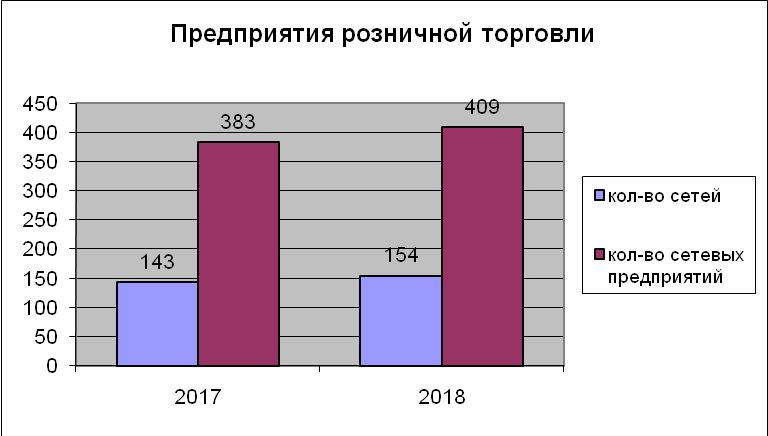 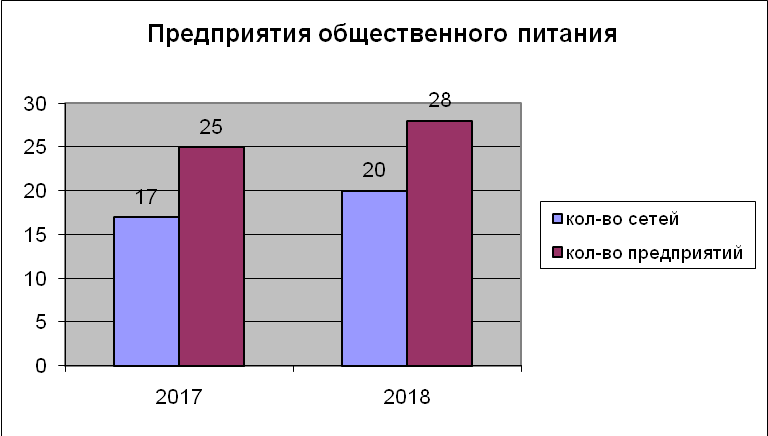 В 62 населенных пунктах городских и сельских поселений (увеличение количества населенных пунктов в отношении аналогичного периода прошлого года 124%), осуществляется обслуживание населения 39 автомагазинами продовольственной и непродовольственной группы товаров (увеличение количества автомагазинов, в отношении аналогичного периода прошлого года 139%). В целях выполнения Федерального закона от 06.10.2003г. №131-ФЗ «Об общих принципах организации местного самоуправления в Российской Федерации» администрациями поселений разрабатываются маршруты движения автомагазинов, часы обслуживания, периодичность, а также ассортимент продаваемых товаров. Все автомагазины имеют холодильное оборудование, специализированные автолавки реализуют рыбную продукцию и мясную продукцию местных товаропроизводителей.Нестационарная сеть размещается в соответствии со схемами нестационарных объектов, разработанных и утвержденных в каждом поселении.В соответствии со справочной общедоступной системой ярмарочных площадок Ленинградской области на территории Гатчинского муниципального района зарегистрировано 28 ярмарочных площадок. За 2018 год проведена 71 ярмарка с общим количеством торговых мест- 1789. Одним из показателей успешной работы отрасли является оборот розничной торговли, общественного питания и бытового обслуживания населения.По информации «Петростата» по субъектам, не относящимся к малому предпринимательству (включая средние предприятия), средняя численность работников которых превышает 15 человек товарооборот за 2018 год составил:Оборот розничной торговли на душу населения по Гатчинскому муниципальному району составил 12307,00 рублей в месяц (2017 год- 11949 руб.), процент роста к предыдущему году 103%.Обеспеченность населения на одну тысячу жителей на 01.01.2019г:- торговыми площадями 837,2 м² – при минимальном нормативе 594,6 м² превышение норматива составляет 242,6 м²,-посадочными местами в предприятиях общественного питания -52 п.м на 1000 жителей при нормативе 40, по предприятиям открытой сети 27,4п.м. на 1000 жителей. Низкий показатель обеспеченности предприятий открытой сети ввиду отсутствия в большинстве населенных пунктах, особенно на территории отдаленных сельских поселений предприятий общественного питания,-мощностями в предприятиях бытового обслуживания населения на 1 тысячу жителей по Гатчинскому муниципальному району -7,2 рабочих мест, при нормативе 9 рабочих мест, показатель ниже норматива ввиду отсутствия в большинстве сельских населенных пунктах предприятий бытового обслуживания.За 2018 год:-проведено 3 совещания с руководителями салонов красоты и парикмахерских по проведению конкурса парикмахерского искусства «Мир Красоты-Гатчина 2018»,- организован и проведен конкурс профессионального мастерства «Мир красоты» 24.03.2018 в МБУ «Гатчинский городской Дом культуры». Конкурс традиционно приурочен к празднованию «Дня работников бытового обслуживания» и направлен на повышение уровня мастерства, творческой активности и престижа профессии «парикмахер»,- организовано и проведено празднование «Дня Российского предпринимателя», -проведено совещание с руководителями предприятий общественного питания по организации конкурса кулинарного искусства «Виртуозы сервиса», 04.12.2018г. организован и проведен конкурс «Виртуозы сервиса», в котором приняли участие 9 предприятий общественного питания Гатчинского района: 9 конкурсантов в номинации повар и 5 конкурсантов в номинации официант. В рамках конкурса национальной ассоциацией отелей и ресторанов «Академия гостеприимства» представлен презентационно-дегустационный корт с вариантами оформления новогодних блюд. Для ознакомления с профессией на конкурсе присутствовали студенты ГИЭФПТ.  -проведена работа по организации общегородских мероприятий: годовщине освобождения от немецких захватчиков, 23 февраля, 8 марта, масленица, день Победы, день России, день молодежи, 91- годовщина Ленинградской области, День города,  -проведена работа по организации выездной торговли и работы буфетов в день проведения выборов Президента РФ, организация и участие в выставке «Агрорусь», организация участия в 2-х гастрономических фестивалях,-проведена организационная работа с предприятиями общественного питания по подготовке к ЧМ по футболу, по подготовке к Новому году в рамках программы проектного управления «Новый год по-новому»,-проведено празднование дня работников бытового обслуживания, дня работника торговли.-проведено 7 «Общих собраний представителей единственного участника ООО»,-проведено 9 заседаний рабочей группы по вопросам оказания органами местного самоуправления ГМР имущественной поддержки субъектов малого и среднего предпринимательства,-проведено 6 заседаний комиссии по реконструкции бизнес-инкубатора, 6 рабочих совещания по ремонту магазина «Фермер» (г. Гатчина, ул. Чехова, д.14),-составлено 49 протоколов по ст.3.3, ст.3.7 Областного Закона от 02.07.03 № 47-ОЗ «Об Административных правонарушениях»,-принято участие в заседании комиссии по противодействию незаконному обороту промышленной продукции на территории ГМР,-принято участие в совещании, проводимом Комитетом по развитию малого, среднего бизнеса и потребительского рынка Правительства ЛО «участие негосударственного сектора в дошкольном образовании: проблемы и перспективы»,-принято участие в совещании, проводимом Комитетом по местному самоуправлению, межнациональным и межконфессиональным отношениям по защите прав потребителей,-рассмотрено 350 жалоб и обращений от населения, составлено 70 претензии, -на территории города продолжается работа по формированию Схем размещения нестационарных торговых объектов, объектов общественного питания, бытового обслуживания и объектов досугово-развлекательного назначения, расположенных на земельных участках, находящихся в государственной и муниципальной собственности на территории МО «Город Гатчина», рассмотрено 117 заявлений хозяйствующих субъектов на размещение нестационарных торговых объектов и 62 заявления на размещение досугово-развлекательных объектов, объектов общественного питания, бытового обслуживания,-проведено 13 заседаний координационного Совета по размещению НТО-постоянно проводиться организационная работа с руководителями предприятий потребительского рынка по вопросам благоустройства прилегающих территорий,-продолжается работа по ежеквартальному мониторингу розничных цен на 40 наименований продуктов в предприятиях сетевой торговли, осуществляющих деятельность на территории МО «Город Гатчина»,-принято участие в экономическом форуме «Энергия возможностей».Основными задачами на 2019 год в сфере потребительского рынка являются:-предоставление потребителям широкого ассортимента качественной продукции по доступным ценам,-поддержка малого и среднего бизнеса,-нормативно-правовое и информационное обеспечение потребительского рынка,-повышение уровня профессиональной подготовки кадров,-проведение ярмарок, в том числе с привлечением производителей сельскохозяйственной продукции Ленинградской области,-организация работы с поселениями по формированию ярмарочных площадок и внесения их в справочную общедоступную систему Ленинградской области,-продолжение работы по упорядочению схемы и порядка размещения нестационарных торговых объектов мелкорозничной сети,-продолжение работы по пресечению торговли в местах, не отведенных органами местного самоуправления в установленном порядке,-продолжение работы по соблюдению временных ограничений и мест розничной продажи алкогольной продукции.Проблемами отрасли являются:-статистические показатели по товарообороту - данные «Петростата», не достаточны для того, чтобы показать реальную картину деятельности предприятий потребительского рынка, определения их реального вклада в экономику страны, т.к. захватывают только малую часть предприятий, предоставляющих отчетные данные,-увеличение числа сетевых ритейлоров, которые с одной стороны удовлетворяет потребность населения в товарах, с другой стороны приводят к закрытию мелких предприятий, ставя в неравные условия при закупке товара и формированию цен,-близость крупных городов снижает потребительскую активность населения, т.к. потребление отдельных групп товаров ориентировано на крупные города,	-слабое развитие предприятий общественного питания и бытового обслуживания населения в сельских поселениях, вследствие низкой платежеспособности населения и невысокой рентабельности предприятий и нежелания предпринимателей открывать торговые объекты,-снижение потребительского спроса, ввиду снижения уровня платежеспособности населения,-отсутствие свободных денежных средств у субъектов малого и среднего предпринимательства для развития и модернизации, высокие ставки по кредитам,-повышение производителями и поставщиками отпускных цен,-рост цен на энергоносители, коммунальные платежи и повышение арендной платы за помещения сдерживает развитие малых и микропредприятий.ПредпринимательствоКоличество субъектов малого и среднего предпринимательства в Гатчинском муниципальном районе на 10.01.2019 – 8284 хозяйствующих субъекта по данным Единого реестра субъектов малого и среднего предпринимательства, который ведется Федеральной налоговой службой, в том числе:За 2018 год создано 1745 субъектов малого и среднего предпринимательства, все они являются микропредприятиями, из них 282 юридических лица и 1463 индивидуальных предпринимателя.На территории Гатчинского муниципального района в целом и в каждом поселении отдельно, действуют муниципальные программы, предусматривающие мероприятия по поддержке предпринимательства.Фактические расходы консолидированного бюджета района на поддержку предпринимательства в 2018 году составили 15314,822 тыс. руб., исполнение составило 15 292,822 тыс. руб. или 99,9%. Не выполнены мероприятия по поддержке предпринимательства в Пудомягском сельском поселении, Таицком городском поселении, и процент выполнения мероприятий в Сусанинском сельском поселении составляет 83,3%.В Гатчинском муниципальном районе принята подпрограмма «Развитие и поддержка малого и среднего предпринимательства в Гатчинском муниципальном районе» муниципальной программы «Стимулирование экономической активности в Гатчинском муниципальном районе в 2018-2020 гг.», утвержденная постановлением администрации Гатчинского муниципального района от 14.09.2017г. № 4085 (в ред. от 02.03.2018 № 811, от 13.07.2018 № 3138, от 29.12.2018 №5777). Общая сумма бюджетных средств, заложенных на мероприятия подпрограммы, в 2018 год – 8 750,268 тыс. руб., из них средства местного бюджета - 5 943,800 тыс. руб., средства областного бюджета – 2 806,468 тыс. руб. Исполнение по подпрограмме составило 8750,268 тыс. руб. или 100%.Основными мероприятиями муниципальной программы поддержки малого и среднего предпринимательства являются:Предоставление субсидий для возмещения затрат некоммерческим организациям муниципальной инфраструктуры поддержки предпринимательства.Администрация Гатчинского муниципального района оказывает поддержку некоммерческим организациям муниципальной инфраструктуры поддержки предпринимательства и таким образом содействует поддержке и развитию малого и среднего бизнеса на территории района.Полный перечень услуг субъектам малого и среднего предпринимательства на территории Гатчинского муниципального района оказывают две некоммерческие организации муниципальной инфраструктуры поддержки предпринимательства:«Муниципальный фонд поддержки малого и среднего предпринимательства» Гатчинского муниципального района, расположенный по адресу: г. Гатчина, ул. Соборная, д. 2, тел.: 8 (81371) 3-07-70, mfpmpgr@yandex.ru (далее МСП Фонд).Фонд поддержки малого и среднего предпринимательства – микрокредитная компания МО «Город Гатчина», расположенный по адресу: г. Гатчина, пр. 25 Октября, д. 28а, пом. VIII, тел.: 8 (81371) 3-38-44, mspfond-gtn@yandex.ru (далее – МФ ПМСП, совместно – Фонды).В число услуг, оказываемых Фондами, входят следующие услуги:информационно-консультационные услуги.За 2018 год специалистами Фондов оказано 6414 индивидуальных консультаций физическим лицам и субъектам малого и среднего предпринимательства, что на 16,3% больше, чем за 2017 год, из них 4773 услуг предоставлено безвозмездно.494 безвозмездных консультационных услуги оказано физическим лицам, 4279 – субъектам МСП. По данным Фондов количество уникальных субъектов малого и среднего бизнеса, обратившихся за консультационной поддержкой, составило 957 единиц. По данным ГКУ «ЦППЛО» количество уникальных субъектов малого и среднего бизнеса обратившихся за консультационной поддержкой составило 538 единиц. Расхождение в цифрах связано с методикой определения уникального субъекта МСП.юридическая помощь и бухгалтерское сопровождение,Наибольшее количество вопросов со стороны представителей малого и среднего бизнеса связано с предоставлением нормативно-правовой информации; правил ведения бухгалтерского учета, сдачи налоговой и иной отчетности. За 2018 год специалистами Фондов было разработано 25 бизнес-планов и технико-экономических обоснований проектов, которые описывают организацию (развитие) бизнеса в различных сферах деятельности, из них 22 МСП Фондом и 2 МФ ПМСП.За 2018 год заключено 401 договор с предпринимателями на бухгалтерское сопровождение и передачу налоговой отчетности в электронном виде, из них 295 МСП Фондом и 106 МФ ПМСП.проведение обучения, семинаров и тренингов,За 2018 год Фондами было организовано:Количество человек, принимавших участие в обучающих курсах, семинарах и тренингах, за 2018 год.предоставление в аренду площадей в бизнес-инкубаторах,Площадь помещений, используемых в целях бизнес-инкубирования по состоянию на 31.12.2018Услуги бизнес-инкубирования предоставляются Фондами на четырех площадках: три площадки в городе Гатчина: пр.25 Октября, д.28а, ул. Карла Маркса, д.36, ул. Нестерова, д.8, к.1 и одна площадка в пос. Тайцы, ул. Юного Ленинца, д.2. Размещение субъектов малого и среднего бизнеса в бизнес-инкубаторах по состоянию на 31.12.2018льготное микрокредитование На 31.12.2018 портфель Фонда поддержки малого и среднего предпринимательства – микрокредитная компания МО «Город Гатчина» для предоставления займов составляет 36 868 тыс. руб., из них: 1 806 тыс. руб. – средства местного бюджета, 10 219 тыс. руб. – средства федерального бюджета, 24 843 тыс. руб. – средства областного бюджета. За 2018 год выдано 122 микрозайма на общую сумму 35 100 тыс. руб., что на 40,2% больше чем за 2017 год. Издание и распространение информационных материалов о поддержке предпринимательства в средствах массовой информации.За 2018 год выпущено восемь полос в газете «Гатчинская правда». Материалы в газете печатались в цвете, выходили ежемесячно, содержали сведения об основных нововведениях в сфере предпринимательства, приводился лучший опыт субъектов малого бизнеса, освещались мероприятия по поддержке предпринимательства, проводимые как на территории города Гатчины и Гатчинского района, так и на территории Ленинградской области.С участием Фондов было осуществлено 10 публикаций в газете «Спектр-Гатчина» о предпринимателях города Гатчины: публикуется информация о нововведениях в законодательстве, мерах поддержки субъектов МСП и других важных для предпринимательского сообщества вопросах. Предоставление субсидий начинающим предпринимателям на возмещение затрат на организацию предпринимательской деятельности.В рамках подпрограммы «Развитие и поддержка малого и среднего предпринимательства в Гатчинском муниципальном районе» муниципальной программы «Стимулирование экономической активности в Гатчинском муниципальном районе в 2018-2020 гг.» осуществляется предоставление субсидий начинающим предпринимателям на возмещение затрат на организацию предпринимательской деятельности.Субсидия предоставляется на конкурсной основе субъектам малого предпринимательства Гатчинского муниципального района, действующим менее 1 года, ранее не осуществлявшим предпринимательскую деятельность в качестве индивидуального предпринимателя или учредителя коммерческой организации. Возмещается не более 80% затрат на организацию предпринимательской деятельности и максимальный размер субсидии в 2018 году составлял 500 тысяч рублей.За 2018 год финансовая поддержка оказана шести субъектам малого и среднего предпринимательства Гатчинского муниципального района на сумму 2 148,30 тыс. руб., в том числе четырем субъектам малого и среднего предпринимательства города Гатчины на сумму 1 559,76 тыс. руб., одному субъекту Сиверского городского поселения на сумму 500,0 тыс. руб. и одному субъекту Пудостьского сельского поселения на сумму 88,55 тыс. руб. Имущественная поддержка субъектов малого и среднего предпринимательства.Комитет по управлению имуществом Гатчинского муниципального района оказывает имущественную поддержку субъектам малого и среднего предпринимательства в виде предоставления во владение и (или) пользование (в том числе по льготным ставкам арендной платы) муниципального имущества МО «Город Гатчина» на долгосрочной основе. За 2018 год имущественная поддержка оказана 14 субъектам малого и среднего предпринимательства, в том числе 12 субъектам в отношении имущества находящегося в собственности МО «Город Гатчина» и 2 субъектам в отношении имущества находящегося в собственности Гатчинского муниципального района.Снижение административных барьеров.Администрация Гатчинского муниципального района открыта для диалога с представителями предпринимательства и активно способствует снижению административных барьеров, а именно:- муниципальные услуги оказываются по принципу «одного окна», муниципальные услуги могут быть предоставлены при обращении в администрацию Гатчинского муниципального района, в многофункциональный центр предоставления государственных и муниципальных услуг, а также в электронном виде через функционал электронной приёмной на Портале государственных и муниципальных услуг Ленинградской области;- проведена оценка регулирующего воздействия двух принятых нормативных правовых актов;- проведены публичные обсуждения одного проекта нормативного правового акта администрации Гатчинского муниципального района по вопросам, затрагивающим деятельность предпринимателей.Организация мониторинга деятельности субъектов малого и среднего предпринимательства района.Для оценки социально-экономического развития района администрация при участии Комитета по развитию малого, среднего бизнеса и потребительского рынка Ленинградской области организует мониторинг деятельности субъектов малого и среднего предпринимательства. За 2018 год было собрано и обработано свыше 1200 отчетов от субъектов МСП района.За 2018 год Администрацией Гатчинского района проведен городской конкурс «Сиреневая Гатчина». Это традиционный смотр-конкурс, который проводится среди жителей и организаций города Гатчины, в целях повышения экологической культуры жителей города, восстановления зеленых насаждений Гатчины, а также создания благоприятных условий для проживания граждан, благоустройства и озеленения городской среды.2.8. Бюджет и финансовое состояние предприятий2.8.1. Финансовое состояние предприятий	 По информации Петростата за 2018 год состояние финансов предприятий и организаций характеризуют следующие основные показатели:- сальдированный финансовый результат деятельности организаций – 10 657,7 млн. руб.;- кредиторская задолженность в отчетном периоде составила 67 132,1 млн. руб.;- дебиторская задолженность составляет 43 458,8 млн. руб.;- превышение общей суммы кредиторской над дебиторской задолженностью 23 673,3 млн. руб.Из 116 отчитавшихся организаций 95 - прибыльных, 21 – убыточных;- прибыль организаций составила 12 008,3 млн. руб.;- убыток организаций составил 1 350,6 млн. руб.  2.8.2. БюджетКонсолидированный бюджет Гатчинского муниципального районатыс. руб.ДОХОДЫПо итогам исполнения консолидированного бюджета Гатчинского муниципального района Ленинградской области по состоянию на 01.01.2019 года:Бюджетные назначения по налоговым и неналоговым доходам консолидированного бюджета на 2018 год составляют – 3 414 481,0 тыс. руб., в том числе:– по налоговым доходам – 2 745 915,2 тыс. руб. (80,4 % от общей суммы), – по неналоговым доходам – 668 565,8 тыс. руб. (19,6 % от общей суммы).За отчетный период в консолидированный бюджет поступило – 3 479 341,4 тыс. руб. (101,9 % от бюджетных назначений на 2018 год), в том числе:– по налоговым доходам – 2 804 564,9 тыс. руб. (102,1 % от бюджетных назначений на 2018 год), – по неналоговым доходам – 674 776,5 тыс. руб. (100,9% от бюджетных назначений на 2018 год).По сравнению с АППГ поступление налоговых и неналоговых доходов увеличилось на 185 178,9 тыс. руб., или на 5,6 %.В структуре налоговых и неналоговых платежей на отчетную дату удельный вес налоговых доходов по сравнению с АППГ увеличился на 5,1 %.Соответственно, уменьшился удельный вес неналоговых доходов с 24,5% до 19,4 %. Из общей суммы платежей в консолидированный бюджет наибольший удельный вес занимают:- налог на доходы физических лиц – 49,3 %, - налоги на совокупный доход – 15,3 %,- земельный налог – 12,4 %,-доходы от использования имущества, находящегося в государственной и муниципальной собственности – 8,2 %,- доходы от продажи материальных и нематериальных активов – 7,2 %.Безвозмездные поступленияБюджетные назначения на 2018 год составляют – 4 436 022,3 тыс. руб.За отчетный период в бюджет поступило – 4 377 779,8 тыс. руб. (98,7 % от бюджетных назначений на 2018 год), в том числе:- дотация на выравнивание бюджетной обеспеченности – бюджетные назначения – 48 885,7 тыс. руб., за отчетный период в бюджет поступило – 48 885,7 тыс. руб. (100,0 % от бюджетных назначений);- дотация на поддержку мер по обеспечению сбалансированности бюджетов – бюджетные назначения – 127 491,0 тыс. руб., за отчетный период в бюджет поступило – 127 491,0 тыс. руб. (100,0% от бюджетных назначений);- прочие дотации – бюджетные назначения – 286,0 тыс. руб., за отчетный период в бюджет поступило – 286,0 тыс. руб. (100,0% от бюджетных назначений); - субсидии: бюджетные назначения – 934 290,5 тыс. руб., за отчетный период в бюджет поступило – 905 646,5 тыс. руб. (96,9 % от бюджетных назначений);- субвенции: бюджетные назначения – 3 217 073,7 тыс. руб., за отчетный период в бюджет поступило – 3 209 724,4 тыс. руб. (99,8 % от бюджетных назначений);- межбюджетные трансферты: бюджетные назначения – 106 671,7 тыс. руб., за отчетный период в бюджет поступило – 106 651,3 (100,0% от бюджетных назначений);- прочие безвозмездные поступления: бюджетные назначения – 1 323,7 тыс. руб., за отчетный период в бюджет поступило – 1 323,9 тыс. руб. (100,0 % от бюджетных назначений);- доходы от возврата иными организациями остатков субсидий – 1 995,6 тыс. руб.- возврат остатков субвенций, субсидий: - (-)24 224,7 тыс. руб.Всего бюджетные назначения по состоянию на 2018 год составили 7 850 503,3 тыс. руб., зачислено за отчетный период 7 857 121,2 тыс. руб. (100,1 % от бюджетных назначений). Исполнение консолидированного бюджета в разрезе поселений за 2018 годтыс. руб.Проводимые в администрациях Гатчинского муниципального района мероприятия, направленные на повышение наполняемости бюджетаВ течение 2018 года администрацией района и администрациями поселений была проделана большая работа по увеличению налоговых поступлений, снижению недоимки в бюджеты разных уровней. В целях снижения задолженности по платежам в бюджет, в администрациях поселений и в администрации района созданы и работают комиссии по взысканию задолженности по налоговым и неналоговым платежам. На заседания комиссий приглашаются представители прокуратуры, налоговой службы, Фонда социального страхования, Пенсионного фонда, представители юридических лиц и индивидуальные предприниматели, имеющие задолженности по уплате налогов и других платежей в бюджет.  Эффективность работы комиссий подтверждается суммами погашенной задолженности.На уровне администраций муниципальных образований Гатчинского муниципального района за 2018 год проведено 151 заседаний комиссий, созданных в целях снижения уровня задолженности по платежам в бюджеты. По результатам работы комиссий снизилась задолженность по платежам в бюджеты поселений на сумму 281 502,9 тыс. руб., в том числе:по налоговым доходам на 186 722,1 тыс. руб., по неналоговым доходам на 32 107,2 тыс. руб., страховые взносы на 62 673,6 тыс. руб.На уровне администрации Гатчинского муниципального района проведено 19 комиссий по неплатежам (комиссия по распоряжению земельными участками на территории Гатчинского МР и комиссия по погашению задолженности по налоговым платежам). Снизилась задолженность на сумму 63 442,8 тыс. руб., в том числе:по налоговым доходам 25 176,3 тыс. руб., по неналоговым доходам 15 021,7 тыс. руб., страховые взносы 23 244,8 тыс. руб.РАСХОДЫРасходная часть консолидированного бюджета Гатчинского муниципального района за 2018 год (без учета межбюджетных трансфертов между районом и поселениями, статья 6 БК) исполнена в сумме 7950173,5 тыс. руб., или 96,9 % к годовому плану, который составляет 8201165,1 тыс. руб. (за аналогичный период 2017 года исполнение составило 7955151,6 тыс. руб., фактически в текущем году израсходовано на 4978,1 тыс. руб. меньше, чем за отчетный период 2017 года).Дефицит по исполнению консолидированного бюджета Гатчинского муниципального района за 2018 год составил 93052,4 тыс. руб.Наибольший удельный вес в общей структуре расходов пришелся на социально-культурную сферу и ЖКХ, куда было направлено 6675232,6 тыс. руб. или 84,0% всех произведенных расходов, (за аналогичный период прошлого года 6528911,2 тыс. руб., удельный вес в расходах составляет    82,1 %).На исполнение публичных нормативных обязательств по консолидированному бюджету Гатчинского муниципального района за          2018 года направлено 92407,5 тыс. руб. или 98,3 %.Бюджетам поселений перечислена дотация из районного фонда финансовой поддержки поселений в объеме 5500 тыс. руб. и из областного бюджета за счет субвенций 281929 тыс. руб.Исполнение консолидированного бюджета в разрезе поселенийза 2018 годтыс. руб.    Из средств бюджета Гатчинского муниципального района в 2018 году реализовываются 10 муниципальных программ с объемом запланированных средств 5266,9 млн. руб. На реализацию программных мероприятий за 2018 год израсходовано 5210,9 млн. руб., что составляет   98,9 % от запланированных средств.Реализация муниципальных программ в 2018 годумлн. руб.2.8.3. Муниципальный заказЗа 2018 год было размещено муниципальных закупок конкурентными способами – 540 шт. При этом начальная стоимость контрактов по состоявшимся торгам составила 1 550 156,6 т. р.Сумма заключенных контрактов составила по всем источникам финансирования 1 383 364,2 т. р. Таким образом, экономия средств составила 166 792,4 т. р.    Таблица №1* 1. По конкурсам - 1 контракт расторгнут по соглашению сторон.  2. По электронным аукционам - 5 контракта расторгнуто по соглашению сторон, 25 закупок не состоялось.  3. По запросам котировок - 1 закупка не состоялась, 2 контракта расторгнуто по соглашению сторон.  4. По запросам предложений - 1 контракт расторгнут по соглашению сторон.Электронные аукционы размещались на площадке Сбербанк и РТС-тендер.Аукционы по отраслям:За 2018 год закупки администрации ГМР у субъектов малого предпринимательства, социально-ориентированных некоммерческих организаций за год (в соответствии со ст. 30 Федерального закона №44-ФЗ - в размере не менее чем пятнадцать процентов совокупного годового объема закупок):- Всего заключено контрактов (по состоявшимся процедурам) на сумму:аукционы – 354 711,9 тыс. руб. конкурсы – 35 208,5 тыс. руб. котировки – 17 647,1 тыс. руб. Всего – 407 567,5 тыс. руб.- Заключено контрактов (по состоявшимся процедурам) с СМП на сумму: аукционы – 114 133,7 тыс. руб. конкурсы – 6 548,8 тыс. руб. котировки – 15 176,8 тыс. руб.Всего – 135 859,3 тыс. руб. Следовательно, среди СМП размещено 33,3 % от общей суммы размещенных процедур.Количество размещенных заказов, по способам размещений, по Заказчикам и их подведомственным учреждениям за 2018 год:2.9. Труд и занятость населения2.9.1. Занятость населенияНа 01.01.19 г. в Гатчинском филиале ГКУ ЦЗН ЛО состоит на учете 466 чел., из них 297 чел. безработные граждане.За 2018 год обратилось в службу занятости - 2934 чел., в т.ч. - высвобожденных граждан - 245 чел., - лиц, длительное время не работающих – 366 чел.- лиц, впервые ищущих работу (ранее не работавшие) – 300 чел.Признаны безработными в 2018 году -  836 чел., в т.ч.- высвобожденных граждан - 89 чел.- лиц, длительное время не работающих – 138 чел.	- лиц, впервые ищущих работу (ранее не работавшие) – 93 чел.За 2018 год было трудоустроено - 2120 чел., в т.ч.-  высвобожденных граждан - 179 чел.- лиц, длительное время не работающих – 175 чел.- лиц, впервые ищущих работу (ранее не работавшие) – 141 чел.Среди ищущих работу граждан 228 чел. – мужчины и 238 чел. – женщины.  	За 2018 год было заявлено 7136 вакансий от предприятий и организаций Гатчинского муниципального района. На 01.01.2019 г. в службу занятости населения заявлено 1871 вакансия.Предприятия наибольшую потребность испытывали в рабочих кадрах. Так, из 1871 вакансии 73,3% (1372 ед.) предназначены для ищущих работу граждан, имеющих рабочие профессии. 26,7% от общего числа вакансий – это вакансии для служащих (499 ед.).На промышленные предприятия требуются водители автомобиля, водители погрузчика, инженеры, машинисты, наладчики станков, подсобные рабочие, слесари, фрезеровщики, швеи и другие. Например, в ОАО «Завод Буревестник» – 16 чел., АО «218 АРЗ» - 14 ед., ЗАО "Микельанджело" – 11 ед.В организациях, ведущих профессиональную, научную и техническую деятельность, требуются инженеры, техники, слесари, операторы и др.: ФГБУ Петербургский институт ядерной физики им. Б.П.Константинова Национального исследовательского центра "Курчатовский институт" – 61 чел. В организациях здравоохранения и предоставления социальных услуг востребованы врачи, медицинские сестры и обслуживающий персонал: в ГАУЗ ЛО "Вырицкая РБ" – 15 чел., ГКУЗ ЛО «Дружносельская психиатрическая больница» - 10 ед.В организациях торговли востребованы грузчики, продавцы продовольственных и непродовольственных товаров, кассиры: ООО «Агроторг» - 57 чел.В целом, на конец декабря 2018 г. на территории Гатчинского муниципального района спрос на рабочую силу был выше предложения рабочей силы.2.9.2. Среднесписочная численность и среднемесячная заработная платаПо информации Петростата за 2018г. (чист. ОКВЭД) среднесписочная численность работников на крупных и средних предприятиях составила 43061 человека (104,8% к АППГ). Рост численности работников по сравнению с 2017 годом (чист. оквэд) произошел в сельском хозяйстве (108,1%), обеспечении эл/энергией, газом и паром (105,4%), водоснабжении, водоотведении (105,1%), строительстве (279,2%), деятельности финансовая и страховая (131,2%), транспортировке и хранении (100,8%) относительно АППГ. Изменения в сторону уменьшения численности работников произошел в торговле оптовой и розничной (97,1%), деятельности в области информации и связи (96,2%), 	В обрабатывающих производствах работает 8569 чел. (доля 19,9% от общей численности работников), в торговле 3334 чел. (доля 7,7%), в деятельности профессиональной, научной и технической 2726 чел. (6,3%).	В 3-х поселениях района произошло снижение численности работников: в Веревском с.п. на 11%, в Рождественском с.п. на 1,6%, в Сяськелевском с.п. на 1,9%.В остальных 13-и поселениях района произошло увеличение численности работников на крупных и средних предприятиях и организациях.Продолжился рост среднемесячной начисленной заработной платы на крупных и средних предприятиях и организациях района. В целом по району размер средней начисленной заработной платы составил 43 057,3 рубля, темп роста к 2018 г. 110,3% (чист. оквэд). По региону темп роста составил 109,7% Среднемесячная заработная плата превышает прожиточный минимум трудоспособного населения, установленный в Ленинградской области за третий квартал 2018 года, в 4 раза.2.10. Жилищно-коммунальное хозяйство                  На территории Гатчинского муниципального района работают следующие предприятия жилищно-коммунального хозяйства: -  в сфере предоставления жилищных услуг - это МУП «ЖКХ г. Гатчина», МП «ЖКС» и ООО «Стройсантехмонтаж» в г. Коммунар, МУП ЖКХ «Сиверский», ООО «Управляющая компания ЖКХ № 1» и ООО «Управляющая Компания «Возрождение» по Гатчинскому району,-  в сфере предоставления коммунальных услуг – это МУП «Тепловые сети» г. Гатчина, МУП «Водоканал» г. Гатчина, МП «ЖКС» г. Коммунар, МУП «Водоканал города Коммунар», ОАО «Коммунальные системы Гатчинского района».   На предприятиях ЖКХ Гатчинского муниципального района работает – 2 676 чел. Средняя заработная плата за 2018 г.  составила 30548 руб. в месяц.           За 2018 г. стоимость предоставленных услуг предприятиями ЖКХ составила              4 295 721,74 тыс. рублей, в том числе для населения за оказанные жилищно-коммунальные услуги –  2 762 208,43 тыс. рублей.    Расходы предприятий   ЖКХ   за   этот же   период   составили 4 024 769,68 тыс. рублей, в том числе связанные с оказанием жилищно-коммунальных услуг населению   -  2 838 506,05 тыс. руб.         Из бюджетов городских и сельских поселений финансирование предприятий жилищно-коммунального хозяйства за 2018 г на возмещение выпадающих доходов от оказания жилищных услуг составило 6034,3 тыс. руб.         Из бюджета Ленинградской области на компенсацию межтарифной разницы по коммунальным услугам за 2018 г выделено 442 306,83 тыс. руб., в том числе: ОАО «Коммунальные системы Гатчинского района» -  404 545,53 тыс. руб., МУП ЖКХ «Сиверский» -  4994,4 тыс. руб.,   МУП «Тепловые сети» -  18 064,0 тыс. руб., МП «ЖКС» г. Коммунар – 14 046,3 тыс. руб., МУП «Водоканал» - 656,6 тыс. руб.         По итогам работы за 2018 г. финансовый результат деятельности предприятий ЖКХ положительный, прибыль составила 270 952,06 тыс. руб. (по данным стат. формы 22-ЖКХ).        Дебиторская задолженность по состоянию на 01 января 2019 г. по предприятиям ЖКХ Гатчинского муниципального района составляет 1 373 700,2 тыс. рублей, в т.ч. задолженность населения   за   предоставленные     жилищно-коммунальные услуги      –  1 055 920,2 тыс. руб.  (76,9 %). В сравнении с задолженностью по состоянию на 01 сентября 2018 г. дебиторская задолженность предприятий ЖКХ увеличилась на 110 876,8 тыс. руб. или на 8,8 %, в т.ч. задолженность   населения за предоставленные жилищно - коммунальные услуги   увеличилась на 86 158,7 тыс. руб. или на 8,9 %.         Кредиторская задолженность по состоянию на 01 января 2019 г. по предприятиям ЖКХ Гатчинского муниципального района составила 1 092 756,2 тыс. рублей, в том числе текущая задолженность:-  по платежам в бюджеты всех уровней   –   57 507,5 тыс. руб.  (5,3 %)-  по платежам во внебюджетные фонды   –   27 764,0 тыс. руб. (2,5 %)-  прочие поставщики и подрядчики            -  966 707,0 тыс. руб. (88,5 %)В сравнении с задолженностью по состоянию на 01 сентября 2018 г. кредиторская задолженность предприятий ЖКХ увеличилась на 108 638,7 тыс. руб. или на 11 %, из них: по предприятиям ЖКХ МО г. Гатчина   увеличилась на 68 478,6 тыс. руб.,по ОАО «Коммунальные системы Гатчинского района» кредиторская задолженность увеличилась на 6428 тыс. руб.,по МУП ЖКХ «Сиверский» увеличилась на 12078,0 тыс. руб.,по предприятиям ЖКХ МО г. Коммунар увеличилась на 22544,1 тыс. руб.по УК «Возрождение» кред. задолженность снизилась на 608,5 тыс. руб.,по ООО «УК ЖКХ № 1» снизилась на 281,5 тыс. руб.        По состоянию на 01 января 2019 г. превышение дебиторской задолженности    предприятий ЖКХ над кредиторской задолженностью составляет 280 944,0 тыс. руб. (превышение составляет 125,7 %).       Социальная направленность жилищно-коммунальных услуг требует от исполнительной власти постоянного контроля за техническим состоянием объектов коммунальной инфраструктуры, решения вопросов по их модернизации и реконструкции. В 2018 году реконструкция и ремонт объектов коммунальной инфраструктуры осуществляется в районе через реализацию мероприятий муниципальных программ, принимаемых на муниципальном уровне, а также при участии района в государственных программах ЛО.Муниципальная программа ГМР «Обеспечение устойчивого функционирования и развития коммунальной, инженерной и транспортной инфраструктуры и повышение энергоэффективности в ГМР в 2018-2020гг».Подпрограмма 1 «Строительство, реконструкция и капитальный ремонт объектов теплоснабжения и водопроводно-канализационного хозяйства Гатчинского муниципального района в 2018-2020гг»        На реализацию мероприятий подпрограммы 1 в 2018 г. предусмотрено всего   250514,23 тыс. руб., в том числе:  за счет средств бюджета ГМР              - 61175,65 тыс. руб.за счет средств областного бюджета   - 189338,58 тыс. руб.   За 2018 г. исполнено на сумму 244797,2 тыс. руб., в т.ч.: - объем средств, выделенных из бюджета Гатчинского муниципального   района на исполнение мероприятий подпрограммы   составил 57800,63 тыс. руб.;   - из областного бюджета выделено 186996,59 тыс. руб.Подпрограмма 2 «Газоснабжение Гатчинского муниципального района в 2018-2020гг»На реализацию мероприятий подпрограммы 2 в 2018 г. предусмотрено всего 18604,74 тыс. руб., в том числе:  за счет средств бюджета ГМР              - 2976,37 тыс. руб.за счет средств областного бюджета   - 15383,37 тыс. руб. за счет внебюджетных источников (средства населения) - 245,0 тыс. руб. За 2018 г. исполнено на сумму 17780,4 тыс. руб., в т.ч.  - за счет средств бюджета Гатчинского муниципального района – 2761,5 тыс. руб., - за счет средств областного бюджета – 14826,4 тыс. руб., - за счет средств населения – 192,5 тыс. руб.Подпрограмма 3 «Энергосбережение и повышение энергетической эффективности на территории Гатчинского муниципального района в 2018-2020гг»     На реализацию мероприятий подпрограммы в 2018 г.  в бюджете Гатчинского муниципального района предусмотрено 4400,0 тыс. руб. За 2018 год бюджетными учреждениями Гатчинского муниципального района выполнено мероприятий в области энергосбережения на сумму 4400,0 тыс. руб.Подпрограмма 4 «Строительство, реконструкция, ремонт и содержание автомобильных дорог местного значения Гатчинского муниципального района в 2018-2020гг»       На реализацию мероприятий подпрограммы в 2018 г.  предусмотрено 14615,3 тыс. руб., в том числе: за счет средств бюджета ГМР                -   11893,4 тыс. руб.; за счет средств областного бюджета     -   2721,9 тыс. руб.За 2018 г. исполнено на сумму 12906,4 тыс. руб., в т.ч.:- 10211,8 тыс. руб. - за счет бюджета ГМР,  - 2694,68 тыс. руб. - за счет средств областного бюджета.Подпрограмма 5 «Устойчивое развитие сельских территорий ГМР в 2018-2020гг»На реализацию мероприятий подпрограммы в 2018 г. предусмотрено всего 75971,6 тыс. руб., в том числе:  за счет средств бюджета ГМР                  -  6433,8 тыс. руб.за счет средств областного бюджета       -  57876,2 тыс. руб. за счет средств федерального бюджета   -  11661,6 тыс. руб.За 2018 г. исполнено на сумму 74412,64 тыс. руб., в т.ч.:- за счет средств бюджета Гатчинского муниципального района – 4875,63 тыс. руб., - за счет средств областного бюджета – 57875,41 тыс. руб., - за счет федерального бюджета – 11661,6 тыс. руб.Раздел 3. Социальная сфераСоциальная защита населенияОдним из приоритетных направлений социально-экономического развития Гатчинского муниципального района изложенных в «Стратегии социально-экономического развития Гатчинского муниципального района на период до 2030 года» (далее - Стратегия) является направление «Услуги», в состав которого входит стратегический блок «Социальное обслуживание».Целью развития услуг в сфере социального обслуживания населения является модернизация и развитие сектора социальных услуг, повышение эффективности предоставляемых услуг в сфере социальной поддержки населения и повышение доступности социального обслуживания населения.Основные задачи развития сектора социального обслуживания населения включают решение следующих приоритетных задач:Повышение качества социального обслуживания, в том числе обеспечение доступности адресной, современной и эффективной помощи для нуждающихся в ней граждан, содействие развитию сети организаций различных организационно-правовых форм и форм собственности, осуществляющих социальное обслуживание населения; Укрепление материальной базы учреждений системы социального обслуживания населения; Создание условий для развития конкуренции в сфере социального обслуживания населения.            В соответствии с областным законом №130-оз от 30.12.2005 года «О наделении органов местного самоуправления муниципальных образований Ленинградской области отдельными государственными полномочиями Ленинградской области в сфере социальной защиты населения» с 1 января 2016 года комитет социальной защиты населения исполнял государственные полномочия по организации социального обслуживания граждан, по назначению мер социальной поддержки  отдельным категориям граждан, а также предоставление мер социальной поддержки отдельным категориям граждан из средств муниципального бюджета. 	 В соответствии с областным законом Ленинградской области №28-оз от 09.04.2018 полномочия органов местного самоуправления муниципальных образований Ленинградской области в сфере социальной защиты населения прекращены с 01.07.2018 года. Полномочия по назначению и выплате мер социальной поддержки отдельным категориям граждан осуществляются Ленинградским областным Государственным казенным учреждением «Центр социальной защиты населения». Меры социальной поддержки отдельным категориям граждан,проживающим в Гатчинском муниципальном районеСоциальная поддержка граждан представляет собой систему правовых, экономических, организационных мер, гарантированных государством отдельным категориям населения. Выполнение в полном объеме социальных обязательств государства перед населением, оказание социальной поддержки, обеспечение необходимого объема и качества социальных услуг является одним из важнейших направлений деятельности администрации Гатчинского муниципального района в области социальной защиты населения.Все меры социальной поддержки, гарантированные федеральным, областным законодательством и нормативно - правовыми актами администрации Гатчинского муниципального района Ленинградской области предоставляются отдельным категориям граждан: федеральным, региональным и муниципальным льготникам, малообеспеченным категориям граждан своевременно и в полном объеме в денежной форме, натуральной форме, в виде предоставления социальных услуг. Социальная поддержка граждан представляет собой систему правовых, экономических, организационных мер, гарантированных государством отдельным категориям населения. Выполнение в полном объеме социальных обязательств государства перед населением, оказание социальной поддержки, обеспечение необходимого объема и качества социальных услуг является одним из важнейших направлений деятельности администрации Гатчинского муниципального района в области социальной защиты населения.Все меры социальной поддержки, гарантированные федеральным, областным законодательством и нормативно - правовыми актами администрации Гатчинского муниципального района Ленинградской области предоставляются отдельным категориям граждан: федеральным, региональным и муниципальным льготникам, малообеспеченным категориям граждан своевременно и в полном объеме в денежной форме, натуральной форме, в виде предоставления социальных услуг. За отчетный период различные меры социальной поддержки в соответствии с федеральным и региональным законодательством получили 63480 человек, в т. ч. (накопительно с начала года):-   ежемесячные денежные выплаты ветеранам труда, труженикам тыла, жертвам политических репрессий 14497 чел.;- ежемесячные денежные компенсации по оплате жилых помещений и коммунальных услуг ветеранам труда, жертвам политических репрессий 16228 чел.;- ежемесячные денежные компенсации по оплате жилых помещений и коммунальных услуг специалистам, проживающим и работающим в сельской местности 1707чел.;-    ежемесячные пособия на 7072 детей;-    единовременные пособия для 1265 родившихся детей;- ежемесячные денежные компенсации по оплате жилых помещений и коммунальных услуг назначены 1496 многодетным семьям; -   выплата ежемесячного денежного вознаграждения 7270 гражданам, удостоенным звания Ветеран труда Ленинградской области; -   ежемесячная денежная выплата «детям войны» - 724 чел.;-   единовременная выплата 202 парам, состоящим в браке 50,60,70,75 лет. -   социальное пособие на погребение 321 человек;-   государственную помощь в виде единовременной выплаты получили 3375 чел.;-  субсидии на оплату жилья из средств областного бюджета получила 1693 семьи (2157 членов семей);-  в соответствии с областным законом от 04.10.2012 года № 73-оз «Об установлении ежемесячной денежной выплаты семьям в случае рождения третьего ребенка и последующих детей в Ленинградской области» ежемесячную денежную выплату в размере величины прожиточного минимума установленной на ребенка получили 1997 детей;- реализовали свое право на материнский капитал 237 многодетных семьи;- из средств Фонда социального страхования выплачено единовременное пособие при рождении ребенка 253 заявителям, ежемесячное пособие по уходу за ребенком до достижения им возраста полутора лет гражданам, не подлежащим обязательному социальному страхованию, выплачено   на 1244 ребенка;- из числа граждан, пострадавших от радиации: ежемесячные денежные компенсации на приобретение продовольственных товаров получили 175 чел.; ежегодную компенсацию на оздоровление 135 чел.; за дополнительный отпуск - 27 чел. Ленинградским областным Государственным казенным учреждением «Центр социальной защиты населения» производятся начисления, формируются и передаются реестры:-  компенсаций по оплате жилых помещений и коммунальных услуг 364 вдовам (членам семей) погибших (умерших) по Постановлению Правительства РФ № 475.-  сумм в возмещение вреда инвалидам ЧАЭС и их вдовам - 58 чел.,- в соответствии с постановлением Правительства Российской Федерации от 22.02.2012 г. № 142 «О финансовом обеспечении и об осуществлении выплаты ежемесячной денежной компенсации, установленной частями 9, 10 и 13 статьи 3 Федерального закона от 07.11.2011 г. № 306-ФЗ «О денежном довольствии военнослужащих и предоставлении им отдельных выплат»	на ежемесячную денежную компенсацию – 177 чел.Ежемесячные денежные компенсации по оплате жилых помещений и коммунальных услуг назначены и выплачиваются 16836 федеральным льготникам. За 2018 год реализовано 172707 единых социальных проездных билетов, в том числе 6327 шт. на бесплатный проезд школьникам из многодетных семей и 2482 шт. инвалидам по зрению.  Выдано 11927 карточек транспортного обслуживания региональным льготникам и пенсионерам, не включенным в федеральный регистр, которые дают право на льготный проезд на пригородном железнодорожном транспорте.Из средств районного бюджета ежемесячно начисляются и выплачиваются отдельным категориям граждан следующие меры социальной поддержки:- муниципальные субсидии на оплату жилья 2317 семьям, компенсация расходов по оплате жилого помещения и коммунальных услуг 20 гражданам, достигшим 85-ти лет и старше (с 01.06.2018 предоставление данной меры социальной поддержки прекращено);-   муниципальная доплата к государственной пенсии 227 гражданам;- денежная компенсация за наем (поднаем) жилых помещений – 35 медицинским работникам ГБУ здравоохранения ЛО, расположенных на территории Гатчинского района на сумму 662,85 тыс. руб. (с 01.06.2018 предоставление данной меры социальной поддержки прекращено);- именная стипендия Гатчинского муниципального района - 25 студентам медицинских высших учебных заведений и колледжей на сумму 168,0 тыс. руб. - получили дополнительные меры социальной поддержки в виде адресных выплат 967 человек на сумму 3832,5 руб.Организация социально-значимых мероприятий.В отчетный период в Гатчинском муниципальном районе с участием Комитета социальной защиты проведены следующие мероприятия:- мероприятия, посвященные Дню памяти воинов-интернационалистов;- поздравления юбиляров из числа ветеранов ВОВ;- День семьи.В мероприятиях приняли участие 3617 человек.Реализация региональных и муниципальных целевых программ.КСЗН являлся соисполнителем муниципальных программ: «Создание условий для обеспечения определенных категорий граждан жилыми помещениями в Гатчинском муниципальном районе в 2018-2020гг.», «Развитие сферы культуры в Гатчинском муниципальном районе» в 2018 – 2020гг., «Современное образование в Гатчинском муниципальном районе в 2018-2020гг.», «Устойчивое общественное развитие в Гатчинском муниципальном районе в 2018-2020гг.  Отчеты о реализации мероприятий ежеквартально предоставляются ответственным исполнителям муниципальных программ.Организация социального обслуживания граждан пожилого возраста и инвалидов, семей с детьми.Социальное обслуживание населения представляет собой деятельность социальных служб по социальной поддержке, оказанию социально-бытовых, социально-медицинских, психолого-педагогических, социально-правовых услуг, проведению социальной адаптации и реабилитации граждан, находящихся в трудной жизненной ситуации.Оказание социальных услуг населению в Гатчинском муниципальном районе осуществлялись двумя муниципальными учреждениями: МБУ «ЦСО» ГМР и МБУ Центр «Дарина», в мае 2018 года данные учреждения реорганизованы путем слияния в МБУ «Комплексный центр социального обслуживания населения», с июля 2018 года – ЛОГБУ «Комплексный центр социального обслуживания населения «Дарина», а также двумя коммерческими организациями и двумя негосударственными некоммерческими организациями, включенными в реестр поставщиков социальных услуг Ленинградской области: ООО «Современная медицинская служба», ООО «Многопрофильный медицинский центр восстановительного лечения «Здоровье», АНО «Медико-социальный центр», Фонд многодетных, одиноких матерей и опекунов «Теплый дом». Учреждения социального обслуживания оказывают комплекс социально-бытовых, социально-экономических, социально-психологических, социально-медицинских и социально-правовых услуг в соответствии с утвержденным перечнем гарантированных социальных услуг. На выполнение переданного государственного полномочия по предоставлению социального обслуживания населения из областного бюджета Ленинградской области органам местного самоуправления передаются субвенции. Предоставление субсидий на исполнение муниципального задания и субсидий на иные цели осуществляется в соответствии с нормативно-правовыми актами Гатчинского муниципального района. В целях расширения спектра предоставляемых социальных услуг на территории Гатчинского муниципального района внедряются новые технологии социального обслуживания: «Социальное такси», «Служба сиделок для граждан пожилого возраста и инвалидов», «Служба сиделок для детей-инвалидов», «Иппотерапия», «Школа здоровья», «Домой без преград», «Тревожная кнопка».За 2018 год было признано нуждающимися в социальном обслуживании 5368человек (в т.ч. нуждающиеся в срочных социальных услугах – 4121 человек), разработано 1247 индивидуальных программы предоставления социальных услуг.За отчетный период различные виды социальных услуг в учреждениях социального обслуживания получили:- социально-реабилитационное обслуживание на стационарном отделении –  17 детей-инвалидов, на дневном отделении – 126 детей -  инвалидов, -  социально-реабилитационное обслуживание на стационарном отделении временного пребывания (приют) – 48 детей;- обслуживание в условиях дневного пребывания получили 164 несовершеннолетних, признанных нуждающимися в социальном обслуживании;- 105 родителей несовершеннолетних детей, признанных нуждающимися в социальном обслуживании;- 1187 одиноких и престарелых граждан получили социальную помощь на дому;-  социальное обслуживание в отделении временного пребывания предоставлено 245 гражданам пожилого возраста и инвалидам, на дневном стационаре – 26 чел.;-  услуги срочного социального обслуживания предоставлены 4121 гражданину.В соответствии с Постановлением администрации ГМР от 15.12.2017 г. № 5400 «Об утверждении порядка определения объемов и предоставления субсидий из бюджета ГМР социально-ориентированным некоммерческим организация, не являющимся государственными (муниципальными) учреждениями, в целях возмещения затрат на реализацию проектов в сфере социальной защиты населения на территории ГМР» по результатам проведенных конкурсных отборов победителями признаны: Фонд одиноких, многодетных матерей и опекунов "Теплый дом" с проектом "Профилактика семейного неблагополучия и социального сиротства" (реализация проекта  начата в феврале 2018 года и продолжалась до конца года. Ежемесячно социальная поддержка оказывается 25 семьям) и РОО ""Школа третьего возраста" ГМР ЛО с проектом "Содействие социальной реабилитации граждан пожилого возраста и инвалидов» (реализация проекта начата в марте 2018 года. В проекте принимают участие 150 граждан пожилого возраста).С 1 января 2015 года МКУ «Центр социальной поддержки граждан МО г. Гатчина» является подведомственным учреждением комитета социальной защиты населения ГМР. За счет средств МО г. Гатчина центр предоставляет 9 видов муниципальных услуг для отдельных категорий граждан, проживающих на территории МО г. Гатчина. За 2018 год 7690 человек получили меры социальной поддержки, а именно: муниципальные субсидии, талоны на баню, компенсацию проезда на муниципальном транспорте, компенсацию установки приборов учета и т.д. Кроме этого центр обеспечивает содержание и обслуживание двух Домов ветеранов, в которых проживает 79 человек.ОбразованиеЦель: развитие системы образования Гатчинского муниципального района в интересах обучающихся, повышение качества жизни населения в 2018 учебном году.Задачи:1.Совершенствование условий получения образования.2.Повышение квалификации педагогических работников.3.Модернизация содержания образования с целью повышения качества образования обучающихся.          В настоящее время на территории района функционируют муниципальные образовательные организации, подведомственные комитету образования, из них: 43 общеобразовательные организации, в том числе 3 негосударственных общеобразовательных учреждения; 61 муниципальное дошкольное образовательное учреждение (из них 5 на базе общеобразовательных учреждений, реализующих программы дошкольного образования;- 2 – негосударственных образовательных учреждения, имеющие лицензию на дошкольную образовательную деятельность,- 1 – ведомственное дошкольное образовательное учреждение (Министерство обороны)- 1-индивидуальный предприниматель. 11 учреждений дополнительного образования;В Гатчинском муниципальном районе реорганизуется 18 образовательных учреждений путем присоединения к ним иных образовательных учреждений: 	Присоединение детских садов к школам: 10 детских садов присоединяются к 10 школам;Присоединение дошкольных образовательных учреждений к дошкольным образовательным учреждениям: 8 дошкольных образовательных учреждений присоединяются к 5 дошкольным образовательным учреждениям; Присоединение основных общеобразовательных учреждений к средним общеобразовательным школам: 2 ООШ присоединяются к 2 СОШ;Присоединение учреждений дополнительного образования к учреждениям дополнительного образования: 2 учреждения дополнительного образования присоединяется к учреждению дополнительного образования.Всего в реорганизации участвуют 40 образовательных учреждений.Ориентировочный срок завершения реорганизационных мероприятий – март 2019 года.Присоединяемые учреждения прекратят свою деятельность с момента внесения данных в налоговый орган (ориентировочно март 2019 года).Главная цель планируемой реорганизации состоит в содействии обеспечению социально востребованного уровня доступности и качества образования в сочетании с его экономической эффективностью.По итогам реорганизации путем присоединения создается единое юридическое лицо, имеющее полную свободу в перераспределении «внутренних» материально-технических и кадровых ресурсов в соответствии с выбранной стратегией, программой развития и планом финансово-хозяйственной деятельности образовательного учреждения.Реорганизация путем присоединения проводится в целях повышения эффективности управления отраслью, осуществления комплекса мероприятий, направленных на реструктуризацию и оптимизацию сети образовательных учреждений Гатчинского муниципального района, а также в оптимизации их кадровых, материально-технических, организационно-методических ресурсов.Дошкольное образование Доступность дошкольного образования обеспечивается:- 54 муниципальными дошкольными образовательными учреждениями;  - 2 начальными школами - детский сад, - 5 общеобразовательными учреждениями, реализующими программы дошкольного образования;- 3 – негосударственными образовательными учреждениями, имеющими лицензию на дошкольную образовательную деятельность,- 1 – ведомственным дошкольным образовательным учреждением (Министерство обороны). В течение 2018 года рассмотрено 161 обращений по внеочередному предоставлению мест в ДОУ, по 116 (72%) обращениям приняты положительные решения. Выдано – 3980 направлений.Поставлено на учет через портал – 1438 детей (+301). Поставлено через МФЦ - 2142 ребенка (+344) (КО принимает документы от МФЦ, проверка данных в заявке, осуществляет связь с каждым родителем). Услуга по приему заявления на постановку на учет и зачисление детей в ДОУ оказана в комитете образования 1153 чел. (+51). Активно ведется работа с гражданами по удовлетворению потребностей в дошкольном образовании (стоящие на учете), решаются вопросы работы дошкольных образовательных учреждений, осуществляется перерегистрация очереди. В приемные дни принято граждан – 1338 человека (без учета выданных на руки направлений).Общее образование С 01.09.2018 года реализуются федеральные государственные образовательные стандарты для 97 % обучающихся.на уровне начального общего образования – в 40 школах,на уровне основного общего образования – в 36 школах,на уровне среднего общего образования –  в 18 школах.В остальных классах обучение организовано в соответствии ФГ ГОС, 2004 годаВ 15 школах на уровне среднего общего образования реализуются учебные планы профильной направленности: Гатчинская СОШ № 1, Гатчинская СОШ № 2, Гатчинский лицей № 3, Гатчинский № 4, Гатчинская № 7, Гатчинская № 8, Гатчинская № 9, Гатчинская гимназия им .К.Д.Ушинского, Гатчинская № 11, Веревская СОШ, Вырицкая СОШ № 1, Сиверская гимназия, Сиверская СОШ № 3, Коммунарская СОШ № 1, Коммунарская СОШ № 3. Охват обучающимися составляет 82%, 977 обучающихся, 867 обучаются в городских школах и 110 человек обучается по профильным программам в сельских школах. В остальных школах реализуется универсальный профиль.  С 2013 года в соответствии с новым законом об образовании дети с ограниченными возможностями могут обучаться в общеобразовательных школах по адаптированным программам. На сегодняшний день 994 обучающихся и их родителей использует это право на получение образования. В 37 школах организовано обучение для детей с ограниченными возможностями здоровья в соответствии с заключением ПМППК и заявлением родителей (законных представителей).На основании статистических данных можно сделать, что количество обучающихся ОВЗ возросло на 114 человекБыла продолжена работа по   организации индивидуальное обучение на дому. Индивидуальное обучение было организовано для 143 обучающихся. Наибольшее количество таких обучающихся в следующих ОУ:Гатчинская СОШ №1 (15 обучающихся),Гатчинская СОШ №2 (18 обучающихся),Гатчинская СОШ №11 (15 обучающихся),Вырицкая СОШ №1 (14 обучающихся),Гатчинская СОШ №7 (8 обучающихся).Гимназия им. К. Ушинского (8 обучающихся)Гатчинская СОШ № 4 (8 обучающихся),Гатчинская НОШ № 5 (5 обучающихся),Для 69 обучающихся организовано обучение по общеобразовательным программам, 74 обучающихся обучаются по адаптированным программам (ниже представлена таблиц о реализации адаптированных программ).Организовано дистанционное обучение для 19 обучающихся детей –инвалидов.Семейное образование и самообразование было организовано в ОУ. Количество обучающихся получающих образование в такой форме выросло.Была проделана большая работа по организации приема в 1-й класс в форме электронного заявления:-подготовлены и размещены на сайте комитета образования информация для родителей о приеме в 1-й класс;- организована консультационная работа по работе с программой Прием в 1-й класс- организована ‘’горячая линия’’ по консультированию родителей; - формируется еженедельная оперативная информация по приему в 1-й кл.По состоянию за 2018 в первые классы принято 2250 человек.В системе была организована работа по профилактике пропуска учащимися занятий и предупреждению правонарушений:- разработаны нормативные документы: - распоряжения Комитета образования от 17.08.2018 № 04-20-328/18 «О мерах по профилактике безнадзорности и правонарушений	среди несовершеннолетних общеобразовательных    учреждений гатчинского муниципального района в 2018-2019 учебном году» и «О принятии дополнительных мер по проведению профилактической работы с обучающимися» от 17.08.2018 № 04-20-335/18.- разработаны методические рекомендации по организации профилактики безнадзорности и правонарушений обучающихся общеобразовательных учреждений от 13.09.2018 № 1352-  разработан План работы по Комитету образования по профилактике безнадзорности на .;- разработан и согласован План совместных мероприятий по профилактике правонарушений среди учащихся на 2018-2019 учебный год Комитета образования и УМВД России по Гатчинскому району от 24.09.2018 - 40 общеобразовательных учреждений приняли активное участие в проведении комплексной операции «Подросток»;- организован ежемесячный мониторинг по не приступившим и систематически пропускающим занятия (2017-2018 учебный год – 55 (0,29 %) обучающихся,2018-2019 учебный год – 77 (0,4 %) обучающихся.).В проведена большая профилактическая работа по предупреждению заболеваниями гриппа и ОРВ.В сентябре – октябре проведена вакцинация обучающихся и педагогических работников от гриппа.В весенний период обучающиеся школ Гатчинского района приняли участие в ВПР.            В январе – марте велась подготовка к проведению государственной итоговой аттестации за курс основной и средней школ.          Определены пункты приема единого государственного экзамена.По завершении 2017-2018 учебного года в 36 образовательных организациях, расположенных в Гатчинском муниципальном районе и реализующих образовательные программы основного общего образования, из 1780 обучающихся 9 классов были допущены к ГИА 1758 человек (99%), не допущены - 19 человек (1%). Общая информация о допуске к ГИА и получении документов об образовании / об обучении 
в 2018 году (без учета ГИА в дополнительные сроки в сентябре)По результатам основного периода 36 обучающихся не получили аттестат об основном общем образовании, из них 16 – оставлены на второй год, 4 человека получили справку.Дополнительный период государственной итоговой аттестации выпускников 9-х классов (ГИА-9) проходил с 4 сентября по 22 сентября. Экзамены сдавали обучающиеся, не прошедшие государственную итоговую аттестацию после 9 класса или получившие на ГИА неудовлетворительные результаты по одному и более учебным предметам. В сентябре экзамены сдавали 20 обучающихся, из них в форме ОГЭ – 18 человек, в форме ГВЭ – 2 человека. В сентябрьские сроки было задействовано 2 пункта проведения экзаменов.Анализируя показатели, можно говорить об отрицательной динамике качества знаний по математике и русскому языку и районного среднего балла ГИА по обязательным предметам в форме ОГЭ. По русскому языку – 30,6; по математике – 16.           Предметы по выбору в форме ОГЭ сдавали 17 выпускников района. По итогам проверки государственных экзаменационных работ по предметам по выбору в форме ОГЭ уровень успеваемости и качества, среднего балла (по пятибалльной шкале) в дополнительный период в районе составили:                                          Таким образом, можно говорить о том, что в 2018 году резко возросло число выпускников, не прошедших ГИА-9 в дополнительные сроки.В основном периоде 96 обучающихся получили аттестаты с отличием, что в два раза больше, чем в прошлом году. По результатам дополнительного этапа только 6 девятиклассников из 20 получили аттестаты об основном общем образовании. Отчет о прохождении ГИА в 2018 году с учетом дополнительного сентябрьского этапа ГИАВ 2017 году не получили аттестат 56 человек, а в 2018 году количество таких обучающихся сократилось до 30 человек. Трое выпускников из 4 предметов не справились только с одним, что дает им право в следующем году пересдать только этот предмет.Удельный вес выпускников 11(12) классов, получивших аттестат об общем образовании, от общего количества выпускников   577 (100 %) составил: 554 (99,64%) –ОУ (из них 6 выпускники вечернего класса)1 (0,18%)-ОУ (ЕГЭ ГВЭ)2 (0,36%)- выпускники, получившие справку об обучении в образовательном учреждении (зарегистрированные на сентябрьский период)20 (3,46%)-выпускники АНОО, ЧОУВ дополнительный период (сентябрь) эти ученики успешно сдали экзамены и получили аттестат о среднем общем образовании.В настоящее время согласно Дорожной карте ведется работа по подготовке к государственной итоговой аттестации по программам основного общего и среднего общего образования в 2019 году. Проводятся репетиционные работы муниципального и регионального уровней, курсовая подготовка экспертов региональных и муниципальных предметных комиссий, технических специалистов.5 декабря 2018 года выпускниками 11 классов написано итоговое сочинение (изложение). 3 человека не явились по болезни, 7 человек получили незачет. Они допущены к пересдаче в феврале 2019 года. Была проведена большая работа по подготовке к летней оздоровительной работе:- сформирована дислокация оздоровительных лагерей, открываемых на базе 34 учреждений;- постановлением администрации Гатчинского муниципального района «О плане основных мероприятий по обеспечению оздоровления, отдыха и занятости детей, подростков и молодежи летом 2018 в Гатчинском муниципальном районе» от 08.05.2018 № 1984распоряжениями Комитета образования: от 02.03.2018 № 04-20-116/18 «О порядке предоставления бесплатных путевок для детей, находящихся в трудной жизненной ситуации в лагеря с дневным пребыванием детей летом 2018 года» (в связи со вступившим в силу Социальным кодексом), от 02.03.2018 № 04-20-117/18 «О формировании реестра летних оздоровительных лагерей с дневным пребыванием детей, открываемых на базе образовательных учреждений подведомственных комитету образования Гатчинского муниципального района на 2018 год» (в связи с формированием единого реестра «Отдых детей в Ленинградской области), от 28.03.2018 № 04-20-173/18 «О порядке получения санитарно-эпидемиологического заключения на открытие летних оздоровительных лагерей с дневным пребыванием детей, открываемых на базе образовательных учреждений подведомственных Комитету образования Гатчинского муниципального района на 2018 год» (в установленные сроки документы сдали все). от 09.04.2018 № 04-20-197/18 «Об организации отдыха, оздоровления и занятости детей и подростков летом 2018 года»,от 11.04.2018 № 04-20-209/18 «Об обеспечении безопасности при организации мероприятий в рамках детской оздоровительной кампании 2018 года, мерах по сохранению жизни и здоровья детей в период пребывания их в оздоровительных учреждениях Гатчинского муниципального района».-проведена подготовительная работа по организации закупок по организации конкурсных процедур для организации питания в летних лагерях;За 2018 год:Количество лагерей с дневным пребыванием детей c 3-х разовым питанием – 56Количество учреждений, на базе которых были открыты лагеря – 33Количество отдохнувших в лагерях детей – 2222В т.ч. детей, находящихся в трудной жизненной ситуации – 587Охват детей, находящихся в трудной жизненной ситуации от общего количества оздоровленных детей	25%Количество лагерей с круглосуточным пребыванием детей «Лесная сказка» - 1Количество отдохнувших в нем детей – 930В том числе количество детей из семей, находящихся в трудной жизненной ситуации, побывавших в стационарном лагере «Лесная сказка» - 249в т.ч. 12 детей-инвалидов с сопровождающимиБыл проведен муниципальный конкурс профессионально-технического мастерства, в котором приняли участие 60 чел., областная Ярмарка военных профессий (организованная КО ГМР). – 300 чел., Единый урок профориентации –– 105 чел., Муниципальный конкурс виртуальных кабинетов – победитель МБОУ’’ Гатчинская СОШ № 7’’, Муниципальный конкурс по выявлению перспективных моделей общественно-государственного управления – МБОУ ДО «ГДДТ«Журавушка» и МБОУ «Елизаветинская СОШ». МБОУ ДО «ГДДТ«Журавушка» направлен на областной конкурс по выявлению перспективных моделей государственно-общественного управления, где стали победителями!ОУ ГМР стали активными участниками проекта «Мой родной край – Ленинградская область», в сентябре месяце в нем приняло участие 88 человек (согласно квоте) по маршруту «Крепостной щит».2 ОУ ГМР: Большеколпанская СОШ и Войсковицкая СОШ № 1 - приняли участие в Национальной программе детского туризма по маршруту «По Лермонтовским местам». (Минеральные Воды). Гатчинская школа № 4 по маршруту: «Засечная Черта» (Москва).6 декабря 2018 года на базе Государственного института экономики, финансов, права и технологий прошло совещание заместителей руководителей по воспитательной работе, специалистов, отвечающих за проф-ориентационную работу в общеобразовательных учреждениях и сотрудников института. Тема совещания: «Взаимодействие Государственного института экономики, финансов, права и технологий с общеобразовательными учреждениями Гатчинского муниципального района». 40 педагогов.05.12.18 г в образовательных учреждениях Гатчинского муниципального района прошло районное родительское собрание по теме: «Актуальные вопросы образования и воспитания в семье и школе», организованное комитетом образования Гатчинского муниципального района.  Оно прошло с использованием новой формы работы с родительской общественностью - онлайн-конференция. (Все ОУ ГМР – 200 родителей)150 родителей из ОУ г. Гатчины приняли участие   в семинаре «Территория безопасности. Отцы и дети».  Организован и проведен I Форум активистов ученического самоуправления ОУ ГМР «Волонтерский десант», в рамках которого прошел семинар для заместителей директоров по ВР по активизации работы органов ученического самоуправления и развития волонтерского движения в ОУ ГМР. (100 чел.)Организовано и проведено мероприятие по торжественному вручению паспортов обучающимся ГМР, посвященное Дню Конституции России.  (вручены паспорта 10 обуч.)Все ОУ ГМР стали участниками «Единого Урока прав человека».25 ОУ ГМР стали участниками Акции “Добрая ёлка” (сбор подарков для детей из детских домов и пожилых людей из домов престарелых) – приняло участие более 3тыс обучающихся. ОУ ГМР приняли участие в Акции «Портфель первоклассника».- 250 обуч. ОУ ГМР приняли участие   в проекте «Ленинградская область – территория безопасности».  36 ОУ, около 3000 обуч. приняли участие в онлайн-уроках «ПРОеКТОриЯ». В рамках Всероссийской акции «Неделя без турникетов» организовано проведение экскурсий на предприятия ГМР (580 обучающихся), 450 обуч. посетили Дни Открытых дверей учебных заведений среднего и высшего профессионального образования.400 обуч.  из 10 ОУ г. Гатчины приняли участие в «Молодежном карьерном форуме -  2018» 25 ОУ, 400 об. ОУ ГМР приняли участие в ежегодной Ярмарке профессий, вакантных учебных и рабочих. 10 педагогов ОУ ГМР стали участниками областной конференции «Профессиональное самоопределение обучающихся Ленинградской области: интеграция и будущее»120 обуч. ОУ г. Гатчины приняли участие в торжественном митинге, посвященном Дню неизвестного солдата»Во всех ОУ ГМР проведен Единый родительский день «Моя любимая профессия».4 обуч. ОУ ГМР стали участниками всероссийской Кремлевской елки.В период с 24 января . по 21 февраля . в Гатчинском муниципальном проходили 3 городских профессиональных конкурса "Учитель года-2018", "Воспитатель года-2018", "Психолог года-2018». С целью развития системы образования широко развито участие образовательных учреждений в инновационной деятельности. Среди дошкольных учреждений функционирует   сетевая инновационная площадка Института изучения детства, семьи и воспитания Российской академии образования» г. Москва по теме «Апробация и внедрение парциальной образовательной программы дошкольного образования «От Фрёбеля до робота» на базе МБДОУ «Детский сад № 41 комбинированного вида» (приказ ФГБНУ «ИИДСВ РАО» № 21/6-1 от 14.06.2018).Сетевая инновационная площадка Института изучения детства, семьи и воспитания Российской академии образования» г. Москва по темам «Модернизация математического образования на дошкольном уровне общего образования в соответствии с Концепцией развития математического образования в России на основе комплексной программы математического развития «Мате:плюс», обеспечивающей преемственность между уровнями общего образования», «Модернизация образования в дошкольной образовательной организации в соответствии с современными требованиями к качеству дошкольного образования на основе инновационной образовательной программы «Вдохновение» на базе МБДОУ «Детский сад № 42» (свидетельство ФГБНУ «ИИДСВ РАО» № 05-06/2018, № 10-05/2018 от 22.01.2018).Школы, включенные в апробацию регионального инновационного проекта по теме: «Развитие современной социокультурной информационно-образовательной среды Ленинградской области на основе внедрения современных образовательных технологий: электронного обучения, дистанционных образовательных технологий, технологий смешанного и мобильного обучения» (МЭШ) - 5. Наиболее активно в проекте участвует   Кобраловская ООШ - 80% педагогического коллектива. По результатам работы в данном проекте   учащиеся Кобраловской ООШ впервые   смогли завоевать 2 призовых места   в муниципальной олимпиаде школьников, учащиеся, находящиеся на семейном обучении смогли получить   соответствующую методическую поддержку.  В работу областного инновационного проекта «Учим учиться» включились 6 школ. ДОЛ «Лесная сказка» участвует в областном пилотном проекте «Оценка эффективности оздоровления».Статус региональной инновационной площадки по теме «Центры компетенций как ресурс профессионального самоопределения обучающихся в системе дополнительного образования детей» в компетенции «3D моделирование» присвоено МБОУ ДО «Информационно-методический центр».В муниципальную инновационную площадку по введению в образовательный процесс стратовой формы обучения входят 4 ОУ.Гатчинская СОШ № 11 является муниципальной площадка «Введение модульно-блочной технологии обучения в учебно-воспитательный процесс". Использование данной системы обучения имеет особое значение для обучения детей с ОВЗ.В этом учебном году продолжила работу муниципальная инновационная площадка «Критериально-ориентированная система оценивания образовательных результатов в контексте ФГОС как условие повышения качества образования» на базе 13 ОУ.В рамках   региональной инновационной площадки «Управление качеством общего образования на муниципальном и школьном уровне» завершили работу:-Гатчинская СОШ №2- Гатчинская гимн. им. К.Д.Ушинского.Образовательный эффект от участия Гатчинского Лицея №3 в сотрудничестве с региональным ресурсным центром развития образования ЛО «Школа – технопарк» п. Кудрово позволил усилить научно-технологическую подготовку учащихся, работа проекта завершена в конце 2018 года.КультураСоциально – экономическое развитие сферы культурыГатчинского муниципального района за 2018 годМуниципальные учреждения культуры – это доступность, возможность общения, получение информации, реализация творческих способностей и организованный досуг. На территории Гатчинского муниципального района функционируют: 45 учреждений в сфере культуры, из них: 21 учреждение культурно-досугового типа (юридические лица, в которые входят еще 12  сельских домов культуры и клубов и 30 библиотек); 2 библиотечных системы с 7-ю филиалами; 1 межпоселенческая библиотека; 1 городская библиотека; 9 бюджетных муниципальных учреждений  дополнительного образования: из них – 1 детская художественная школа, 5 школ искусств, 3 детских музыкальных школы; 1 информационно-туристский центр ГМР; 1 муниципальный музей; 5 музеев ведомства Ленинградской области; 1 музей Федерального значения; 1 муниципальный кинотеатр; 1 МКУ «Централизованная бухгалтерия по обслуживанию учреждений культуры»; 1 МКУ «Управление культуры и спорта муниципального образования город Коммунар».	В 17-ти поселениях Гатчинского муниципального района работают 448 клубных формирования (что на 1,5% выше предыдущего года), посещающих 9705 человек (на 0,5% ниже предыдущего года); из них для детей до 14 лет – 224 (на 11,4% выше предыдущего года), с числом участников в них 5560 человек (на 3,7% выше предыдущего года). Для подростков и молодёжи работают 73 формирования (на 6,8% ниже предыдущего года), которые посещают 1516 человек (на 9,7% выше предыдущего года).  В том числе, в учреждениях культуры работают 258 коллектив самодеятельного народного творчества (на 0,7% выше предыдущего года), в которых занимаются 5495 человека (на 3,0% ниже предыдущего года); из них для детей до 14 лет – 155 коллективов (на 2,6% выше предыдущего года), в них 3900 человек (на 5,8% ниже предыдущего года); для молодёжи – 32 коллектива (на 12,5% ниже предыдущего года), в них занимается 680 человек (на 16,2% выше предыдущего года).Творческих коллективов, имеющих звание «Народный» и «Образцовый», в Гатчинском районе – 45 (что на 2,2% выше предыдущего года), в них занимается 1699 участников (на 6,8% выше предыдущего года); из них детских – 20 коллективов (что на 5,2% выше предыдущего года), с числом участников – 1013 детей (на 17,3% выше предыдущего года).	Всего в 2018 году на территории Гатчинского муниципального района силами работников учреждений культуры состоялось 7870 различных культурно-массовых мероприятий (на 2,3% выше предыдущего года), в которых приняли участие  743,680 человек (на 0,2%  ниже предыдущего года); для детей проведено 2807 мероприятий (на 15,5% выше предыдущего года), число посещений составило 206,587 человек (на 3,4% выше предыдущего года); для подростков и молодёжи проведено 2555 мероприятий (на 44,5% выше предыдущего года), число посещений составило 142,914 человек (на 40% ниже предыдущего года). Снижение посещаемости мероприятий молодежью связано с тем, что в 2017 году МБУ «Гатчинский городской Дом культуры» проводил Международный фестиваль любительских театров и театров-студий «Авангард и Традиции», за время которого было показано большое количество спектаклей для молодежи. Участники данного фестиваля также в основном относятся к этой возрастной категории. Для них во время фестиваля тоже было проведено много мероприятий – мастер-классы, круглые столы, экскурсии и т.д. В 2018 году фестиваль не проводился, так как, фестиваль проводится один раз в два года. В связи капитальным ремонтом Пудостьского культурно-досугового центра (МКУК ПКСК) в 2018 году по программе «Развитие сельского хозяйства Ленинградской области на 2013-2020 года» подпрограммой «Устойчивое развитие сельских территорий Ленинградской области на 2014 – 2017 годы и на период до 2020 года», помещения зрительного зала и диско-зала не могли должным образом принимать количество посетителей, что сократило посещение на мероприятиях по Пудостьскому КДЦ. По этой же причине уменьшение количества посетителей мероприятий для молодежи в МБУК «Вырицкий культурный центр» (капитальный ремонт несущей балки сцены).	Культурно-досуговых мероприятий всего проведено 5856 мероприятий (на 4,1% выше предыдущего года), в которых приняли участие 597,229 человек (на 0,6% выше предыдущего года); из них для детей 2027 мероприятия (на 22,6% выше предыдущего года), число посещений составило 160,372 человек (на 5% выше предыдущего года); для молодёжи проведено 2048 мероприятий (на 72,8% выше предыдущего года), число посещений составило 120,779 человек (на 32,8% ниже предыдущего года).		Информационно-просветительских мероприятий проведено 2014 (на 0,2% ниже предыдущего года), в которых приняли участие 146,451 человек (на 3,8% ниже предыдущего года); из них для детей 719 мероприятия (на 1,5% выше предыдущего года), число посещений составило 40,886 человек (на 1,2% ниже предыдущего года); для молодёжи проведено 482 мероприятий (на 11,2% ниже предыдущего года), число посещений составило 22,024 человек (на 62% ниже предыдущего года).		Танцевальные вечера и дискотеки, проведено 237 (на 5,4% ниже предыдущего года), число посещений составило 10,622 человек (на 0,1% ниже предыдущего года)Контингент учреждений дополнительного образования детей (ДХШ, ДШИ, ДМШ) составляет на 01.01.2019 год 2920 человек. Педагогический состав представляют 270 специалистов.В течение 2018 года в учреждениях дополнительного образования детей работало 60 детских творческих коллективов, силами педагогических коллективов и учащимися школ было организовано и проведено 529 концертов и художественных выставок на территории Гатчинского района и Ленинградской области, приняли участие в 300 конкурсах и фестивалях, участниками которых стали 3784 учащихся.Число читателей в библиотеках Гатчинского муниципального района составляет 59,802 человека (на 0,4% выше предыдущего года), из них детей до 14 лет – 22,682 человек (на 1,5% выше предыдущего года); число читателей от 15 до 30 лет составило 9,850 человек (на 1,7% ниже предыдущего года).	Число посещений составляет 510,430 человек (на 0,1% ниже предыдущего года).	Число посещений массовых мероприятий 107,219 человек (на 11,7% ниже предыдущего года). 	Книговыдача составляет 1264009 экземпляров (на 3,6% ниже предыдущего года); книговыдача детям составляет 448,033 экземпляров (на 0,3% ниже предыдущего года); книговыдача молодежи составляет 130,155 экземпляров (на 13,7% ниже предыдущего года). Книжный фонд состоит из 768,801 экземпляров (на 1,7% выше предыдущего года). 	Число посещений библиотек удаленно, через сеть Интернет составляет 65656 пользователей. Музеями Гатчинского муниципального района в 2018 году было проведено 42 выставки (что соответствует показателям предыдущего года).Экскурсий проведено 1344 (на 11,5% выше предыдущего года).Количество посетителей музеев в 2018 году составило 18170 человек (на 10% выше предыдущего года).Укрепление материально – технической базы.Участие в государственных программах по улучшению МТБ:В рамках государственной программы «Развитие культуры в Ленинградской области» были капитально отремонтированы:Администрацией Сиверского городского поселения в 2018 г. заключено соглашение № 222 от 23.05.2018 г. «О предоставлении в 2018 году субсидии из областного бюджета ЛО бюджетам муниципальных образований Ленинградской области на проведение капитального ремонта объектов культуры городских поселений ЛО, муниципальных районов ЛО, городского округа ЛО в рамках государственной программы ЛО «Развитие культуры в Ленинградской области»» между Комитетом по культуре ЛО и МО «Сиверское городское поселение Гатчинского муниципального района ЛО». Сметная стоимость проведения капитального ремонта объекта культуры «Ремонт бетонного крыльца со стороны главного фасада здания МБУК СККЦ «Юбилейный» по адресу: п. Сиверский, ул. Вокзальная, д. 12, Гатчинского района, Ленинградской области» составляла: 3 337 377,00 (три миллиона триста тридцать семь тысяч триста семьдесят семь рублей) 00 копеек (в соответствии с положительным заключением экспертизы). Планируемый объем финансирования в 2018 году 3 337 377,00 тыс. рублей, в том числе: областной бюджет – 2503,032 тыс. рублей 75 %;местный бюджет - 834,345 тыс. рублей 25 %. На 23.05.2018 г. состоялся аукцион, сумма муниципального контракта 2 302 780,82 (два миллиона триста две тысячи семьсот восемьдесят девять рублей) 82 копейки. Выиграла компания ООО «СтройПрофТехнологии». Работы по контракту закончены и выполнены в установленный срок.Комитетом по культуре и туризму Гатчинского муниципального района заключено соглашение от 23.03.2018 № 220 на предоставлении субсидии на проведение капитального ремонта объекта культуры городского поселения из бюджета Ленинградской области – капитальный ремонт электрооборудования Центральной городской библиотеки г. Гатчины. Сумма субсидии составляет 1706505 рублей. 07 июня 2018 заключен муниципальный контракт № 2/2018 на выполнение работ по капитальному ремонту помещений внутреннего электроснабжения здания Центральной городской библиотеки им. А.И Куприна по адресу: г. Гатчина, ул. Володарского, д.17. Цена контракта составляет 1362985,06 руб. Из местного бюджета выделено - 586,835 тыс. руб. Выиграла компания ООО «ТСАРСТРОЙ». Работы по контракту закончены и выполнены в установленный срок.Администрацией МО «город Коммунар» в первом квартале заключено соглашение с Комитетом по культуре Ленинградской области на продолжение ремонта в Подросково-молодежном клубе по адресу: г. Коммунар, ул. Антропшинская, дом 293, и выделены средства из Областного бюджета в количестве 5 093 676,80 (Пять миллионов девяносто три тысячи шестьсот семьдесят шесть) рублей 80 копеек, что составляет 75% от общей стоимости ремонта. 08 июня 2018 заключен муниципальный контракт № 0345300127818000004-0300940-03 на выполнение работ электрических сантехнических работ по ремонту помещений, фасадов, кровли и крылец в зданиях ПМК «Комсомолец» по адресу: г. Коммунар, ул. Андропшинская, д.293, в МО «Город Коммунар» Гатчинского района. Планируемый объем финансирования в 2018 году 6 551 676,80 тыс. рублей, в том числе: областной бюджет – 5 093 676,80 тыс. рублей; местный бюджет - 1458000 тыс. рублей. Выиграла компания ООО «СтройПрофТехнологии». Работы по контракту закончены в срок.Наиболее крупные финансовые затраты из местных бюджетов на улучшение материально – технической базы для учреждений культуры были направлены в следующих поселениях (за исключением г. Гатчины):- Большеколпанское сельское поселение – МКУК «Большеколпанский центр культуры, спорта и молодежной политике» - были оплачены транспортные услуги в размере 54,60 тыс. руб. и приобретены концертные костюмы на сумму 19,99 тыс. руб. - Таицкое городское поселение – Приобретены костюмы, мебель и техника для коллективов, на сумму 218,687 тыс. руб., - Пудостьское сельское поселение – 78,5,5 тыс. руб. (на приобретение светового оборудования и приобретен микшерский пульт) и 32,0 тыс. руб. на приобретение костюмов для самодеятельных коллективов; -  Веревское сельское поселение – на 97,711 тыс. руб. на приобретение и пошив костюмов; 79,768 тыс.руб приобретение орг. техники; книжный фонд библиотек пополнился на 200,0 тыс. руб.; 200,442 тыс. руб. приобретены музыкальные инструменты.; 263,422,281 тыс. руб. приобретение мебели и ели новогодней с украшениями. - Сяськелевское сельское поселение – 152,778 тыс. руб. на приобретение и пошив костюмов, а также приобретен аккордеон.- Пудомягское сельское поселение – 140,0 тыс. руб. подписка на периодические издания и приобретение книг; 60,0 тыс. руб. приобретение и пошив костюмов; 55,0 тыс. руб. приобретение канцелярских товаров; 17,0 тыс. руб. заправка картриджей и 30,0 тыс. руб. приобретение хоз. товаров.- Вырицкое городское поселение - косметический ремонт помещений и капитальный ремонт здания 1382,850 тыс. руб. (в том числе -ремонт колонны, цоколя, замена конструкции архитектурного обрамления сцены, замена дверей)- Сусанинское сельское поселение Сусанино – 30,0 тыс. руб. на приобретение и пошив костюмов.Комитет по культуре и туризму Гатчинского муниципального района в рамках своих полномочий создает условия и оказывает методическую помощь в организации досуга жителей города и села.Главным инструментом для реализации полномочий являются муниципальные программы. В 2018 году были утверждены муниципальные программы «Развитие сферы культуры в Гатчинском муниципальном районе» на 2018 – 2020 годы» и «Развитие сферы культуры в МО «Город Гатчина» на 2018 – 2020 годы». В подчинении Комитета по культуре и туризму Гатчинского муниципального района 17 муниципальных объектов культуры (9 школ дополнительного образования, 1 муниципальный музей, 1 библиотечная система города и 1 межпоселенческая централизованная районная библиотека, 5 культурно – досуговых учреждения).В январе 2018 году МБУ «Информационно-краеведческий музейный центр» был переименован в МБУ «Культурный центр «Дачная столица» (в составе музей «Дачная столица» п. Сиверский и музей «Красногвардейского Укрепрайона» п. Н.Свет). Изменения были сделаны в соответствии с Федеральным законом от 06.10.2003 N 131-ФЗ (ред. от 29.12.2017) «Об общих принципах организации местного самоуправления в Российской Федерации» и в связи с необходимостью расширения функций учреждения.Главной целью муниципальной программы «Развитие сферы культуры в Гатчинском муниципальном районе» на 2018 – 2020 годы» является создание условий для реализации стратегической роли культуры как духовно-нравственного основания развития личности, ресурса роста человеческого потенциала района, фактора обеспечения социальной стабильности и консолидации общества. Достижение данной цели предполагается посредством решения взаимосвязанных и взаимодополняющих задач, отражающих установленные полномочия органов местного самоуправления в сфере культуры.В рамках достижения цели необходимо обеспечить решение следующих задач:создание единого культурного пространства, условий для творческой реализации;развитие дополнительного образования и формирование инновационной образовательной среды в сфере культуры, обеспечивающей сохранение здоровья, личностное и профессиональное развитие участников образовательного процесса, творческую самореализацию;создание условий для развития культурного и духовного потенциала населения;формирование в Гатчинском муниципальном районе высоко эффективного и конкурентно – способного туристского комплекса.Решение задач обеспечивается посредством осуществления 3 подпрограмм:Сохранение и развитие народной культуры и самодеятельного творчестваСохранение и развитие дополнительного образования в сфере культурыОбеспечение доступа жителей и гостей Гатчинского района к культурным ценностямКаждая из подпрограмм имеет собственную систему целевых ориентиров, согласующихся с целями и задачами муниципальной программы и подкрепленных конкретными комплексами мероприятий, реализуемых в рамках соответствующих основных мероприятий, таких как проведение мероприятий праздничного календаря и военно-патриотических мероприятий, выявление и поддержка творческих коллективов района, развитие дополнительного образования, обеспечение деятельности библиотек и музеев, создание условий для развития туризма и созданию условий комфортной среды для туристов.Общий объем финансирования программы за весь период реализации составит: 953737,9 тыс. рублей в том числе:2018 г. – 340134,6 тыс. руб.;2019 г. – 297574,5 тыс. руб.;2020 г. – 316028,8 тыс. руб.В том числе из бюджета Гатчинского муниципального района:2018 г. – 328656,2 тыс. руб.;2019 г. – 294651,5 тыс. руб.;2020 г. – 312283,3 тыс. руб.Результатом реализации программы стало достижение целевых показателей:увеличение количества посетителей культурных мероприятий на 3% за 2018 – 31645 человек;увеличение количества участников творческих коллективов на 2% за 2018 – 9431 человек;доля граждан, получивших услуги социально-досугового отделения для граждан пожилого возраста и инвалидов, от общего количества граждан, обратившихся за их предоставлением и имеющих право на их предоставление – 100 %;увеличение контингента учащихся учреждений дополнительного образования в сфере культуры на 1% за 2018 – 2831 человек;увеличение количества обучающихся, принимающих участие в конкурсах, фестивалях и других творческих мероприятиях от общего числа обучающихся в детских музыкальных школах, детских школах искусств, детских художественных школах на 1% за 2018 год – 3036 человек;увеличение доли выставленных музейных предметов на 1% за 2018 год;увеличение количества посещений библиотеки на 0,5 % за 2018 год – 36840 человек;увеличение численности туристов и экскурсантов на 2 % за 2018 год – 387090 человек.В том числе в данной муниципальной программе предусматривались финансовые средства из бюджета Ленинградской области в 2018 году, на основании следующих соглашений с Комитетом по культуре Ленинградской области:1. Соглашение от 23.03.2018 № 249 о предоставлении в 2018 году субсидии из областного бюджета Ленинградской области бюджету муниципального образования Гатчинский муниципальный район Ленинградской области на мероприятия по организации библиотечного обслуживания населения, созданию условий для организации досуга, развития местного традиционного народного художественного творчества, сохранения, возрождения и развития народных художественных промыслов в размере 2089400 рублей, израсходовано 712 000 рублей. Из них 400 000 — обеспечение юбилейного концерта, посвященного 95-летию со дня рождения И.Шварца административно-режиссерскими работами. 189 000 — приобретение концертных костюмов МБУ ДО «Войсковицкая детская школа искусств»; 100 000 — приобретение концертных костюмов для МКУ «ЦКД и ТМО город Коммунар», по направлению укрепление материально-технической базы учреждений дополнительного образования приобретены мольберты для МБУДО «Детская художественная школа Гатчины» 150 000 рублей.2.Соглашение от 13.03.2018 № 76 о предоставлении в 2018 году субсидии из областного бюджета Ленинградской области бюджету Гатчинский муниципальный район Ленинградской области на обеспечение стимулирующих выплат работникам муниципальных учреждений культуры Ленинградской области в размере 3797000 рублей. Израсходовано 2887170,98. Средства израсходованы на 76%.4.Соглашение между комитетом по культуре Ленинградской области и администрацией Гатчинского муниципального района о предоставлении в 2018 году из областного бюджета иных межбюджетных трансфертов бюджету муниципального образования Гатчинского муниципального района на комплектование книжных фондов библиотек муниципального образования в размере 704300 рублей за счет средств областного бюджета и за счет федерального бюджета (заключено электронное соглашение). Средства израсходованы в полном объеме.Прошедший год был богат на яркие и значимые события для Гатчинского района: Традиционный Пушкинский праздник «Тебя ж, как первую любовь России сердце не забудет…», Гатчинский лицейский бал, мероприятия, посвященные Исааку Шварцу, детские фестивали и конкурсы, военно – патриотические мероприятия, ночь музеев, ночь музыки, ночь света, 222 – летие присвоения Гатчине статуса города.Юбилеи в 2017 году отметили следующие коллективы и учреждения Гатчинского района:- Пудостьский ДК (50 лет)- народный самодеятельный коллектив ансамбль русской песни «Россияночка» МКУК «Пудостьский культурно-спортивный комплекс» (30 лет) - самодеятельный коллектив «Сударушка» (35 лет), самодеятельный коллектив хор русской песни «Завалинка» (30 лет) МКУК «Сусанинский культурно-досуговый центр»- самодеятельный коллектив «Любимая песня» (10 лет) МКУК «Пудомягский культурно – досуговый центр»-народный самодеятельный коллектив «Эстрадная студия «Ералаш» (20 лет) МКУ «Центр культуры досуга и творчества муниципального образования город Коммунар»-Муниципальный оркестр народных инструментов (35 лет) МБУ«Центр Творчества Юных»Развитие дополнительного образования:Контингент учреждений дополнительного образования детей (ДХШ, ДШИ, ДМШ) составляет на 01.01.2019 года 2920 чел. Педагогический состав представляют 270 специалистов.Высшее образование имеют 78% педагогов от их общего количества. Доля педагогических работников, имеющих квалификационные категории, составляет 83%.В течение 2018 в МБУ ДО ГМР работает 60 детских творческих коллективов, силами педагогических коллективов и учащимися школ было организовано и проведено 529 концертов и художественных выставок на территории Гатчинского района и Ленинградской области, приняли участие в 300 конкурсах и фестивалях, участниками которых стали 3784 учащихся, что на 24 % выше прошлогоднего показателя.  4 учащихся стали стипендиатами Комитета по культуре Ленинградской области, 1 победитель областного конкурса детского изобразительного творчества «Зимушка-зима»,«Гран-при «Восходящая звезда».Поддержка профессионального искусства и образования в сфере культурыОткрытый международный фестиваль-конкурс пианистов «Серебряное озеро» Конкурс-фестиваль прошёл 28, 29, 30 апреля и 01 мая 2018 г. в МБУ ДО «Гатчинская ДМШ им. М.М.Ипполитова-Иванова». Приняли участие 135 человек из России, Беларуси, Латвии и Эстонии. (Бюджет ГМР – 180, 7 тыс. руб.).       Областной конкурс-фестиваль «Гатчинская радуга» Конкурс - фестиваль прошел 29 марта и 31марта 2018 года в МБУ ДО «Гатчинская детская музыкальная школа им. Ипполитова-Иванова». Приняло участие 30 хоровых коллективов и ансамблей — всего 827 учащихся школ искусств Ленинградской области и Санкт-Петербурга. (Бюджет ГМР — 35,0 тыс. рублей)Открытый областной конкурс «Волшебная кисть»Конкурс прошёл 28 марта 2018 г. среди учащихся ДХШ и ДШИ Ленинградской области состоялся в г. Санкт-Петербурге, по ул. Некрасова, д.10, в Детской художественной школе №2. В конкурсе участвовали 76 учащихся из 32 школ Ленинградской области. (Бюджет ГМР –  45,0 тыс. руб.)Открытый конкурс учащихся отделений ИЗО ДШИ по композиции состоялся 24 апреля 2018 года в Санкт-Петербурге. Приняло участие 64 учащихся из 20 школ Ленинградской области. (Бюджет ГМР – 35,0 тыс. руб.)XVIII Открытый областной конкурс фортепианных миниатюр «Играем вместе» состоялся 18 ноября 2018г. в Концертно-выставочном зале им. проф. В.В.Нильсена МБУДО«Коммунаровская детская школа искусств». Приняли участие 58 человек из 9 школ Северо-Западного региона России. (Бюджет ГМР – 65,00 тыс. руб.)Открытый Областной конкурс учащихся ДМШ, ДШИ «Юные дарования» состоялся 08, 09, 15 и 16 декабря в МБУДО «Гатчинская ДМШ им. М. М. Ипполитова-Иванова». В конкурсе приняли участие 229 конкурсанта, из Ленинградской области:География конкурса достаточно широка:- Ленинградская область:Аннинская ДШИ; ДШИ М.И. Глинки г. Всеволожск; МАУ ДО Колтушская школа искусств; МБОУ ДО «ЦДО»; МБОУ ДО Детская музыкально-хоровая школаМБОУДО «ДМШ им. Г.В. Свиридова»; МБУДО «Кировская детская музыкальная школа»; МБУДО «Вырицкая ДШИ»; МБУДО «ГДМШ им. М.М. Ипполитова-Иванова»;МБУДО «Кировская ДШИ»; МБУДО «Музыкальная школа имени Н.А. Римского-Корсакова г. Окуловка»; МБУДО «Новосветовская детская школа искусств»; МБУДО «Отрадненская детская школа искусств»; МБУДО «Рощинская школа искусств»;МБУДО «Сиверская ДШИ им. И. Шварца»; МБУДО «Сосновоборская детская школа искусств «Балтика»; МБУДО «Таицкая ДМШ им. Н.А. Римского-Корсакова»;МБУДО «ШИ г. Выборга»; МБУДО «Шлиссельбургская ДМШ»; МБУДО ДШИ Всеволожского района пос.им. Морозова Щегловское отделение; МБУДО ДШИ им. М. И. Глинки г. Всеволожск; МКОУ ДО «Тосненская школа искусств»; МКОУДО «Горбунковская ДШИ»; МКОУДО «Никольская детская музыкальная школа»; МКОУДО «Русско-Высоцкая детская школа искусств»; МОУ ДО «Бегуницкая школа искусств»; МОУ ДО «Подпорожская ДШИ»; МУ ДО «Сосновская детская музыкальная школа искусств»; Ульяновская музыкальная школа.- г. Санкт – Петербург: СПГБОУ ДО «Санкт-Петербургская детская школа искусств № 2»; СПБГБУ ДО «Детская музыкальная школа № 8 Кронштадтского района» имени Г.П. Вишневской; СПБ ГБУ ДО «СПБ ДМШ № 34»; Детская школа искусств № 2, г. Санкт-Петербург; ГБОУ СОШ № 8 "Музыка" Фрунзенского района Санкт-Петербурга;ГБОУ Гимназия № 587 Фрунзенского района Санкт-Петербурга; ДШМ № 20, г. Сестрорецк; -  г. Петрозаводск: МОУДО «ДМШ № 1 им. Г. Синисало», Детская музыкально – хоровая школа г. Петрозаводск;         -г. Псков: МБУДО «ДМШ № 4»; МБУДО «Детская музыкальная школа №1 им. Н.А. Римского – Корсакова»; - г. Остров: МБУДО «Островская ДШИ» г. Остров;(Бюджет ГМР — 160,540 тыс. руб.)	  Открытый областной конкурс фортепианных миниатюр «Музыкальные страницы» состоялся 22 апреля 2018 года в Концертно-выставочном зале им. проф. В.В. Нильсена МБУДО «Коммунаровская детская школа искусств». В конкурсе приняли участие 41 учащийся из 12 школ Ленинградской области\, г. Санкт-Петербурга. Бюджет ГМР – 55,00 тыс. руб.)В МБУДО «ГДМШ им М.М. Ипполитова- Иванова» 23-25 ноября 2018 г.  прошел второй этап I Всероссийского музыкального фестиваля им. М.М. Ипполитова-Иванова. Гатчинская детская музыкальная школа принимала гостей из разных городов России и прежде всего – представителей музыкальных учебных заведений, носящих имя композитора.  23 ноября прошла научно-практическаяконференция, посвященная творческой и общественной деятельности М.М. Ипполитова-Иванова, состоялось торжественное открытие фестиваля. Сводный хор Гатчинской музыкальной школы исполнил «Гимнипполитовцев» – произведение преподавателя школы, заслуженного работника культуры РФ Светланы Дубининой, специально написанное к этому событию. В рамках подготовки к фестивалю в Гатчине в целях поддержки деятелей культуры было принято решение об учреждении ежегодной премии в сфере музыкального искусства им. М.М. Ипполитова-Иванова. На церемонии открытия были объявлены первые результаты. Так, в номинации «Лучший творческий коллектив» награду получила молодежная капелла «Гармония» имени И.В. Рогановой. Премии в номинации «Лучший педагог» была удостоена И.Р. Лаврова – преподаватель фортепиано, заслуженный работник культуры РФ. Дипломом лауреата в номинации «Юное дарование» удостоена ученица МБУДО «Детская музыкальная школа им. Ипполитова-Иванова» Виктория Мазурова.Участники фестиваля: ректор Московского государственного музыкально-педагогического института им. Ипполитова-Иванова В.И. Ворона, директор Московской музыкальной школы О.В. Черезова, директор Костромской детской музыкальной школы М.В. Журакова.24 ноября состоялся конкурс вокалистов, в нем приняли участие 58 человек. В каждой возрастной группе были свои лауреаты и победители. В итоге в номинации «Академический вокал» Гран-при получил 12-летний Юрий Гадахабадзе из Костромской детской музыкальной школы № 1. Лауреатами первой степени стали 11-летний Стефан Самулевич из Тельмановской школы искусств Тосненского района и представительницы старшей возрастной группы – ученицы Выборгской детской школы искусств Егорова Анастасия и Богданова Таисия. Гатчинские вокалистки – ученицы гатчинской школы № 8 17-летняя Вера Компанийченко и 16-летняя Анастасия Глухих заняли на конкурсе второе и третье места соответственно. Также среди лауреатов II и III степени были юные вокалисты из Москвы, Пскова и Санкт-Петербурга.В номинации «Хоровое пение» участвовало 22 коллектива – 656 человек. Гатчинцы отличились. В младшей возрастной группе лауреатом I степени стал младший хор «Гармония» Гатчинской музыкальной школы. Руководитель коллектива Элла Матвеева получила диплом «За профессиональное мастерство», а хор – «За лучшее исполнение произведений М.М. Ипполитова-Иванова». «Серебро» получил хор второго класса Коммунаровской детской школы искусств (рук. В.И. Медникова). Лауреатами III степени стали детские хоры: «Созвучие» из воскресной школы храма Казанской иконы Божией Матери и «Апрель» Гатчинской школы № 8. В старших возрастных группах старший хор хорового отдела Гатчинской музыкальной школы стал лауреатом II степени, молодежный ансамбль «Апрель» Гатчинской школы № 8 занял третье место. А победили ребята из Балашихи – хор «Каравелла» музыкальной школы им. Г.А. Струве, а также смешанный хор Московской музыкальной школы им. Ипполитова-Иванова и ансамбль Выборгской детской школы искусств. Кроме того, в призерах были хоровые коллективы из Костромы, Москвы, Санкт-Петербурга и Пермского края.	В завершение фестиваля были подведены итоги Всероссийской дистанционной олимпиады по музыкальной литературе «Творческое наследие М.М. Ипполитова-Иванова». Среди победителей и призеров во всех возрастных группах лидируют ученики Гатчинской ДМШ. Также в числе лауреатов – учащиеся Коммунаровской детской школы искусств и музыкальных школ Москвы, Костромы и Ростова-на-Дону, носящих имя композитора.	На укрепление материально-технической базы муниципальных учреждений дополнительного образования в рамках подпрограммы «Сохранение и развитие дополнительного образования в сфере культуры» муниципальной программы Гатчинского муниципального района «Развитие культуры в Гатчинском муниципальном районе» было выделено 7567,6 тыс. рублей.Проведены ремонтные работы:	Ремонт помещений в МБУДО «Войсковицкая детская школа искусств» на сумму 191656,78 рублей, ремонт хореографического класса на сумму 397 537,00 рублей, приобретено устройство сценического покрытия в классе хореографии (207816,0 рублей), косметический ремонт коридора (94419,0). Ремонт коридора в МБУДО «Новосветовская детская школа искусств» на сумму 200000,0 рублей. Заказаны учебные пособия в класс изобразительного искусства. Замена дверей в МБУДО«Коммунаровская детская школа искусств» на сумму 383 520,06 рублей, произведен ремонт коридоров. В МБУ ДО «Детская музыкальная школа им. Ипполитова-Иванова» приобретено полимерное покрытие пола в размере 245951,0 рублей; ремонт классов на общую сумму 903376,32; произведенремонт помещений на общую сумму 804546,0 рублей; ремонт санузла для учителей на сумму 59113,28 рублей. Ремонт АПСна сумму 397400 рублей; ремонта кабинета 46738,62 рублей. Закончены работы по реконструкции здания МБУДО «Вырицкая детская школа искусств».п Ризведен косметический ремонт  в МБУДО «Детская художественная школа города Гатчины» по адресу ул. Зверевой, д.15 а на сумму 64362 рубля. В МБУ ДО «Сиверская детская школа искусств им. И.И. Шварца» произведены работы по устройству дренажа на общую сумму 256 600,0.	В МБУДО «Новосветовская детская школа искусств» приобретены скрипка 30733 рублей, компьютер с программным обеспечением 80120 рублей. В МБУДО«Войсковицкая детская школа искусств» приобретен комплект светового оборудовния «Фокус PRO» на сумму 383 844,48 рублей. Областные средства израсходованы в полном объеме. Приобретены мольберты для МБУДО «Детская художественная школа Гатчины» 174200 рублей.  Сшиты сценические костюмы для МБУДО «Войсковицкая детская школа искусств» для детского образцового хореографического коллектива «Конфетти» (282800рублей). В МБУДО «Сиверская детская школа искусств им. И.И. Шварца» приобретены музыкальные инструменты (саксофоны) на общую сумму 290 000, в МБУДО «Детская музыкальная школа им. М.М. Ипполитова-Иванова» приобретено пианиноKAWAI на сумму 316400.Развитие туризма.У Гатчинского муниципального района большое туристическое будущее! Он обладает поистине уникальным набором объектов туристического интереса: это и дворцы, и замечательные музеи, и старинные дворянские усадьбы, и великолепные храмы, и удивительные памятники природы. В районе динамично развивается въездной туризм, этому способствует открытие новых гостиниц и гостевых домов, создание туристской инфраструктуры, особое внимание к проведению мероприятий и местных праздников, вызывающих интерес иногородних туристов.На территории Гатчинского муниципального района находится один муниципальный музей:Музей истории г.Гатчины.Так же на территории ГМР находятся:- «Мемориальный Дом-Музей Исаака Шварца». В 2017 году музей был переименован в «Культурный центр «Дом Исаака Шварца»;- «Инфрмационно - краеведческий музейный центр». В 2018 был переименован в «Культурно-выставочный центр «Дачная столица» (в него входят: Музей «Дачная столица» и Музей «Красногвардейского укрепрайона»В 2017 году начал успешно работать Информационно-туристский центр ГМР.В 2018 году Информационно-туристский центр Гатчинского муниципального района стал единственным туроператором в Гатчинском районе.В Музее г.Гатчины за 2018 год было проведено 30 выставок, проведена научно-просветительская работа (проведено 7 лекций), проведено 253 экскурсий, музей посетило 7685 человека.В Мемориальном «Дом-музее Исаака Шварца» за 2018 год было проведено 5 выставки, 5 концерта (посетило 2760 человек), проводилась научно-просветительская работа (38 различных лекций и мероприятий, на которых присутствовало 1131 человек), проведена выставка вне музея (присутствовало 3924 человека), было проведено 501 экскурсий, музей посетило 5468 человек.В Музее «Дачная столица» было проведено 6 выставок, проводилась научно-просветительская работа (проведено 8 лекций), проведено 557 экскурсии, проводились различные тематические мероприятия (проведено 27 мероприятий), всего посетило музей 4234 человек.В Музее «Красногвардейского укрепрайона» было проведено 1 выставка, научно-просветительская работа (2 лекции), тематические мероприятия (проведено 10 мероприятий), проведено 33 экскурсии, всего музей посетило 816 человек.Все музеи, находящиеся на территории Гатчинского муниципального района, приняли участие во всероссийской акции «Ночь музеев» 2018. Количество посетителей составило 5247 чел. на 14% больше, чем в 2017 году.  Информационно-туристским центром проведено 14 мероприятий, 40 пешеходных и автобусных экскурсий по г. Гатчина и по Гатчинскому району.За 2018 год Информационно-Туристским Центра ГМР: 1. Заключен договор о взаимодействии и совместной работе с ГМЗ «Гатчина»,Разработана и создана структура Информационно-Туристского Центра, определены основные принципы и направления работы.Создана база контактов краеведов и экскурсоводов, работающих на территории Гатчинского муниципального района.Определен порядок информирования турфирм С-Петербурга о мероприятиях, событиях Гатчины и Гатчинского р-на, для предварительного планирования экскурсионного расписания; создана база контактов турфирм С-Петербурга.Создан новый сайт ИТЦ visitgatchina.com.Налажена работа в соц. сетях.Определена схема взаимодействия между турфирмами Гатчины, создано и работает единое сводное расписание экскурсионных поездок.Ведутся работы по организации размещения единого сводного расписания на сайтах гостиниц Гатчины и района.Совместно с Комитетом по культуре и туризму разработан путеводитель по Гатчинскому району, информационные буклеты и карта Гатчины и Гатчинского района. Совместно с Комитетом по культуре и туризму организованы и проведены информационные 2-х дневные туры для турфирм С-Петербурга и г.Москвы, информационные семинары для работников туристической сферы: «Культурно-познавательный потенциал г.Гатчины и Гатчинского района: его историческое, архитектурное, духовное наследие в туристических, экскурсионных маршрутах;«Гатчина-сердце Дворцового ожерелья: преимущества туристической логистики при размещении экскурсионных групп в отелях г.Гатчины»«Экскурсионные программы и объекты туристического интереса на территории Гатчинского района, задействованные в маршрутах межрегионального проекта «Серебряное ожерелье».1.Семинар -«Этапы обороны, оккупации и освобождения Красногвардейска (Гатчины)»;2.Семинар -«Концлагеря на территории Красногвардейска и Красногвардейского района»;3.Семинар -«Методические рекомендации и особенности показа объектов в рамках экскурсионного маршрута «Императорская Гатчина».Совместно с Комитетом по культуре и туризму организовано участие туристических выставках. Итогом участия в выставках и проведения рекламных туров стал «всплеск» интереса турфирм С-Петербурга к экскурсионным возможностям Гатчины и Гатчинского р-на.С мая месяца по октябрь 2018 года начал работу проект «Выходные в Гатчине». Каждую субботу от метро Московская курсировал автобус на однодневную экскурсию (совместно с ГМЗ «Гатчина») «Императорская Гатчина».Разработан «Календарь событий» (самые значимые события Гатчинского района).Объекты г.Гатчины и Гатчинского района включены в маршруты межрегионального проекта «Серебряное ожерелье». Маршруты проекта «Серебряное ожерелье», проходящие по территории Гатчинского района это – «Дворянские усадьбы» и «Города воинской славы». Разработаны экскурсионно-познавательные маршруты «Гатчина для детей» в рамках проекта «Живые уроки».Была продолжена работа по совершенствованию туристической навигации:- установлены Информационные карты на Варшавском, Балтийском вокзале, у ГМЗ «Гатчина» и п. Сиверский музей «Дачная столица»;-установлены информационные таблички для лиц с ОВЗ для слепых и слабовидящих по шрифту Брайля: музей истории г. Гатчины, Информационно-туристский центр ГМР, около Павловского и Покровского собора.   Продолжается работа по программе «Доступная Гатчина», позволяющая лицам с ограниченными возможностями быть полноценными туристами с возможностью видеть, слышать и прикасаться к истории и культурному наследию. В связи с этим был напечатан путеводитель со шрифтом Брайля. Особое внимание уделяется подрастающему поколению в программе «Гатчина для детей», созвучной общероссийской программе «Живые уроки», которая включает в себя создание экскурсионных адаптированных маршрутов, квестов, издание детской литературы по истории родного края.Разработаны новые маршруты:«Старинные усадьбы: второе дыхание»;«Дворянских гнезд забытые аллеи»;«Гатчина вчера и сегодня»;«Святыни Гатчинского края»;«императорская Гатчина»;«Царская охота».Выпущены печатные рекламные материалы:карты на русском языке– 30 000 шт.;карты на английском языке - 10000 шт.;путеводитель по г. Гатчине и Гатчинскому муниципальному району – 10 000 шт.;каталог туристической отрасли Гатчинского района -5000 шт.;буклет «Музеи Гатчины и района»- 10 000 шт.;путеводитель для слабовидящих со шрифтом Брайля- 300 шт.;буклет «Живые уроки»- 2000шт.;буклет «Гатчина и окрестности. Усадьбы»- 10 000шт. Информационно-туристский центр Гатчинского муниципального района в 2018 году в год туризма стал лучшим в Ленинградской области, занял первое место. Среди победителей «Лучший туристический маршрут» «Лето, дачи, дачники», экскурсоводы ИТЦ заняли почетное второе место.В 2018 году продолжено начало большой работе по популяризации Гатчинского муниципального района.  Совместно с Администрацией Гатчинского района и Комитетом по культуре и туризму продолжается работа над «Концепцией развития Гатчинского муниципального района». Результатом этой работы ожидается увеличение количества туристов и и экскурсантов к концу 2020 гг.   Физкультура, спорт и молодежная политикаФизическая культура и спортВ Гатчинском муниципальном районе занимается спортом более 69 тысяч человек (это люди от 3 до 79 лет согласно отчета 1ФК, утвержденной формой Министерства спорта РФ за 2017 год).  За 2018 года отмечается небольшой прирост систематически занимающихся физической культурой и спортом в Гатчинском муниципальном районе по сравнению с отчетным периодом 2017 года.    Все спортивные мероприятия Гатчинского муниципального района проходят согласно календарного плана физкультурно-оздоровительных и спортивно-массовых мероприятий Гатчинского муниципального района на 2018 год и календарного плана физкультурно-оздоровительных и спортивно – массовых мероприятий МО «Город Гатчина» на 2018 год, утвержденный постановлением администрации от 13.03.2018 № 915  В Гатчинском муниципальном районе за 2018 года согласно календарного плана было проведено 125 официальных физкультурно-оздоровительных и спортивных мероприятий; самыми значимыми были: Фестиваль «Всероссийского физкультурно-спортивного комплекса «Готов к труду и обороне» (ГТО)» (зимние виды), турнир по волейболу памяти главы Гатчинского района и г. Гатчины Богданова С.С., соревнования по лыжным гонкам «Мемориал М.И.Дороничева», районные соревнования среди общеобразовательных учреждений, Спартакиада допризывной молодежи ПРИЗЫВНИКИ  РОССИИ – 2018 (зимнее и весеннее многоборье), Чемпионата ГМР по хоккею с шайбой сезон 2017/2018 среди мужских команд, соревнования по лыжным гонкам «Гонка памяти», «Вечерний спринт», Чемпионат Гатчинского муниципального района по классическим шахматам, второе открытое первенство среди юных хоккеистов «Открытый лед-2018», V традиционный турнир по мини-футболу среди команд ветеранов памяти Раушана Фасхутдинова «Да разве сердце позабудет…», туристский слет среди предприятий и организаций Гатчинского муниципального района, День физкультурника-2018, чемпионат Гатчинского муниципального района по футболу  и другие соревнования. В них приняло участие более 30000 человек. Сборные команды Гатчинского муниципального района были командированы на 100 мероприятий областного, Российского и Европейского уровня, самые значимые из них: ХIV сельские спортивные игры ЛО, Первенство ЛО по плаванию среди девушек, Областной этап ХХХIV массовой лыжной гонки «Лыжня России-2018», Первенство ЛО по тяжелой атлетике, Открытое первенство и чемпионат республики Карелия по вольной борьбе, соревнования по хоккею среди детских команд «Золотая шайба», Чемпионат Ленинградской области по футболу и другие. Всего было командировано более 1500 спортсменов в города Ленинградской области (г.Волхов, г.Тосно, г.Кингисепп, г.Приозерск, г.Пикалево, г.Кронштадт, г.Сосновый Бор, г.Пикалево, г.Светогорск, п.Шапки и другие).   Комитет по физической культуре, спорту, туризму и молодежной политике администрации уделяет большое внимание спорту высших достижений. На территории Гатчинского муниципального района проведено более 65 соревнований областного уровня, Всероссийского уровня (в т.ч. чемпионаты, первенства, Кубки Ленинградской области по баскетболу, настольному теннису, каратэ, футболу, мини-футболу, кубок Губернатора по настольному теннису, сельские спортивные игры Ленинградской области по настольному теннису, городошному спорту, гиревому спорту, Первенство Северо-Западного Федерального округа по настольному теннису среди юношей и девушек до 13 лет и моложе, Первенство Северо-Западного Федерального округа по настольному теннису среди юношей и девушек дог 16 лет, Командный чемпионат ФНТР 2017/2018гг. женщины III и IV туры, Командный чемпионат ФНТР 2018/2019гг. женщины I и II туры, международный турнир по бадминтону «Белые Ночи», Всероссийский турнир по бадминтону «Русская зима», IX Гатчинский полумарафон (стал одним из самых массовых мероприятий, которое выходит на международный уровень) и т.д.            Согласно муниципальной программы «Устойчивое общественное развитие в Гатчинском муниципальном районе в 2018-2020 гг.» о предоставлении субсидий, комитетом по физической культуре, спорта, туризма и молодежной политике был проведен конкурсный отбор на получение субсидий из бюджета Гатчинского муниципального района социально-ориентированным некоммерческим организациям, осуществляющим свою деятельность в сфере физической культуры и спорта на территории Гатчинского муниципального района по следующим направлениям деятельности: - на реализацию проектов в сфере физической культуры и спорта на территории Гатчинского муниципального района; - на реализацию проектов и мероприятий в сфере физической культуры и спорта, а также пропаганды здорового образа жизни в Гатчинском муниципальном районе. В 2018 году по итогам конкурса субсидии получили общественные организации Гатчинского района; федерация настольного тенниса, федерация плавания и синхронного плавания, общественная организации инвалидов «Опора», федерация авиамодельного спорта, федерация баскетбола, федерация самбо.         Большое внимание уделяется спортсменам с ограниченными возможностями. На территории Гатчинского муниципального района занимающихся физической культурой и спортом людей с ограниченными возможностями насчитывается около 800 чел. Это люди с различными заболеваниями (слабослышащие, слабовидящие, ПОДА и общего заболевания). Люди этой категории занимаются на всех спортивных сооружениях Гатчинского муниципального района без ограничения. В 2018 году сборные команды различных категорий людей с ограниченными возможностями участвовали: в чемпионате Ленинградской области среди людей с нарушением слуха по 6 видам спорта, спартакиаде Ленинградской области среди людей ПОДА (поражение опорно-двигательного аппарата), соревнованиях по лыжным гонкам, туристском слете, шахматам ,шашкам, по игре в дартс, бочче, участвовали в областном фестивале «Эй товарищ больше жизни», в туристском слете Ленинградской области среди людей с нарушением зрения. Спортсмены с ограниченными возможностями завоевали награды различного достоинства в командных видах. Работа среди инвалидов носит систематический характер только в г.Гатчина, п.Сиверский, г.Коммунар: работают клубы инвалидов среди слабослышащих, инвалидов по зрению, инвалидов с нарушением опорно-двигательного аппарата. В клубах имеются внештатные работники (хотелось бы иметь штатных), обеспечивающие развитие физической культуры и спорта среди инвалидов. Регулярно проводятся спортивно-массовые, учебно-тренировочные занятия. Спортсмены-инвалиды принимают активное участие в городских и районных соревнованиях по доступным для них видам спорта, таким как: армрестлинг, шахматы, шашки, легкая атлетика, лыжные гонки, настольный теннис, стрельба, жим штанги и другие соревнованиях. Ежегодно на территории Гатчинского района совместно с комитетом социальной защиты проводятся специализированные соревнования, посвященные Всероссийской декаде инвалидов.На базе СШОР «Ника» успешно работает отделение адаптивной физической культуры по следующим видам спорта: футбол, настольный теннис, лыжные гонки. В п.Сиверский также проводится физкультурно-массовая работа с учащимися техникума - инвалидов бухгалтеров, учащимися ГОУ ЛО «Сиверская специальная школа–интернат».Комитет по физической культуре, спорту, туризму и молодежной политике администрации Гатчинского муниципального района оказывает помощь спортсменам - инвалидам в командировании на соревнования, приобретении спортивной формы и инвентаря.   Гатчинский район по праву считается спортивной столицей Ленинградской области. Ведь именно спортсмены из нашего района на протяжении многих лет становились победителями традиционных Спартакиад Муниципальных образований Ленинградской области, Чемпионатов и Первенств Ленинградской области по различным видам спорта. Команды Гатчинского района за 2018 года становилась лучшими в чемпионатах и первенствах Ленинградской области по плаванию, баскетболу, футболу, шахматам, настольному теннису и других видах спорта.         Анализ статистических отчетов позволяет сделать вывод, что работа по развитию физической культуры и спорта в Гатчинском муниципальном районе имеет положительную динамику. Увеличение численности занимающихся в нашем районе это строительство плоскостных спортивных сооружений, увеличение количества частных спортивных клубов, создание новых форм (спартакиады дошкольников, спартакиады допризывной молодежи, спартакиады пенсионеров, трудовых коллективов, лига школьного спорта и т.д.) привлечения жителей к занятиям физической культурой и спортом.Молодежная политика         Традиционно патриотическое воспитание молодежи Гатчинского муниципального района является приоритетным в работе комитета, и в 2018 году прошли следующие мероприятия:14 января 2018 года в 1.5 км от Красного Села, Гатчинское шоссе, делегация молодежи Гатчинского муниципального района приняла участие в реконструкции одного из крупнейших сражений Великой Отечественной войны — «Январский гром», целью которого стало полное снятие блокады Ленинграда. «Волонтеры Победы» Гатчинского района не только стали свидетелями тех боевых действий, которые велись 74 года назад, но и сопровождали почетных гостей — ветеранов. 24 января 2018 года стартовал "Автопробег памяти и мужества", посвященный 74-ой годовщине освобождения Гатчины от фашистских захватчиков и снятию блокады Ленинграда. Маршрут: Гатчина-Вайялово-Хвойный-Учхоз-Гатчина. 26 января2018 года состоялись традиционные митинги, посвященные дню освобождения города Гатчины от фашистских захватчиков и снятию блокады Ленинграда. 31 января 2018 года в Муниципальном бюджетном учреждении культуры «Новосветский культурно-досуговый центр «Лидер» состоялась конференция, посвящённая 74-ой годовщине снятия блокады Ленинграда и 74-ой годовщине освобождения Гатчинского района и г. Гатчины от фашистских захватчиков. В конференции приняли участие ветераны, жители блокадного Ленинграда, участники поискового движения, Волонтеры Победы Гатчинского муниципального района, школьники. Участникам рассказали о тяготах блокады, об очень важной и нужной работе наших поисковых отрядов, о деятельности Волонтеров Победы.  22 марта в Гатчинском дворце молодежи состоялось встреча координаторов «Волонтеров Победы» Гатчинского муниципального района. Екатерина Смирнова, координатор муниципального штаба «Волонтеров Победы» Гатчинского района, подвела итоги прошедшего года и поделилась планами работы на 2018 год. За вклад в развитие Всероссийского общественного движения «Волонтеры Победы» и сохранение исторической памяти все поселения были награждены благодарственными письмами регионального отделения ВОД «Волонтеры Победы»В апреле стартовала акция: «Весна 45 года…». Молодежь поселений Гатчинского района подготовила и исполнила стихотворения о войне. Впоследствии из собранных материалов был составлен видеоролики размещен в соц. сетях. С апреля по май прошла патриотическая акция «Склоняем головы пред памятью священной о воинах – России сыновьях»: уборка и благоустройство на воинских захоронениях на территории Гатчинского муниципального района. (По поселениям) 8 мая - Урок мужества и памяти для молодежи– авто-мотопробег по местам боевой славы города и района, посвященный 73-ой годовщине Победы. Гатчина -Пижма — Войсковицы - Борницы – Учхоз – Гатчина. 9 мая, на площади Победы г. Гатчины состоялось торжественное открытие панно «Бессмертный полк», составленное из фотографий фронтовиков.  Молодежь, Волонтеры Победы приняли активное участие во Всероссийской акции «Бессмертный полк» на территории Гатчинского муниципального района. (По поселениям) С 7-22 июня - Акция «Георгиевская ленточка» в рамках ВОД «Волонтеры Победы» (по поселениям) 22 июня - Акция «Свеча памяти» в рамках ВОД «Волонтеры Победы» (по поселениям) 22 Июня - Перезахоронение останков 44 погибших воинов РККА, найденных в ходе поисковых работ на территории Гатчинского муниципального района. д. Мины, Вырицкое городское поселение.С 14 по 28 июля на территории деревни Мины Вырицкого поселения прошла традиционная «Вахта Памяти». В Вахте приняли участие более 50 человек: поисковые отряды Гатчинского района, молодые представители Сусанинского сельского поселения, а также сводный поисковый отряд Молодежной общественной организации Владимирской области "Ассоциация поисковых отрядов "Гром». С 17-20 августа делегация г. Гатчины в составе представителей молодежного поискового отряда «Искра» приняла участие в IV Слете поисковиков городов воинской славы России в Великом Новгороде. 3 сентября прошел митинг памяти, посвященный Дню солидарности в борьбе с терроризмом. Траурное мероприятие с участием школьников, участников общественного движения «Волонтеры Победы», представителей областного центра военно-патриотического воспитания «Патриот», представителей Союза ветеранов Афганистана состоялось перед зданием Гатчинского военкомата на улице Киргетова, у памятника воинам-интернационалистам.  13 сентября состоялся торжественный памятный митинг, посвященный обороне города Гатчины (Красногвардейска) в сен. 1941 г. - "Мы помним Ваши имена!" у мемориальной доски А.Григорину.На братском захоронении воинов-ополченцев Балтийского судостроительного завода в Пижме обрели покой двадцать семь бойцов Красной Армии, найденные поисковым отрядом «Искра». Церемония перезахоронения останков солдат была проведена 25 октября 2018 года — со всеми воинскими и духовными почестями. 26 октября 2018 г. на мемориале «Большое заречье» делегация Гатчинского района приняла участие в областной акции «На страже памяти священной», посвящённой Дню памяти сожжённых немецко-фашистскими оккупантами деревень в Ленинградской области и 75 годовщине трагедии в д. Большое Заречье. 16 ноября Волонтеры Победы и Гатчинский Молодежный Совет посетили Музей-Панораму Прорыв и город Воинской Славы- Тихвин. Возложили цветы и венки к памятной стеле города воинской славы. Побывали в гостях у Тихвинского Молодёжного совета. С 16 по 18 ноября координатор Гатчинского местного отделения ВОД «Волонтеры Победы» Екатерина Смирнова приняла участие в Региональном форуме «Молодежь -83» в Нарьян-Маре (Ненецкий автономный округ). Со 2 по 8 декабря 2018 года в Кинотеатре «Победа» г. Гатчины все желающие могли посетить историческую квест-комнату виртуальной реальности «Сталинградская битва». По сценарию квеста участники перемещаются на 75 лет назад, в Дом Павлова 1942 года, в котором во время Сталинградской битвы в течение 58 дней героически держала оборону группа советских бойцов. Ленинградская область единственная из субъектов Северо-Западного федерального округа, которая приняла участие в этом уникальном событии. 3 декабря в Гатчине отметили День Неизвестного Солдата – памятную дату, напоминающую нам о подвигах российских и советских воинов, погибших в боевых действиях на территории нашей страны и за ее пределами. 7 декабря 2018 года в Гатчине состоялась Церемония награждения финалистов конкурса «Доброволец Ленинградской области»! Победителем в номинации «Лучшее муниципальное отделение всероссийского общественного движения- Волонтеры Победы Ленинградской области» по итогам работы 2018 года стал Гатчинский муниципальный штаб. С 9 по 12 декабря в поселениях Гатчинского района прошли мероприятия, посвященные Дню защитника Отечества.       В рамках Года Добровольца 11 апреля был проведен муниципальный этап конкурса «Доброволец России 2018». Победители и участники были отмечены грамотами. Наши представители стали победителями в 3 номинациях на финале областного конкурса «Доброволец Ленинградской области» 7 декабря 2018 года.      5 декабря делегация района в количестве 12 чел. приняла участие в торжественных мероприятиях в г. Москва, посвященных подведению итогов Года добровольца в России.   А в г. Гатчине, как и во многих городах России, в этот день прошел бесплатный показ фильма «Я- волонтер. Истории неравнодушных.» 500 школьников старших классов смотрели фильм о волонтёрских историях со всех регионов России про реальных людей - волонтеров, которые каждый день совершают подвиг и делают добрые дела: помогают детям, пожилым людям, тушат пожары, про тех, кто работает на высокооплачиваемых должностях, а в свободное от работы время помогает некоммерческим организациям.            Продолжают работу молодежные общественные объединения и волонтерское движение, в которые вовлечены более 1500 молодых людей. Прошла спартакиада Молодежных Советов Гатчинского муниципального района.  Ежемесячно проводятся заседания Молодежного Совета, в рамках которого проводятся тренинги по командообразованию, по стрессоустойчивости, встречи с депутатами Законодательного Собрания Ленинградской области. Волонтеры РОО «Цедра» и «Тайро» проводят выездные тренинги для школьников по профилактике употребления психоактивных веществ. В этом году молодежные НКО смогли защитить свои социальные проекты и получить субсидии на их реализацию.           В феврале в третий раз прошел цикл «Дебат» для повышения правовой культуры будущих и молодых избирателей.  7 и 16 февраля в г. Гатчина на базе МБУ «Гатчинский Дворец молодежи» прошли два этапа этой деловой игры. Ребята учились отстаивать свою позицию «ЗА и ПРОТИВ», разрабатывали агит-плакаты, сочиняли стихотворения.              27 февраля в г. Гатчина   прошел Фестиваль молодых избирателей, в котором приняли участие 14 команд из поселений Гатчинского района, около 120 человек. Победила команда МБУ «Гатчинский Дворец молодежи». А 28 февраля в г. Тосно прошел Х фестиваль молодых избирателей Ленинградской области! Среди 16 команд со всей области первое место заслуженно занял наш Гатчинский муниципальный район.            С середины марта на базе МБУ «Гатчинский Дворец молодежи» начал свою роботу коворкинг-центр, единое пространство для самореализации молодежи.           19 мая в п. Новый Свет прошел XII фестиваль молодых семей Гатчинского муниципального района. Победителем стала семья Скалабан из Пудостьского сельского поселения, которые достойно представили наш район в дальнейшем на областном конкурсе «Дружная семья».            Во втором квартале прошел конкурсный отбор социальных проектов, по итогам которого были выделены субсидии на реализацию следующих инициатив молодежных некоммерческих организаций: «Юнармия», «Полезное лето», «Дворовые игры» и «Делать дело».          В апреле начали свою работу трудовые бригады несовершеннолетних в свободное от учебы время в возрасте от 14 до 17 лет.  За весь период были трудоустроены более 650 человек.           12 июня во всех поселениях района прошла акция «Мы – граждане России», посвященная Дню России.          27 июня прошел I фестиваль трудовых бригад Гатчинского муниципального района, посвященный Дню Российской молодежи. Приняли участие 15 команд. В программе было: выступления творческих коллективов, соревнования, квест, мастер-классы и дискотека.          12 июля на базе музея-усадьбы «Рождествено» прошел II районный фестиваль национальных игр «Игропикник», где команды поселений изучали игры Англии, Финляндии, Франции, России.           1 сентября 2018 года в г. Гатчина прошел районный праздник «Мы вместе» с большой концертной программой, тематическими площадками «Волонтеры Победы» и центр «Патриот», мастер-классами по прикладному творчеству, настольными играми, робототехникой.            6 сентября в п. Войсковицы прошел муниципальный этап областной акции «Неделя здоровья» с профилактическим компонентом. А 9 сентября на областном финале этой акции команда Гатчинского района заняла 3 место.          23 сентября 2018 года в п. Пудость состоялся IX марафон молодежного творчества «Время молодых», где 12 команд молодежи поселений района показывали свои творческие номера, посвященные Году туризму и Чемпионату мира по футболу.           20 октября 2018 года в г. Гатчине на базе развлекательного комплекса «Детская резиденция» прошел традиционный форум молодых семей с мастер-классами для детей и лекциями для родителей.          10-11 ноября на базе ДОЛ «Лесная сказка» по инициативе движения «Тайро» прошла конференция «Волонтерский десант» для молодежи Гатчинского района.            6 декабря в п. Новый Свет прошло традиционное итоговое чествование молодежи Гатчинского муниципального района. Были отмечены активисты всех поселений, волонтерских движений и молодежных общественных организаций.          С 24 по 31 декабря 2018 года молодежные советы проводят акцию «Новогодняя сказка каждому ребенку», в костюмах сказочных персонажей дарят сладкие подарки детям из малообеспеченных семей, семей-риска и детям- инвалидам.ТерриторияРодившиесяУмершиеУмершиеЕстественный приростБракиРазводыТерриторияРодившиесяУмершиеУмершиеЕстественный приростБракиРазводыТерриторияРодившиесяУмершиеУмершиеЕстественный приростБракиРазводыТерриторияРодившиесяВсегов т чдо 1 годаЕстественный приростБракиРазводыГатчинский муниципальный район городское и сельское население178432055-14211002994Гатчинский муниципальный район городское население120921764-967685625Гатчинский муниципальный район сельское население57510291-454317369г. Гатчина86815652-697527437г. Коммунар157198-416776Вырицкое г.п.841721-883447Дружногорское г.п.3989-501828Сиверское г.п.802151-1355366Таицкое г.п.5283-312428ТерриторияРодившиесяУмершиеУмершиеЕстественный приростБракиРазводыТерриторияРодившиесяУмершиеУмершиеЕстественный приростБракиРазводыТерриторияРодившиесяУмершиеУмершиеЕстественный приростБракиРазводыТерриторияРодившиесяВсегов т чдо 1 годаЕстественный приростБракиРазводыГатчинский муниципальный район городское и сельское население1921321911-129811991066Гатчинский муниципальный район городское население126821569-888828673Гатчинский муниципальный район сельское население65310632-410371393г. Гатчина91415367-622652477г. Коммунар1791891-106276Вырицкое г.п.95196-1014548Дружногорское г.п.3489-552532Сиверское г.п.992131-1146659Таицкое г.п.3578-432228Число прибывшихЧисло прибывшихЧисло прибывшихЧисло выбывшихЧисло выбывшихЧисло выбывшихМиграционный приростМиграционный приростМиграционный прироствсегогородская  местностьсельская местностьвсегогородская  местностьсельская местностьвсегогородская  местностьсельская местностьГатчинский муниципальный район90555459359687165215350133924495г. Гатчина293429340296229620-28-280г. Коммунар14251425091191105145140Вырицкое г.п.51242191624494130-112-73-39Дружногорское г.п.2431071362291309914-2337Сиверское г.п.631429202720521199-89-923Таицкое г.п.22014377302197105-82-54-28Число прибывшихЧисло прибывшихЧисло прибывшихЧисло выбывшихЧисло выбывшихЧисло выбывшихМиграционный приростМиграционный приростМиграционный прироствсегогородская  местностьсельская местностьвсегогородская  местностьсельская местностьвсегогородская  местностьсельская местностьГатчинский муниципальный район892452143710898753293658-63-11552г. Гатчина292229220303630360-114-1140г. Коммунар10761076097297201041040Вырицкое г.п.53043397562432130-321-33Дружногорское г.п.2521461062251061192740-13Сиверское г.п.763532231798550248-35-18-17Таицкое г.п.17310568364233131-191-128-63ПоселенияЗа период с начала   текущего года, млн. руб. РанжирТемп роста за период текущего года к соответствующему периоду  прошлого года, %Удельный вес в общем объеме отгрузки,% Гатчинский муниципальный район81948,3116,6100Гатчинское33385,41111,340,7Коммунарское16573,22108,320,2Вырицкое1217,410114,41,5Дружногорское2961,7871,73,6Сиверское6434,14150,97,8Таицкое553,41254,70,7Пудомягское………Большеколпанское7900,5393,89,6Веревское822,911210,11Войсковицкое3324,67102,14Елизаветинское………Кобринское5,715120,20,007Новосветское3419,86119,54,2Пудостьское3619,15223,24,4Рождественское1337,19102,61,6Сусанинское31,914196,20,04Сяськелевское355,213101,70,4ПоселениеЗа период с начала   текущего года,млн. руб. РанжирЗа период с начала   прошлого года,млн. руб.Темп роста, %Удельный  вес в общем объеме отгрузки обрабат-их производств, % Гатчинский муниципальный район49038,946785,9104,8100Гатчинское21279,4119362,7109,943,4Коммунарское15089,9213946,7108,230,8Вырицкое………Дружногорское………Сиверское………Таицкое………ПудомягскоехххБольшеколпанское7193,637600,493,814,7Веревское………Войсковицкое………ЕлизаветинскоехххКобринскоехххНовосветское182841870,91033,7Пудостьское………Рождественское………СусанинскоехххСяськелевскоехххВиды экономической деятельности, в том числе:Отгружено товаров собст. производства, выполнено работ и услуг собственными силами, млн.руб.Отгружено товаров собст. производства, выполнено работ и услуг собственными силами, млн.руб.Отгружено товаров собст. производства, выполнено работ и услуг собственными силами, млн.руб.Доля в общем объеме  обрабатывающих производств, %Виды экономической деятельности, в том числе:Отгружено товаров собст. производства, выполнено работ и услуг собственными силами, млн.руб.Отгружено товаров собст. производства, выполнено работ и услуг собственными силами, млн.руб.Отгружено товаров собст. производства, выполнено работ и услуг собственными силами, млн.руб.Доля в общем объеме  обрабатывающих производств, %Виды экономической деятельности, в том числе:Отгружено товаров собст. производства, выполнено работ и услуг собственными силами, млн.руб.Отгружено товаров собст. производства, выполнено работ и услуг собственными силами, млн.руб.Отгружено товаров собст. производства, выполнено работ и услуг собственными силами, млн.руб.Доля в общем объеме  обрабатывающих производств, %Виды экономической деятельности, в том числе:Отгружено товаров собст. производства, выполнено работ и услуг собственными силами, млн.руб.Отгружено товаров собст. производства, выполнено работ и услуг собственными силами, млн.руб.Отгружено товаров собст. производства, выполнено работ и услуг собственными силами, млн.руб.Доля в общем объеме  обрабатывающих производств, %Виды экономической деятельности, в том числе:2018г. 2017г.Темп роста,%Доля в общем объеме  обрабатывающих производств, %Производство бумаги и бумажных изделий14 202,313 671,3103,929,1Производство пищевых продуктов11 447,310 547,9108,523,4Производство готовых металлических изделий, кроме машин и оборудования2 948,94 092,972.06Производство электрического оборудования3 274,32 567,5127,56,7Производство текстильных изделий801,1823,397,31,6ВСЕГО по обрабатывающим производствам48 879,246 772,9104,5100№Гатчинский муниципальный районКоличество выданных разрешений на строительство,  штКоличество выданных разрешений на строительство,  штКоличество выданных разрешений на строительство,  шт№Гатчинский муниципальный районвсегов том числев том числе№Гатчинский муниципальный районвсегокроме ИЖС (малоэт.жил.стр-во)ИЖС1За I полугодие 2018 года551135382За II полугодие 2018 года2712269№Гатчинский муниципальный районI полугодие 2018I полугодие 2018II полугодие 2018II полугодие 2018№Гатчинский муниципальный районКол-во, штОбщ.площадь, кв.мКол-во, штОбщ.площадь, кв.м1Индивидуальное жилищное строительство53872275269373622Многоквартирные жилые дома (квартиры)529272441176350Итого:10679951938642944Сферы деятельностиКоличество объектовЧисленность работающихВведено новых объектовКоличество субъектов всегоКоличество юридических лицКоличество индивидуальных предпринимателейВведено новых рабочих местРозничная торговля2955117202228358861949319Общественное питание2591471152069710958Бытовое обслуживание60122882552910242755Количество организацийТыс. руб.в % к соответствующему периоду прошлого годаРозничная торговля4716022223,4103,11Общественное питание7171538,4124,28Объем платных услуг населению1393911313,7106,79Юридические лицаЮридические лицаИндивидуальные предпринимателиИндивидуальные предпринимателиГатчинский районВ том числе город ГатчинаГатчинский районВ том числе город ГатчинаВСЕГО2766159655182479Средние предприятия3620--Малые предприятия2931582622Микропредприятия2437141854922457из них вновь созданные за 2018 год2821511463584ВсегоМСП ФондМФ ПМСПИндивидуальные консультации ВСЕГО, в том числе:641431593255Оказываемые на платной основе1641650991Оказываемые на бесплатной основе, из них:477325092264Физическим лицам4944940Субъектам МСП427920152264ВСЕГО, чел.,МСП Фонд, чел.МФ ПМСП, чел.Обучающие курсы «Введение в предпринимательство»1001000Семинары на тему «Налогообложение субъектов МСП»11810018Семинары с приглашением сторонних спикеров27825028Тренинги в рамках реализации программ АО «Корпорация МСП»13712116ИТОГО63357162ВСЕГО, кв.мМСП Фонд, кв.мМФ ПМСП, кв.мПлощадь помещений, предоставленных субъектам МСП в том числе:2039715,11323,9Для размещения производства1375,6434,9940,7В целях организации офиса663,4280,2383,2ВСЕГОМСП ФондМФ ПМСПКоличество субъектов малого и среднего предпринимательства, размещенных в бизнес-инкубаторах, ед.611249Количество рабочих мест, ед.17736141НаименованиеУточненный планна 2018 годИсполнено за2018 год%исполненияДоходы7850503,37857121,2100,1Расходы8201165,17950173,596,9Дефицит (-), профицит (+)- 350661,8-93052,4БюджетДоходы бюджетаДоходы бюджетаДоходы бюджетаБюджетБюджетные назначения 2018 годИсполнено за 2018 год% исполненияБюджет МО "Большеколпанское сельское поселение"80 779,179 138,698,0Бюджет МО "Веревское сельское поселение"88 573,592 278,2104,2Бюджет МО "Войсковицкое сельское поселение"54 036,951 761,495,8Бюджет МО "Вырицкое городское поселение"169 866,0155 409,791,5Бюджет муниципального образования "Город Гатчина"1 120 715,91 111 382,599,2Бюджет МО "Дружногорское городское поселение"46 330,645 952,899,2Бюджет МО "Елизаветинское сельское поселение"55 971,556 707,6101,3Бюджет МО "Кобринское сельское поселение"48 583,746 222,595,1Бюджет муниципального образования город Коммунар220 629,1219 234,099,4Бюджет МО "Новосветское сельское поселение"71 251,674 855,8105,1Бюджет МО "Пудомягское сельское поселение"43 092,444 822,2104,0Бюджет МО "Пудостьское сельское поселение"85 718,181 708,795,3Бюджет МО "Рождественское сельское поселение"60 095,060 274,9100,3Бюджет МО "Сиверское городское поселение"232 031,7221 818,095,6Бюджет МО "Сусанинское сельское поселение"78 894,377 794,698,6Бюджет МО "Сяськелевское сельское поселение"43 229,542 580,298,5Бюджет МО "Таицкое городское поселение"59 347,957 820,397,4Итого городские и сельские поселения2 559 146,82 519 762,198,5Бюджет МО "Гатчинский муниципальный район"5 932 647,35 978 065,2100,8ВСЕГО8 491 794,18 497 827,3100,1обороты, подлежащие исключению в рамках консолидации-641 290,8- 640 706,1Консолидированный бюджет7 850 503,37 857 121,2100,1БюджетРасходы бюджетаРасходы бюджетаРасходы бюджетаУтверждено на 2018 годИсполненоза  2018 год% исполненияБюджет МО "Большеколпанское сельское поселение"81 572.076 666.294,0Бюджет МО "Веревское сельское поселение"111 475.9102 059.891,6Бюджет МО "Войсковицкое сельское поселение"66 368.463 812.796,1Бюджет МО "Вырицкое городское поселение"182 448.4161 276.588,4Бюджет муниципального образования "Город Гатчина"1 132 362.61 076 397.195,1Бюджет МО "Дружногорское городское поселение"50 737.148 414.595,4Бюджет МО "Елизаветинское сельское поселение"60 928.757 883.795,0Бюджет МО "Кобринское сельское поселение"49 637.547 630.096,0Бюджет муниципального образования город Коммунар224 692.6220 653.798,2Бюджет МО "Новосветское сельское поселение"82 980.181 516.898,2Бюджет МО "Пудомягское сельское поселение"52 730.346 671.888,5Бюджет МО "Пудостьское сельское поселение"92 006.383 958.291,3Бюджет МО "Рождественское сельское поселение"62 017.353 634.186,5Бюджет МО "Сиверское городское поселение"241 118.8223 241.492,6Бюджет МО "Сусанинское сельское поселение"91 154.184 725.692,9Бюджет МО "Сяськелевское сельское поселение"45 521.144 751.198,3Бюджет МО "Таицкое городское поселение"75 625.465 335.686,4Итого городские и сельские поселения2703376,62538628,893,9Бюджет МО "Гатчинский муниципальный район"6139079,26052250,898,6ВСЕГО8842455,88590879,697,2обороты, подлежащие исключению в рамках консолидации-641290,8-640706,1Консолидированный бюджет8201165,07950173,596,9Наименование программыУточненный бюджет на 2018 годИсполнено за               2018 год% исполненияСтруктура, %МП "Современное образование в Гатчинском муниципальном районе"3968,23931,299,164,9МП «Развитие физической культуры и спорта»10,510,498,50,2МП «Развитие культуры»336,4335,999,85,5МП «Создание условий для обеспечения определенных категорий граждан жилыми помещениями»134,4132,298,42,2МП «Безопасность в Гатчинском муниципальном районе»30,029,598,60,5МП «Стимулирование экономической активности»41,936,386,70,6МП «Развитие сельского хозяйства»15,515,51000,3МП «Обеспечение устойчивого функционирования и развития коммунальной, инженерной и транспортной инфраструктуры и повышение энергоэффективности»364,1354,397,35,8МП «Эффективное управление финансами и оптимизация муниципального долга»343,1343,1100,05,7МП "Устойчивое общественное развитие"22,822,598,70.4Итого расходов по программам5266,95210,998,986,1Непрограммные расходы872,2841,496,513,9Всего расходов6139,16052,398,6100,0Способ размещения заказаКоличество размещений, шт.Количество размещений, шт.Начальная цена (по состоявшимся), тыс. руб.Начальная цена (по состоявшимся), тыс. руб.Сумма по заключенным контрактам, тыс. руб.Сумма по заключенным контрактам, тыс. руб.Экономия средств, тыс. руб. Экономия средств, тыс. руб. 20182017201820172018201720182017Конкурсы120120 (из них 1 несост)420 048,7432 807,8317 991,0333 280,4102 057,799 527,4Электронные аукционы282405 (из них 34 несост)1 101 883,51 635 713,91 041 056,61 531 473,660 826,9104 240,3Запросы котировок104156 (из них 2 несост)28 224,443 054,724 316,638 639,63 907,84 415,1Запросы предложений1 50,0395 289,10,0391 082,90,04 206,2итого по процедурам540*686 (кр.того 37 несост)1 550 156,62 506 865,51 383 364,22 294 476,5166 792,4212 389,0- Из них заключены контракты с единственным поставщиком на основании несост. аукционов и котировок:216274670 338,9901 231,6- Из них с единственным поставщиком на основании разрешения (конкурсы и запросы предложений)485131 571,212 600,9Закупки у единственного поставщика без проведения конкурсных процедур (ч. 1 ст. 93 44-ФЗ) по всем заказчикам1244010256902 085,91 020 059,8Итого общий объем закупок с учетом закупок с ед.поставщ.2 285 450,13 314 536,3Услуги в непроизводственной сфере44,17 %Строительные работы22,09 %Компьютерное, офисное оборудование, офисная мебель, телекоммуникации, информационные технологии9,20 %Средства наземного, воздушного и водного транспорта. Услуги транспорта и связи4,91 %Разные промышленные и потребительские товары4,91 %Горюче-смазочные материалы, энергоносители0,61 %Печатная деятельность, бумага3,07 %Медицинское оборудование1,23 %Прочие9,81 %ОрганизацииКоличество размещений (состоявшихся), шт.Начальная цена, (по состоявшимся) тыс. руб.Сумма по заключенным контрактам, тыс. руб.Экономия, тыс. руб.Администрация (Районный бюджет)Аукционы            68142 007,3129 257,812 749,5Администрация (Районный бюджет)Конкурсы             429 836,14 120,325 715,8Администрация (Районный бюджет)Запросыкотировок             5112 954,511 503,51 451,0Итого по району123  процедуры184 797,9144 881,639 916,3Администрация (Городской бюджет)Аукционы             38234 080,4225 454,18 626,3Администрация (Городской бюджет)Конкурсы              38 880,65 398,83 481,8Администрация (Городской бюджет)Запросыкотировок             216 878,66 143,6735,0Итого по городу62 процедуры249 839,6236 996,512 843,1Итого по двум бюджетам185  процедур434 637,5381 878,152 759,4Комитет финансовАукционы             1575,6575,60,0Итого1 процедура575,6575,60,0МКУ «Служба КиРКХиС»Аукционы             25236 509,2229 681,96 827,3МКУ «Служба КиРКХиС»Конкурсы              79 509,06 951,22 557,8МКУ «Служба КиРКХиС»Запросы предложений 10,00,0(контракт расторгнут)0,0Итого 33 процедуры246 018,2236 633,19 385,1МКУ «ХЭС»Аукционы             65 562,45 089,1473,3МКУ «ХЭС»Запросы котировок              1500,0309,5190,5Итого 7  процедур6 062,45 398,6663,8Комитет образованияАукционы             110          426 359,2397 769,728 589,5Комитет образованияКонкурсы              99358 364,8294 739,463 625,4Комитет образованияЗапросы                  котировок              165 667,34 565,71 101,6Итого225 процедур790 391,3697 074,893 316,5КСЗНАукционы             77 149,07 043,8105,2КСЗНКонкурсы              19 087,4(контракт расторгнут)2 617,86 469,6КСЗНЗапросы котировок              2327,5310,017,5Итого10 процедур16 563,99 971,66 592,3КультураАукционы             19     47 669,444 757,62 911,8КультураКонкурсы              12 250,02 220,030,0КультураЗапросы                  котировок              91 225,61 102,6123,0Итого29 процедур51 145,048 080,23 064,8КУИ(Районный бюджет)Аукционы             5   1 422,0891,2530,8КУИ(Районный бюджет)Конкурсы              31 747,81 573,5174,3КУИ(Районный бюджет)Запросы                  котировок              2514,0326,0188,0Итого району10 процедур3 683,82 790,7893,1КУИ(Городской бюджет)Аукционы              3   549,0535,813,2КУИ(Городской бюджет)Конкурсы               2373,0370,03,0КУИ(Городской бюджет)Запросы                  котировок               2156,955,7101,2Итого по городу7 процедур1 078,9961,5117,4Итого по двум бюджетам17 процедур4 762,73 752,21 010,5ВСЕГО507 процедур1 550 156,61 383 364,2166 792,4ПериодРеализация АООП (адаптированных образовательных программ)(количество школ)ПериодРеализация АООП (адаптированных образовательных программ)(количество школ)2017 год 2 полугодие32 2018 год 2 полугодие37Образовательные модели/ программыЗПРУОТНР СлабовидящиеНОДАРАСИнклюзивное образование4543757-46Коррекционные классы294661-1-Индивидуальное обучение 28234595Всего 7761266251411Итог994994994994994994периодвсегоВариативность адаптированных программ Вариативность адаптированных программ Вариативность адаптированных программ Вариативность адаптированных программ Вариативность адаптированных программ Вариативность адаптированных программ Вариативность адаптированных программ периодвсегоЗПРУОТНРслабослышащиеслабовидящиеНОДАРАС2017 год 2 полугодие4417221 -3012018 год 1 квартал6726142-4452018 год2 квартал7428234-595Показатели20172 полугодие2018 год2 полугодиеОП начального общего образования1820ОП основного общего образования4048ОП среднего общего образования113Всего5991КлассКоличество школПредметы ВПР4 класс39Русский языкМатематикаОкружающий мир5 класс36Русский язык, математика, биология, история6 класс36Русский язык, математика19История, биология18География, обществознание11 класс11История, биология9География, химия10 класс8География11 класс8Физика , английский язык (письменно)4Английский язык (устно)ИТОГО20 работКоличество 9-х классовКоличество обучающихся 9 классовКоличество обучающихся 9 классовКоличество обучающихся 9 классовКоличество обучающихся 9 классовКоличество обучающихся 9 классовКоличество обучающихся 9 классовКоличество обучающихся 9 классовКоличество обучающихся 9 классовКоличество обучающихся 9 классовКоличество 9-х классовВсего на конец учебного годаНе проходят ГИА - получили свидетельство об обученииНе допущены к ГИАДопущены к ГИАПолучили аттестат об основном общем образованииПолучили аттестат об основном общем образованииНе получили аттестат об основном общем образованииНе получили аттестат об основном общем образованииНе получили аттестат об основном общем образованииКоличество 9-х классовВсего на конец учебного годаНе проходят ГИА - получили свидетельство об обученииНе допущены к ГИАДопущены к ГИАВсегоИз них аттестатов с отличиемВсегоОставлены на второй годПолучили справку761740319171817019236124Количество ОУКоличество 9-х классовКоличество обучающихся 9 классовКоличество обучающихся 9 классовКоличество обучающихся 9 классовКоличество обучающихся 9 классовКоличество обучающихся 9 классовКоличество обучающихся 9 классовКоличество обучающихся 9 классовКоличество обучающихся 9 классовКоличество обучающихся 9 классовКоличество ОУКоличество 9-х классовВсего на конец учебного годаНе проходят ГИА - получили свидетельство об обучении Не допущены к ГИАДопущены к ГИАПолучили аттестат об основном общем образованииПолучили аттестат об основном общем образованииНе получили аттестат об основном общем образованииНе получили аттестат об основном общем образованииНе получили аттестат об основном общем образованииКоличество ОУКоличество 9-х классовВсего на конец учебного годаНе проходят ГИА - получили свидетельство об обучении Не допущены к ГИАДопущены к ГИАВсегоИз них аттестатов с отличиемВсегоОставлены на второй годПолучили справку36761740316172117079230246